SECRETARÍA DE EDUCACIÓNÁREA   CIENCIAS NATURALES COMPONENTE DE INFORMACION: TÈCNICO - CIENTÌFICO                              GRADO:   OCTAVO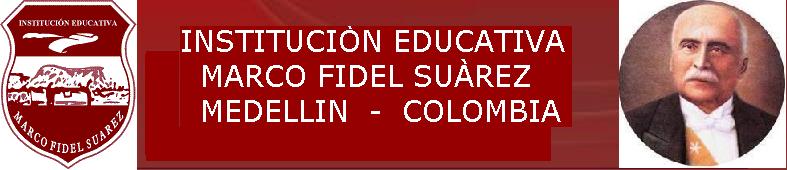 OBJETIVOSExplicar el proceso de reproducción en los seres vivos, los factores que inciden en la reproducción humana y la sexualidad que permiten tomar decisiones responsables.Identificar los componentes de los productos comerciales y comprender la información de las etiquetas y sus implicaciones en mi organismo y el ambiente.Reconocer modelos para explicar el movimiento ondulatorio y su aplicación.SECRETARÍA DE EDUCACIÓNCOMPONENTE DE FORMACION: Técnico científicoAREA: Ciencias Naturales y Educación Ambiental GRADO: OCTAVOOBJETIVOSExplicar el proceso de reproducción en los seres vivos, los factores que inciden en la reproducción humana y la sexualidad que permiten tomar decisiones responsables.Identificar los sistemas materiales, sus propiedades y comprender la información de las etiquetas en productos comerciales y sus implicaciones en el ambiente.Reconocer modelos para explicar el movimiento ondulatorio y su aplicación.SECRETARÍA DE EDUCACIÓNCOMPONENTE DE FORMACION: Técnico científicoAREA: Ciencias Naturales y Educación Ambiental GRADO: OCTAVOOBJETIVOSExplicar el proceso de reproducción en los seres vivos, los factores que inciden en la reproducción humana y la sexualidad que permiten tomar decisiones responsables.Identificar los sistemas materiales, sus propiedades y comprender la información de las etiquetas en productos comerciales y sus implicaciones en el ambiente.Reconocer modelos para explicar el movimiento ondulatorio y su aplicación.SECRETARÍA DE EDUCACIÓNCOMPONENTE DE FORMACION: Técnico científicoAREA: Ciencias Naturales y Educación Ambiental GRADO: OCTAVOOBJETIVOSExplicar el proceso de reproducción en los seres vivos, los factores que inciden en la reproducción humana y la sexualidad que permiten tomar decisiones responsables.Identificar los sistemas materiales, sus propiedades y comprender la información de las etiquetas en productos comerciales y sus implicaciones en el ambiente.Reconocer modelos para explicar el movimiento ondulatorio y su aplicación.PERIODO1PERIODO1PREGUNTAS PROBLEMATIZADORAS¿Cómo influye la información del ADN y el ambiente en la diversidad biológica?¿Cómo se realiza un examen genético de paternidad?¿De qué manera la ciencia ha incidido en el mejoramiento de la vida y cómo la ha afectado?EJES CURRICULARESMe aproximo al conocimiento como científico naturalManejo conocimientos propios de las Ciencias naturalesDesarrollo compromisos personales y sociales.PREGUNTAS PROBLEMATIZADORAS¿Cómo influye la información del ADN y el ambiente en la diversidad biológica?¿Cómo se realiza un examen genético de paternidad?¿De qué manera la ciencia ha incidido en el mejoramiento de la vida y cómo la ha afectado?EJES CURRICULARESMe aproximo al conocimiento como científico naturalManejo conocimientos propios de las Ciencias naturalesDesarrollo compromisos personales y sociales.PREGUNTAS PROBLEMATIZADORAS¿Cómo influye la información del ADN y el ambiente en la diversidad biológica?¿Cómo se realiza un examen genético de paternidad?¿De qué manera la ciencia ha incidido en el mejoramiento de la vida y cómo la ha afectado?EJES CURRICULARESMe aproximo al conocimiento como científico naturalManejo conocimientos propios de las Ciencias naturalesDesarrollo compromisos personales y sociales.PREGUNTAS PROBLEMATIZADORAS¿Cómo influye la información del ADN y el ambiente en la diversidad biológica?¿Cómo se realiza un examen genético de paternidad?¿De qué manera la ciencia ha incidido en el mejoramiento de la vida y cómo la ha afectado?EJES CURRICULARESMe aproximo al conocimiento como científico naturalManejo conocimientos propios de las Ciencias naturalesDesarrollo compromisos personales y sociales.PREGUNTAS PROBLEMATIZADORAS¿Cómo influye la información del ADN y el ambiente en la diversidad biológica?¿Cómo se realiza un examen genético de paternidad?¿De qué manera la ciencia ha incidido en el mejoramiento de la vida y cómo la ha afectado?EJES CURRICULARESMe aproximo al conocimiento como científico naturalManejo conocimientos propios de las Ciencias naturalesDesarrollo compromisos personales y sociales.PREGUNTAS PROBLEMATIZADORAS¿Cómo influye la información del ADN y el ambiente en la diversidad biológica?¿Cómo se realiza un examen genético de paternidad?¿De qué manera la ciencia ha incidido en el mejoramiento de la vida y cómo la ha afectado?EJES CURRICULARESMe aproximo al conocimiento como científico naturalManejo conocimientos propios de las Ciencias naturalesDesarrollo compromisos personales y sociales.PREGUNTAS PROBLEMATIZADORAS¿Cómo influye la información del ADN y el ambiente en la diversidad biológica?¿Cómo se realiza un examen genético de paternidad?¿De qué manera la ciencia ha incidido en el mejoramiento de la vida y cómo la ha afectado?EJES CURRICULARESMe aproximo al conocimiento como científico naturalManejo conocimientos propios de las Ciencias naturalesDesarrollo compromisos personales y sociales.PREGUNTAS PROBLEMATIZADORAS¿Cómo influye la información del ADN y el ambiente en la diversidad biológica?¿Cómo se realiza un examen genético de paternidad?¿De qué manera la ciencia ha incidido en el mejoramiento de la vida y cómo la ha afectado?EJES CURRICULARESMe aproximo al conocimiento como científico naturalManejo conocimientos propios de las Ciencias naturalesDesarrollo compromisos personales y sociales.PREGUNTAS PROBLEMATIZADORAS¿Cómo influye la información del ADN y el ambiente en la diversidad biológica?¿Cómo se realiza un examen genético de paternidad?¿De qué manera la ciencia ha incidido en el mejoramiento de la vida y cómo la ha afectado?EJES CURRICULARESMe aproximo al conocimiento como científico naturalManejo conocimientos propios de las Ciencias naturalesDesarrollo compromisos personales y sociales.PREGUNTAS PROBLEMATIZADORAS¿Cómo influye la información del ADN y el ambiente en la diversidad biológica?¿Cómo se realiza un examen genético de paternidad?¿De qué manera la ciencia ha incidido en el mejoramiento de la vida y cómo la ha afectado?EJES CURRICULARESMe aproximo al conocimiento como científico naturalManejo conocimientos propios de las Ciencias naturalesDesarrollo compromisos personales y sociales.PREGUNTAS PROBLEMATIZADORAS¿Cómo influye la información del ADN y el ambiente en la diversidad biológica?¿Cómo se realiza un examen genético de paternidad?¿De qué manera la ciencia ha incidido en el mejoramiento de la vida y cómo la ha afectado?EJES CURRICULARESMe aproximo al conocimiento como científico naturalManejo conocimientos propios de las Ciencias naturalesDesarrollo compromisos personales y sociales.PREGUNTAS PROBLEMATIZADORAS¿Cómo influye la información del ADN y el ambiente en la diversidad biológica?¿Cómo se realiza un examen genético de paternidad?¿De qué manera la ciencia ha incidido en el mejoramiento de la vida y cómo la ha afectado?EJES CURRICULARESMe aproximo al conocimiento como científico naturalManejo conocimientos propios de las Ciencias naturalesDesarrollo compromisos personales y sociales.TIEMPO40HorasTIEMPO40HorasCOMPETENCIAS:PENSAMIENTO Y RAZONAMIENTO LOGICO MATEMATICON1 : ConocimientoIdentifica y obtiene información técnico – científica de un hecho o fenómeno de manera metódica  y sistemática, para su posterior procesamiento.N2 : ComprensiónUtiliza tablas y gráficas para modelar, analizar y presentar información proveniente de hechos científicos.N5: SíntesisEstablece conclusiones, formula hipótesis y realiza sus propias generalizaciones a partir del análisis de la información obtenida de un hecho científicoDESARROLLO DEL LENGUAJE EPISTEMOLOGICO:N1 : ConocimientoIdentifica el lenguaje específico de las ciencias naturales en publicaciones, orales o  escritas y consulta su significado, si lo desconoce, para lograr una mejor comprensión del contextoN2 : ComprensiónUtiliza el lenguaje propio de las ciencias naturales para expresar sus ideas, redactar textos o elaborar informes de manera clara, acertada y precisa.N3 : AplicaciónElabora materiales  con ilustraciones y mensajes    destinados a sensibilizar  sobre el cuidado, preservación y utilización de los recursos naturales y el ambiente de manera sostenible.Educación financiera: Diseñar un proyecto de vida que oriente las propias acciones.COMPETENCIAS:PENSAMIENTO Y RAZONAMIENTO LOGICO MATEMATICON1 : ConocimientoIdentifica y obtiene información técnico – científica de un hecho o fenómeno de manera metódica  y sistemática, para su posterior procesamiento.N2 : ComprensiónUtiliza tablas y gráficas para modelar, analizar y presentar información proveniente de hechos científicos.N5: SíntesisEstablece conclusiones, formula hipótesis y realiza sus propias generalizaciones a partir del análisis de la información obtenida de un hecho científicoDESARROLLO DEL LENGUAJE EPISTEMOLOGICO:N1 : ConocimientoIdentifica el lenguaje específico de las ciencias naturales en publicaciones, orales o  escritas y consulta su significado, si lo desconoce, para lograr una mejor comprensión del contextoN2 : ComprensiónUtiliza el lenguaje propio de las ciencias naturales para expresar sus ideas, redactar textos o elaborar informes de manera clara, acertada y precisa.N3 : AplicaciónElabora materiales  con ilustraciones y mensajes    destinados a sensibilizar  sobre el cuidado, preservación y utilización de los recursos naturales y el ambiente de manera sostenible.Educación financiera: Diseñar un proyecto de vida que oriente las propias acciones.COMPETENCIAS:PENSAMIENTO Y RAZONAMIENTO LOGICO MATEMATICON1 : ConocimientoIdentifica y obtiene información técnico – científica de un hecho o fenómeno de manera metódica  y sistemática, para su posterior procesamiento.N2 : ComprensiónUtiliza tablas y gráficas para modelar, analizar y presentar información proveniente de hechos científicos.N5: SíntesisEstablece conclusiones, formula hipótesis y realiza sus propias generalizaciones a partir del análisis de la información obtenida de un hecho científicoDESARROLLO DEL LENGUAJE EPISTEMOLOGICO:N1 : ConocimientoIdentifica el lenguaje específico de las ciencias naturales en publicaciones, orales o  escritas y consulta su significado, si lo desconoce, para lograr una mejor comprensión del contextoN2 : ComprensiónUtiliza el lenguaje propio de las ciencias naturales para expresar sus ideas, redactar textos o elaborar informes de manera clara, acertada y precisa.N3 : AplicaciónElabora materiales  con ilustraciones y mensajes    destinados a sensibilizar  sobre el cuidado, preservación y utilización de los recursos naturales y el ambiente de manera sostenible.Educación financiera: Diseñar un proyecto de vida que oriente las propias acciones.COMPETENCIAS:PENSAMIENTO Y RAZONAMIENTO LOGICO MATEMATICON1 : ConocimientoIdentifica y obtiene información técnico – científica de un hecho o fenómeno de manera metódica  y sistemática, para su posterior procesamiento.N2 : ComprensiónUtiliza tablas y gráficas para modelar, analizar y presentar información proveniente de hechos científicos.N5: SíntesisEstablece conclusiones, formula hipótesis y realiza sus propias generalizaciones a partir del análisis de la información obtenida de un hecho científicoDESARROLLO DEL LENGUAJE EPISTEMOLOGICO:N1 : ConocimientoIdentifica el lenguaje específico de las ciencias naturales en publicaciones, orales o  escritas y consulta su significado, si lo desconoce, para lograr una mejor comprensión del contextoN2 : ComprensiónUtiliza el lenguaje propio de las ciencias naturales para expresar sus ideas, redactar textos o elaborar informes de manera clara, acertada y precisa.N3 : AplicaciónElabora materiales  con ilustraciones y mensajes    destinados a sensibilizar  sobre el cuidado, preservación y utilización de los recursos naturales y el ambiente de manera sostenible.Educación financiera: Diseñar un proyecto de vida que oriente las propias acciones.COMPETENCIAS:PENSAMIENTO Y RAZONAMIENTO LOGICO MATEMATICON1 : ConocimientoIdentifica y obtiene información técnico – científica de un hecho o fenómeno de manera metódica  y sistemática, para su posterior procesamiento.N2 : ComprensiónUtiliza tablas y gráficas para modelar, analizar y presentar información proveniente de hechos científicos.N5: SíntesisEstablece conclusiones, formula hipótesis y realiza sus propias generalizaciones a partir del análisis de la información obtenida de un hecho científicoDESARROLLO DEL LENGUAJE EPISTEMOLOGICO:N1 : ConocimientoIdentifica el lenguaje específico de las ciencias naturales en publicaciones, orales o  escritas y consulta su significado, si lo desconoce, para lograr una mejor comprensión del contextoN2 : ComprensiónUtiliza el lenguaje propio de las ciencias naturales para expresar sus ideas, redactar textos o elaborar informes de manera clara, acertada y precisa.N3 : AplicaciónElabora materiales  con ilustraciones y mensajes    destinados a sensibilizar  sobre el cuidado, preservación y utilización de los recursos naturales y el ambiente de manera sostenible.Educación financiera: Diseñar un proyecto de vida que oriente las propias acciones.COMPETENCIAS:PENSAMIENTO Y RAZONAMIENTO LOGICO MATEMATICON1 : ConocimientoIdentifica y obtiene información técnico – científica de un hecho o fenómeno de manera metódica  y sistemática, para su posterior procesamiento.N2 : ComprensiónUtiliza tablas y gráficas para modelar, analizar y presentar información proveniente de hechos científicos.N5: SíntesisEstablece conclusiones, formula hipótesis y realiza sus propias generalizaciones a partir del análisis de la información obtenida de un hecho científicoDESARROLLO DEL LENGUAJE EPISTEMOLOGICO:N1 : ConocimientoIdentifica el lenguaje específico de las ciencias naturales en publicaciones, orales o  escritas y consulta su significado, si lo desconoce, para lograr una mejor comprensión del contextoN2 : ComprensiónUtiliza el lenguaje propio de las ciencias naturales para expresar sus ideas, redactar textos o elaborar informes de manera clara, acertada y precisa.N3 : AplicaciónElabora materiales  con ilustraciones y mensajes    destinados a sensibilizar  sobre el cuidado, preservación y utilización de los recursos naturales y el ambiente de manera sostenible.Educación financiera: Diseñar un proyecto de vida que oriente las propias acciones.COMPETENCIAS:PENSAMIENTO Y RAZONAMIENTO LOGICO MATEMATICON1 : ConocimientoIdentifica y obtiene información técnico – científica de un hecho o fenómeno de manera metódica  y sistemática, para su posterior procesamiento.N2 : ComprensiónUtiliza tablas y gráficas para modelar, analizar y presentar información proveniente de hechos científicos.N5: SíntesisEstablece conclusiones, formula hipótesis y realiza sus propias generalizaciones a partir del análisis de la información obtenida de un hecho científicoDESARROLLO DEL LENGUAJE EPISTEMOLOGICO:N1 : ConocimientoIdentifica el lenguaje específico de las ciencias naturales en publicaciones, orales o  escritas y consulta su significado, si lo desconoce, para lograr una mejor comprensión del contextoN2 : ComprensiónUtiliza el lenguaje propio de las ciencias naturales para expresar sus ideas, redactar textos o elaborar informes de manera clara, acertada y precisa.N3 : AplicaciónElabora materiales  con ilustraciones y mensajes    destinados a sensibilizar  sobre el cuidado, preservación y utilización de los recursos naturales y el ambiente de manera sostenible.Educación financiera: Diseñar un proyecto de vida que oriente las propias acciones.COMPETENCIAS:PENSAMIENTO Y RAZONAMIENTO LOGICO MATEMATICON1 : ConocimientoIdentifica y obtiene información técnico – científica de un hecho o fenómeno de manera metódica  y sistemática, para su posterior procesamiento.N2 : ComprensiónUtiliza tablas y gráficas para modelar, analizar y presentar información proveniente de hechos científicos.N5: SíntesisEstablece conclusiones, formula hipótesis y realiza sus propias generalizaciones a partir del análisis de la información obtenida de un hecho científicoDESARROLLO DEL LENGUAJE EPISTEMOLOGICO:N1 : ConocimientoIdentifica el lenguaje específico de las ciencias naturales en publicaciones, orales o  escritas y consulta su significado, si lo desconoce, para lograr una mejor comprensión del contextoN2 : ComprensiónUtiliza el lenguaje propio de las ciencias naturales para expresar sus ideas, redactar textos o elaborar informes de manera clara, acertada y precisa.N3 : AplicaciónElabora materiales  con ilustraciones y mensajes    destinados a sensibilizar  sobre el cuidado, preservación y utilización de los recursos naturales y el ambiente de manera sostenible.Educación financiera: Diseñar un proyecto de vida que oriente las propias acciones.COMPETENCIAS:PENSAMIENTO Y RAZONAMIENTO LOGICO MATEMATICON1 : ConocimientoIdentifica y obtiene información técnico – científica de un hecho o fenómeno de manera metódica  y sistemática, para su posterior procesamiento.N2 : ComprensiónUtiliza tablas y gráficas para modelar, analizar y presentar información proveniente de hechos científicos.N5: SíntesisEstablece conclusiones, formula hipótesis y realiza sus propias generalizaciones a partir del análisis de la información obtenida de un hecho científicoDESARROLLO DEL LENGUAJE EPISTEMOLOGICO:N1 : ConocimientoIdentifica el lenguaje específico de las ciencias naturales en publicaciones, orales o  escritas y consulta su significado, si lo desconoce, para lograr una mejor comprensión del contextoN2 : ComprensiónUtiliza el lenguaje propio de las ciencias naturales para expresar sus ideas, redactar textos o elaborar informes de manera clara, acertada y precisa.N3 : AplicaciónElabora materiales  con ilustraciones y mensajes    destinados a sensibilizar  sobre el cuidado, preservación y utilización de los recursos naturales y el ambiente de manera sostenible.Educación financiera: Diseñar un proyecto de vida que oriente las propias acciones.COMPETENCIAS:PENSAMIENTO Y RAZONAMIENTO LOGICO MATEMATICON1 : ConocimientoIdentifica y obtiene información técnico – científica de un hecho o fenómeno de manera metódica  y sistemática, para su posterior procesamiento.N2 : ComprensiónUtiliza tablas y gráficas para modelar, analizar y presentar información proveniente de hechos científicos.N5: SíntesisEstablece conclusiones, formula hipótesis y realiza sus propias generalizaciones a partir del análisis de la información obtenida de un hecho científicoDESARROLLO DEL LENGUAJE EPISTEMOLOGICO:N1 : ConocimientoIdentifica el lenguaje específico de las ciencias naturales en publicaciones, orales o  escritas y consulta su significado, si lo desconoce, para lograr una mejor comprensión del contextoN2 : ComprensiónUtiliza el lenguaje propio de las ciencias naturales para expresar sus ideas, redactar textos o elaborar informes de manera clara, acertada y precisa.N3 : AplicaciónElabora materiales  con ilustraciones y mensajes    destinados a sensibilizar  sobre el cuidado, preservación y utilización de los recursos naturales y el ambiente de manera sostenible.Educación financiera: Diseñar un proyecto de vida que oriente las propias acciones.COMPETENCIAS:PENSAMIENTO Y RAZONAMIENTO LOGICO MATEMATICON1 : ConocimientoIdentifica y obtiene información técnico – científica de un hecho o fenómeno de manera metódica  y sistemática, para su posterior procesamiento.N2 : ComprensiónUtiliza tablas y gráficas para modelar, analizar y presentar información proveniente de hechos científicos.N5: SíntesisEstablece conclusiones, formula hipótesis y realiza sus propias generalizaciones a partir del análisis de la información obtenida de un hecho científicoDESARROLLO DEL LENGUAJE EPISTEMOLOGICO:N1 : ConocimientoIdentifica el lenguaje específico de las ciencias naturales en publicaciones, orales o  escritas y consulta su significado, si lo desconoce, para lograr una mejor comprensión del contextoN2 : ComprensiónUtiliza el lenguaje propio de las ciencias naturales para expresar sus ideas, redactar textos o elaborar informes de manera clara, acertada y precisa.N3 : AplicaciónElabora materiales  con ilustraciones y mensajes    destinados a sensibilizar  sobre el cuidado, preservación y utilización de los recursos naturales y el ambiente de manera sostenible.Educación financiera: Diseñar un proyecto de vida que oriente las propias acciones.COMPETENCIAS:PENSAMIENTO Y RAZONAMIENTO LOGICO MATEMATICON1 : ConocimientoIdentifica y obtiene información técnico – científica de un hecho o fenómeno de manera metódica  y sistemática, para su posterior procesamiento.N2 : ComprensiónUtiliza tablas y gráficas para modelar, analizar y presentar información proveniente de hechos científicos.N5: SíntesisEstablece conclusiones, formula hipótesis y realiza sus propias generalizaciones a partir del análisis de la información obtenida de un hecho científicoDESARROLLO DEL LENGUAJE EPISTEMOLOGICO:N1 : ConocimientoIdentifica el lenguaje específico de las ciencias naturales en publicaciones, orales o  escritas y consulta su significado, si lo desconoce, para lograr una mejor comprensión del contextoN2 : ComprensiónUtiliza el lenguaje propio de las ciencias naturales para expresar sus ideas, redactar textos o elaborar informes de manera clara, acertada y precisa.N3 : AplicaciónElabora materiales  con ilustraciones y mensajes    destinados a sensibilizar  sobre el cuidado, preservación y utilización de los recursos naturales y el ambiente de manera sostenible.Educación financiera: Diseñar un proyecto de vida que oriente las propias acciones.Semanas10Semanas10ESTANDARES:Identifico y uso adecuadamente el lenguaje propio de las ciencias.Identifico y uso las matemáticas como herramienta para modelar, analizar y presentar datos.Establezco relaciones entre los genes, las proteínas y las funciones celulares.Establezco relaciones entre mutación, selección natural y herencia.Identifico la utilidad del ADN como herramienta de análisis genéticoReconozco que los modelos de la ciencia cambian con el tiempo y que varios pueden ser válidos simultáneamenteCuido, respeto y exijo respeto: por los seres vivos y los objetos de mi entorno.ESTANDARES:Identifico y uso adecuadamente el lenguaje propio de las ciencias.Identifico y uso las matemáticas como herramienta para modelar, analizar y presentar datos.Establezco relaciones entre los genes, las proteínas y las funciones celulares.Establezco relaciones entre mutación, selección natural y herencia.Identifico la utilidad del ADN como herramienta de análisis genéticoReconozco que los modelos de la ciencia cambian con el tiempo y que varios pueden ser válidos simultáneamenteCuido, respeto y exijo respeto: por los seres vivos y los objetos de mi entorno.ESTANDARES:Identifico y uso adecuadamente el lenguaje propio de las ciencias.Identifico y uso las matemáticas como herramienta para modelar, analizar y presentar datos.Establezco relaciones entre los genes, las proteínas y las funciones celulares.Establezco relaciones entre mutación, selección natural y herencia.Identifico la utilidad del ADN como herramienta de análisis genéticoReconozco que los modelos de la ciencia cambian con el tiempo y que varios pueden ser válidos simultáneamenteCuido, respeto y exijo respeto: por los seres vivos y los objetos de mi entorno.ESTANDARES:Identifico y uso adecuadamente el lenguaje propio de las ciencias.Identifico y uso las matemáticas como herramienta para modelar, analizar y presentar datos.Establezco relaciones entre los genes, las proteínas y las funciones celulares.Establezco relaciones entre mutación, selección natural y herencia.Identifico la utilidad del ADN como herramienta de análisis genéticoReconozco que los modelos de la ciencia cambian con el tiempo y que varios pueden ser válidos simultáneamenteCuido, respeto y exijo respeto: por los seres vivos y los objetos de mi entorno.ESTANDARES:Identifico y uso adecuadamente el lenguaje propio de las ciencias.Identifico y uso las matemáticas como herramienta para modelar, analizar y presentar datos.Establezco relaciones entre los genes, las proteínas y las funciones celulares.Establezco relaciones entre mutación, selección natural y herencia.Identifico la utilidad del ADN como herramienta de análisis genéticoReconozco que los modelos de la ciencia cambian con el tiempo y que varios pueden ser válidos simultáneamenteCuido, respeto y exijo respeto: por los seres vivos y los objetos de mi entorno.ESTANDARES:Identifico y uso adecuadamente el lenguaje propio de las ciencias.Identifico y uso las matemáticas como herramienta para modelar, analizar y presentar datos.Establezco relaciones entre los genes, las proteínas y las funciones celulares.Establezco relaciones entre mutación, selección natural y herencia.Identifico la utilidad del ADN como herramienta de análisis genéticoReconozco que los modelos de la ciencia cambian con el tiempo y que varios pueden ser válidos simultáneamenteCuido, respeto y exijo respeto: por los seres vivos y los objetos de mi entorno.ESTANDARES:Identifico y uso adecuadamente el lenguaje propio de las ciencias.Identifico y uso las matemáticas como herramienta para modelar, analizar y presentar datos.Establezco relaciones entre los genes, las proteínas y las funciones celulares.Establezco relaciones entre mutación, selección natural y herencia.Identifico la utilidad del ADN como herramienta de análisis genéticoReconozco que los modelos de la ciencia cambian con el tiempo y que varios pueden ser válidos simultáneamenteCuido, respeto y exijo respeto: por los seres vivos y los objetos de mi entorno.ESTANDARES:Identifico y uso adecuadamente el lenguaje propio de las ciencias.Identifico y uso las matemáticas como herramienta para modelar, analizar y presentar datos.Establezco relaciones entre los genes, las proteínas y las funciones celulares.Establezco relaciones entre mutación, selección natural y herencia.Identifico la utilidad del ADN como herramienta de análisis genéticoReconozco que los modelos de la ciencia cambian con el tiempo y que varios pueden ser válidos simultáneamenteCuido, respeto y exijo respeto: por los seres vivos y los objetos de mi entorno.ESTANDARES:Identifico y uso adecuadamente el lenguaje propio de las ciencias.Identifico y uso las matemáticas como herramienta para modelar, analizar y presentar datos.Establezco relaciones entre los genes, las proteínas y las funciones celulares.Establezco relaciones entre mutación, selección natural y herencia.Identifico la utilidad del ADN como herramienta de análisis genéticoReconozco que los modelos de la ciencia cambian con el tiempo y que varios pueden ser válidos simultáneamenteCuido, respeto y exijo respeto: por los seres vivos y los objetos de mi entorno.ESTANDARES:Identifico y uso adecuadamente el lenguaje propio de las ciencias.Identifico y uso las matemáticas como herramienta para modelar, analizar y presentar datos.Establezco relaciones entre los genes, las proteínas y las funciones celulares.Establezco relaciones entre mutación, selección natural y herencia.Identifico la utilidad del ADN como herramienta de análisis genéticoReconozco que los modelos de la ciencia cambian con el tiempo y que varios pueden ser válidos simultáneamenteCuido, respeto y exijo respeto: por los seres vivos y los objetos de mi entorno.ESTANDARES:Identifico y uso adecuadamente el lenguaje propio de las ciencias.Identifico y uso las matemáticas como herramienta para modelar, analizar y presentar datos.Establezco relaciones entre los genes, las proteínas y las funciones celulares.Establezco relaciones entre mutación, selección natural y herencia.Identifico la utilidad del ADN como herramienta de análisis genéticoReconozco que los modelos de la ciencia cambian con el tiempo y que varios pueden ser válidos simultáneamenteCuido, respeto y exijo respeto: por los seres vivos y los objetos de mi entorno.ESTANDARES:Identifico y uso adecuadamente el lenguaje propio de las ciencias.Identifico y uso las matemáticas como herramienta para modelar, analizar y presentar datos.Establezco relaciones entre los genes, las proteínas y las funciones celulares.Establezco relaciones entre mutación, selección natural y herencia.Identifico la utilidad del ADN como herramienta de análisis genéticoReconozco que los modelos de la ciencia cambian con el tiempo y que varios pueden ser válidos simultáneamenteCuido, respeto y exijo respeto: por los seres vivos y los objetos de mi entorno.INDICADORESManeja los conceptos fundamentales de las Ciencias naturales y los aplica en la solución de problemasDefine el concepto de gen y su relación con los cromosomasComprende y explica los mecanismos genéticos de la herenciaReconoce el campo de aplicación de la genética, de la biotecnología y la ingeniería genéticaToma conciencia del efecto nocivo de ciertos agentes muta génicosINDICADORESManeja los conceptos fundamentales de las Ciencias naturales y los aplica en la solución de problemasDefine el concepto de gen y su relación con los cromosomasComprende y explica los mecanismos genéticos de la herenciaReconoce el campo de aplicación de la genética, de la biotecnología y la ingeniería genéticaToma conciencia del efecto nocivo de ciertos agentes muta génicosINDICADORESManeja los conceptos fundamentales de las Ciencias naturales y los aplica en la solución de problemasDefine el concepto de gen y su relación con los cromosomasComprende y explica los mecanismos genéticos de la herenciaReconoce el campo de aplicación de la genética, de la biotecnología y la ingeniería genéticaToma conciencia del efecto nocivo de ciertos agentes muta génicosINDICADORESManeja los conceptos fundamentales de las Ciencias naturales y los aplica en la solución de problemasDefine el concepto de gen y su relación con los cromosomasComprende y explica los mecanismos genéticos de la herenciaReconoce el campo de aplicación de la genética, de la biotecnología y la ingeniería genéticaToma conciencia del efecto nocivo de ciertos agentes muta génicosINDICADORESManeja los conceptos fundamentales de las Ciencias naturales y los aplica en la solución de problemasDefine el concepto de gen y su relación con los cromosomasComprende y explica los mecanismos genéticos de la herenciaReconoce el campo de aplicación de la genética, de la biotecnología y la ingeniería genéticaToma conciencia del efecto nocivo de ciertos agentes muta génicosINDICADORESManeja los conceptos fundamentales de las Ciencias naturales y los aplica en la solución de problemasDefine el concepto de gen y su relación con los cromosomasComprende y explica los mecanismos genéticos de la herenciaReconoce el campo de aplicación de la genética, de la biotecnología y la ingeniería genéticaToma conciencia del efecto nocivo de ciertos agentes muta génicosINDICADORESManeja los conceptos fundamentales de las Ciencias naturales y los aplica en la solución de problemasDefine el concepto de gen y su relación con los cromosomasComprende y explica los mecanismos genéticos de la herenciaReconoce el campo de aplicación de la genética, de la biotecnología y la ingeniería genéticaToma conciencia del efecto nocivo de ciertos agentes muta génicosINDICADORESManeja los conceptos fundamentales de las Ciencias naturales y los aplica en la solución de problemasDefine el concepto de gen y su relación con los cromosomasComprende y explica los mecanismos genéticos de la herenciaReconoce el campo de aplicación de la genética, de la biotecnología y la ingeniería genéticaToma conciencia del efecto nocivo de ciertos agentes muta génicosINDICADORESManeja los conceptos fundamentales de las Ciencias naturales y los aplica en la solución de problemasDefine el concepto de gen y su relación con los cromosomasComprende y explica los mecanismos genéticos de la herenciaReconoce el campo de aplicación de la genética, de la biotecnología y la ingeniería genéticaToma conciencia del efecto nocivo de ciertos agentes muta génicosINDICADORESManeja los conceptos fundamentales de las Ciencias naturales y los aplica en la solución de problemasDefine el concepto de gen y su relación con los cromosomasComprende y explica los mecanismos genéticos de la herenciaReconoce el campo de aplicación de la genética, de la biotecnología y la ingeniería genéticaToma conciencia del efecto nocivo de ciertos agentes muta génicosINDICADORESManeja los conceptos fundamentales de las Ciencias naturales y los aplica en la solución de problemasDefine el concepto de gen y su relación con los cromosomasComprende y explica los mecanismos genéticos de la herenciaReconoce el campo de aplicación de la genética, de la biotecnología y la ingeniería genéticaToma conciencia del efecto nocivo de ciertos agentes muta génicosINDICADORESManeja los conceptos fundamentales de las Ciencias naturales y los aplica en la solución de problemasDefine el concepto de gen y su relación con los cromosomasComprende y explica los mecanismos genéticos de la herenciaReconoce el campo de aplicación de la genética, de la biotecnología y la ingeniería genéticaToma conciencia del efecto nocivo de ciertos agentes muta génicosCONTENIDOSGenética básica y molecular.Educación financiera: A LA SALIDA DEL COLEGIO: Lectura Sugerencias para reciclar.CONTENIDOSGenética básica y molecular.Educación financiera: A LA SALIDA DEL COLEGIO: Lectura Sugerencias para reciclar.CONTENIDOSGenética básica y molecular.Educación financiera: A LA SALIDA DEL COLEGIO: Lectura Sugerencias para reciclar.CONTENIDOSGenética básica y molecular.Educación financiera: A LA SALIDA DEL COLEGIO: Lectura Sugerencias para reciclar.CONTENIDOSGenética básica y molecular.Educación financiera: A LA SALIDA DEL COLEGIO: Lectura Sugerencias para reciclar.CONTENIDOSGenética básica y molecular.Educación financiera: A LA SALIDA DEL COLEGIO: Lectura Sugerencias para reciclar.CONTENIDOSGenética básica y molecular.Educación financiera: A LA SALIDA DEL COLEGIO: Lectura Sugerencias para reciclar.CONTENIDOSGenética básica y molecular.Educación financiera: A LA SALIDA DEL COLEGIO: Lectura Sugerencias para reciclar.CONTENIDOSGenética básica y molecular.Educación financiera: A LA SALIDA DEL COLEGIO: Lectura Sugerencias para reciclar.CONTENIDOSGenética básica y molecular.Educación financiera: A LA SALIDA DEL COLEGIO: Lectura Sugerencias para reciclar.CONTENIDOSGenética básica y molecular.Educación financiera: A LA SALIDA DEL COLEGIO: Lectura Sugerencias para reciclar.CONTENIDOSGenética básica y molecular.Educación financiera: A LA SALIDA DEL COLEGIO: Lectura Sugerencias para reciclar.CONTENIDOSGenética básica y molecular.Educación financiera: A LA SALIDA DEL COLEGIO: Lectura Sugerencias para reciclar.CONTENIDOSGenética básica y molecular.Educación financiera: A LA SALIDA DEL COLEGIO: Lectura Sugerencias para reciclar.CONCEPTUALCONCEPTUALCONCEPTUALCONCEPTUALCONCEPTUALCONCEPTUALPROCEDIMENTALPROCEDIMENTALPROCEDIMENTALACTITUDINALACTITUDINALACTITUDINALACTITUDINALACTITUDINALRelaciona los procesos que se realizan en el núcleo celular con los ácidos nucleicos y su incidencia en la genética.Genética Mendeliana.Relaciona los procesos que se realizan en el núcleo celular con los ácidos nucleicos y su incidencia en la genética.Genética Mendeliana.Relaciona los procesos que se realizan en el núcleo celular con los ácidos nucleicos y su incidencia en la genética.Genética Mendeliana.Relaciona los procesos que se realizan en el núcleo celular con los ácidos nucleicos y su incidencia en la genética.Genética Mendeliana.Relaciona los procesos que se realizan en el núcleo celular con los ácidos nucleicos y su incidencia en la genética.Genética Mendeliana.Relaciona los procesos que se realizan en el núcleo celular con los ácidos nucleicos y su incidencia en la genética.Genética Mendeliana.Resuelve  problemas genéticos sencillos.Resuelve  problemas genéticos sencillos.Resuelve  problemas genéticos sencillos.Escucho: activamente a mis compañeros y compañeras, reconozco otros puntos de vista, los comparo con los míos y puedo modificar lo que pienso ante argumentos más sólidos.Reconozco que los modelos de la ciencia cambian con el tiempo y que varios pueden ser válidos simultáneamente.Cuido, respeto y exijo respeto: por los seres vivos y los objetos de mi entorno.Escucho: activamente a mis compañeros y compañeras, reconozco otros puntos de vista, los comparo con los míos y puedo modificar lo que pienso ante argumentos más sólidos.Reconozco que los modelos de la ciencia cambian con el tiempo y que varios pueden ser válidos simultáneamente.Cuido, respeto y exijo respeto: por los seres vivos y los objetos de mi entorno.Escucho: activamente a mis compañeros y compañeras, reconozco otros puntos de vista, los comparo con los míos y puedo modificar lo que pienso ante argumentos más sólidos.Reconozco que los modelos de la ciencia cambian con el tiempo y que varios pueden ser válidos simultáneamente.Cuido, respeto y exijo respeto: por los seres vivos y los objetos de mi entorno.Escucho: activamente a mis compañeros y compañeras, reconozco otros puntos de vista, los comparo con los míos y puedo modificar lo que pienso ante argumentos más sólidos.Reconozco que los modelos de la ciencia cambian con el tiempo y que varios pueden ser válidos simultáneamente.Cuido, respeto y exijo respeto: por los seres vivos y los objetos de mi entorno.Escucho: activamente a mis compañeros y compañeras, reconozco otros puntos de vista, los comparo con los míos y puedo modificar lo que pienso ante argumentos más sólidos.Reconozco que los modelos de la ciencia cambian con el tiempo y que varios pueden ser válidos simultáneamente.Cuido, respeto y exijo respeto: por los seres vivos y los objetos de mi entorno.METODOLOGIAMETODOLOGIAMETODOLOGIAMETODOLOGIAMETODOLOGIARECURSOSRECURSOSRECURSOSACTIVIDADESACTIVIDADESACTIVIDADESACTIVIDADESSe asume como modelo pedagógico institucional, el modelo pedagógico social. Desde esta perspectiva, el énfasis se realiza en el aprendizaje experiencial y experimental.ESTRATEGIAS INDIRECTASESTRATEGIAS METACOGNITIVAS Hacen posible el control del propio aprendizaje mediante:La concentración de la atención.La planeación del aprendizaje.La evaluación del propio aprendizaje.ESTRATEGIAS AFECTIVAS Ayudan a los estudiantes a ganar control sobre sus emociones, actitudes, motivaciones y valores.La disminución de la ansiedad.La propia estimulación.La medición de nuestra temperatura emocional.ESTRATEGIAS SOCIALES Apoyan a los estudiantes en:Su interacción con otros y comprender la formulación de preguntas.La cooperación con otros.La empatía con otros.Se asume como modelo pedagógico institucional, el modelo pedagógico social. Desde esta perspectiva, el énfasis se realiza en el aprendizaje experiencial y experimental.ESTRATEGIAS INDIRECTASESTRATEGIAS METACOGNITIVAS Hacen posible el control del propio aprendizaje mediante:La concentración de la atención.La planeación del aprendizaje.La evaluación del propio aprendizaje.ESTRATEGIAS AFECTIVAS Ayudan a los estudiantes a ganar control sobre sus emociones, actitudes, motivaciones y valores.La disminución de la ansiedad.La propia estimulación.La medición de nuestra temperatura emocional.ESTRATEGIAS SOCIALES Apoyan a los estudiantes en:Su interacción con otros y comprender la formulación de preguntas.La cooperación con otros.La empatía con otros.Se asume como modelo pedagógico institucional, el modelo pedagógico social. Desde esta perspectiva, el énfasis se realiza en el aprendizaje experiencial y experimental.ESTRATEGIAS INDIRECTASESTRATEGIAS METACOGNITIVAS Hacen posible el control del propio aprendizaje mediante:La concentración de la atención.La planeación del aprendizaje.La evaluación del propio aprendizaje.ESTRATEGIAS AFECTIVAS Ayudan a los estudiantes a ganar control sobre sus emociones, actitudes, motivaciones y valores.La disminución de la ansiedad.La propia estimulación.La medición de nuestra temperatura emocional.ESTRATEGIAS SOCIALES Apoyan a los estudiantes en:Su interacción con otros y comprender la formulación de preguntas.La cooperación con otros.La empatía con otros.Se asume como modelo pedagógico institucional, el modelo pedagógico social. Desde esta perspectiva, el énfasis se realiza en el aprendizaje experiencial y experimental.ESTRATEGIAS INDIRECTASESTRATEGIAS METACOGNITIVAS Hacen posible el control del propio aprendizaje mediante:La concentración de la atención.La planeación del aprendizaje.La evaluación del propio aprendizaje.ESTRATEGIAS AFECTIVAS Ayudan a los estudiantes a ganar control sobre sus emociones, actitudes, motivaciones y valores.La disminución de la ansiedad.La propia estimulación.La medición de nuestra temperatura emocional.ESTRATEGIAS SOCIALES Apoyan a los estudiantes en:Su interacción con otros y comprender la formulación de preguntas.La cooperación con otros.La empatía con otros.Se asume como modelo pedagógico institucional, el modelo pedagógico social. Desde esta perspectiva, el énfasis se realiza en el aprendizaje experiencial y experimental.ESTRATEGIAS INDIRECTASESTRATEGIAS METACOGNITIVAS Hacen posible el control del propio aprendizaje mediante:La concentración de la atención.La planeación del aprendizaje.La evaluación del propio aprendizaje.ESTRATEGIAS AFECTIVAS Ayudan a los estudiantes a ganar control sobre sus emociones, actitudes, motivaciones y valores.La disminución de la ansiedad.La propia estimulación.La medición de nuestra temperatura emocional.ESTRATEGIAS SOCIALES Apoyan a los estudiantes en:Su interacción con otros y comprender la formulación de preguntas.La cooperación con otros.La empatía con otros.Textos de bibliobancoFotocopiasBibliotecaVideos ambientalesLaboratorios de Ciencias NaturalesSalas de videoEducación financiera: Cartilla grados 8° y 9°. Pág: 29-33Textos de bibliobancoFotocopiasBibliotecaVideos ambientalesLaboratorios de Ciencias NaturalesSalas de videoEducación financiera: Cartilla grados 8° y 9°. Pág: 29-33Textos de bibliobancoFotocopiasBibliotecaVideos ambientalesLaboratorios de Ciencias NaturalesSalas de videoEducación financiera: Cartilla grados 8° y 9°. Pág: 29-33ConsultasTalleres individuales y en grupoPrácticas experimentalesPresentación de  informes de laboratorioPresentación del cuaderno y notas organizadas.Elaboración de materiales  con ilustraciones y mensajes  ambientalesEducación financiera: Actividades diseñadas en la cartilla y aplicadas por el docente.ConsultasTalleres individuales y en grupoPrácticas experimentalesPresentación de  informes de laboratorioPresentación del cuaderno y notas organizadas.Elaboración de materiales  con ilustraciones y mensajes  ambientalesEducación financiera: Actividades diseñadas en la cartilla y aplicadas por el docente.ConsultasTalleres individuales y en grupoPrácticas experimentalesPresentación de  informes de laboratorioPresentación del cuaderno y notas organizadas.Elaboración de materiales  con ilustraciones y mensajes  ambientalesEducación financiera: Actividades diseñadas en la cartilla y aplicadas por el docente.ConsultasTalleres individuales y en grupoPrácticas experimentalesPresentación de  informes de laboratorioPresentación del cuaderno y notas organizadas.Elaboración de materiales  con ilustraciones y mensajes  ambientalesEducación financiera: Actividades diseñadas en la cartilla y aplicadas por el docente.EVALUACIONEVALUACIONEVALUACIONEVALUACIONEVALUACIONEVALUACIONEVALUACIONEVALUACIONEVALUACIONEVALUACIONEVALUACIONEVALUACIONCRITERIOCRITERIOCRITERIOPROCESOPROCESOPROCESOPROCESOPROCESOPROCESOPROCESOPROCEDIMIENTOPROCEDIMIENTOPROCEDIMIENTOPROCEDIMIENTOContinua:Seguimiento que permita apreciar el progreso y dificultades de cada estudiante.Continua:Seguimiento que permita apreciar el progreso y dificultades de cada estudiante.Continua:Seguimiento que permita apreciar el progreso y dificultades de cada estudiante.Trabajo individual.Trabajo en grupo.Consulta(s).Talleres.Trabajo individual.Trabajo en grupo.Consulta(s).Talleres.Trabajo individual.Trabajo en grupo.Consulta(s).Talleres.Trabajo individual.Trabajo en grupo.Consulta(s).Talleres.Trabajo individual.Trabajo en grupo.Consulta(s).Talleres.Trabajo individual.Trabajo en grupo.Consulta(s).Talleres.Trabajo individual.Trabajo en grupo.Consulta(s).Talleres.Consultar en diferentes fuentes, información  sobre el tema  asignado para adquirir conocimientos previos y luego socializarlos en clase.Explicación del tema.Solución y socialización de talleres en pequeños grupos de trabajo.Consultar en diferentes fuentes, información  sobre el tema  asignado para adquirir conocimientos previos y luego socializarlos en clase.Explicación del tema.Solución y socialización de talleres en pequeños grupos de trabajo.Consultar en diferentes fuentes, información  sobre el tema  asignado para adquirir conocimientos previos y luego socializarlos en clase.Explicación del tema.Solución y socialización de talleres en pequeños grupos de trabajo.Consultar en diferentes fuentes, información  sobre el tema  asignado para adquirir conocimientos previos y luego socializarlos en clase.Explicación del tema.Solución y socialización de talleres en pequeños grupos de trabajo.Valorativa:Valora el desempeño de los estudiantes con base en la relación entre los Estándares Básicos de Competencias, los Indicadores asumidos por la institución y las evidencias del desempeño demostrado por el estudiante.Valorativa:Valora el desempeño de los estudiantes con base en la relación entre los Estándares Básicos de Competencias, los Indicadores asumidos por la institución y las evidencias del desempeño demostrado por el estudiante.Valorativa:Valora el desempeño de los estudiantes con base en la relación entre los Estándares Básicos de Competencias, los Indicadores asumidos por la institución y las evidencias del desempeño demostrado por el estudiante.Interés demostrado durante el desarrollo de las clases.Solución de talleres individuales.Sustentación de  informes de laboratorioCuaderno y notas organizadas.Interés demostrado durante el desarrollo de las clases.Solución de talleres individuales.Sustentación de  informes de laboratorioCuaderno y notas organizadas.Interés demostrado durante el desarrollo de las clases.Solución de talleres individuales.Sustentación de  informes de laboratorioCuaderno y notas organizadas.Interés demostrado durante el desarrollo de las clases.Solución de talleres individuales.Sustentación de  informes de laboratorioCuaderno y notas organizadas.Interés demostrado durante el desarrollo de las clases.Solución de talleres individuales.Sustentación de  informes de laboratorioCuaderno y notas organizadas.Interés demostrado durante el desarrollo de las clases.Solución de talleres individuales.Sustentación de  informes de laboratorioCuaderno y notas organizadas.Interés demostrado durante el desarrollo de las clases.Solución de talleres individuales.Sustentación de  informes de laboratorioCuaderno y notas organizadas.Presenta informe de la práctica realizada en el laboratorio.Mantener de forma organizada las notas de clase y el resumen de los diferentes contenidos.Participación en clase.Presenta informe de la práctica realizada en el laboratorio.Mantener de forma organizada las notas de clase y el resumen de los diferentes contenidos.Participación en clase.Presenta informe de la práctica realizada en el laboratorio.Mantener de forma organizada las notas de clase y el resumen de los diferentes contenidos.Participación en clase.Presenta informe de la práctica realizada en el laboratorio.Mantener de forma organizada las notas de clase y el resumen de los diferentes contenidos.Participación en clase.Integral:Que tenga en la cuenta lo cognitivo, lo personal y lo comportamental.Integral:Que tenga en la cuenta lo cognitivo, lo personal y lo comportamental.Integral:Que tenga en la cuenta lo cognitivo, lo personal y lo comportamental.Se identifican los criterios en cada nivel, permitiendo que el alumno pueda conocerlos y saber lo que ha alcanzado y lo que le falta por desarrollar. Los rangos deben representar los grados de logro, por medio de escala valorativa.Se identifican los criterios en cada nivel, permitiendo que el alumno pueda conocerlos y saber lo que ha alcanzado y lo que le falta por desarrollar. Los rangos deben representar los grados de logro, por medio de escala valorativa.Se identifican los criterios en cada nivel, permitiendo que el alumno pueda conocerlos y saber lo que ha alcanzado y lo que le falta por desarrollar. Los rangos deben representar los grados de logro, por medio de escala valorativa.Se identifican los criterios en cada nivel, permitiendo que el alumno pueda conocerlos y saber lo que ha alcanzado y lo que le falta por desarrollar. Los rangos deben representar los grados de logro, por medio de escala valorativa.Se identifican los criterios en cada nivel, permitiendo que el alumno pueda conocerlos y saber lo que ha alcanzado y lo que le falta por desarrollar. Los rangos deben representar los grados de logro, por medio de escala valorativa.Se identifican los criterios en cada nivel, permitiendo que el alumno pueda conocerlos y saber lo que ha alcanzado y lo que le falta por desarrollar. Los rangos deben representar los grados de logro, por medio de escala valorativa.Se identifican los criterios en cada nivel, permitiendo que el alumno pueda conocerlos y saber lo que ha alcanzado y lo que le falta por desarrollar. Los rangos deben representar los grados de logro, por medio de escala valorativa.Pruebas orales y escritasSustentacionesDemostracionesConsultasLas actitudesLos aportes al tema tratadoPruebas orales y escritasSustentacionesDemostracionesConsultasLas actitudesLos aportes al tema tratadoPruebas orales y escritasSustentacionesDemostracionesConsultasLas actitudesLos aportes al tema tratadoPruebas orales y escritasSustentacionesDemostracionesConsultasLas actitudesLos aportes al tema tratadoFormativa e inclusiva:Con el fin de mejorar el procedimiento y el aprendizaje, aplicando estrategias de apoyo.Formativa e inclusiva:Con el fin de mejorar el procedimiento y el aprendizaje, aplicando estrategias de apoyo.Formativa e inclusiva:Con el fin de mejorar el procedimiento y el aprendizaje, aplicando estrategias de apoyo.Análisis del rendimiento académico individual y  grupal.Revisión y replanteamiento de las estrategias metodológicas.Análisis del rendimiento académico individual y  grupal.Revisión y replanteamiento de las estrategias metodológicas.Análisis del rendimiento académico individual y  grupal.Revisión y replanteamiento de las estrategias metodológicas.Análisis del rendimiento académico individual y  grupal.Revisión y replanteamiento de las estrategias metodológicas.Análisis del rendimiento académico individual y  grupal.Revisión y replanteamiento de las estrategias metodológicas.Análisis del rendimiento académico individual y  grupal.Revisión y replanteamiento de las estrategias metodológicas.Análisis del rendimiento académico individual y  grupal.Revisión y replanteamiento de las estrategias metodológicas.Diálogo con el alumno y padre de familia para establecer las causas de su rendimiento y actitud.Elaboración de un plan de refuerzo.Motivación y seguimiento continuo.Asesoría personalizada.Diálogo con el alumno y padre de familia para establecer las causas de su rendimiento y actitud.Elaboración de un plan de refuerzo.Motivación y seguimiento continuo.Asesoría personalizada.Diálogo con el alumno y padre de familia para establecer las causas de su rendimiento y actitud.Elaboración de un plan de refuerzo.Motivación y seguimiento continuo.Asesoría personalizada.Diálogo con el alumno y padre de familia para establecer las causas de su rendimiento y actitud.Elaboración de un plan de refuerzo.Motivación y seguimiento continuo.Asesoría personalizada.Equitativa y flexible:Basada en la historia personal, ritmos y niveles de aprendizaje, intereses, capacidades y limitaciones del educando.Equitativa y flexible:Basada en la historia personal, ritmos y niveles de aprendizaje, intereses, capacidades y limitaciones del educando.Equitativa y flexible:Basada en la historia personal, ritmos y niveles de aprendizaje, intereses, capacidades y limitaciones del educando.Identificar las diferencias individuales  que se evidencian en el grupo.Diálogos permanentes con los alumnos con dificultades.Planes de mejoramiento.Identificar las diferencias individuales  que se evidencian en el grupo.Diálogos permanentes con los alumnos con dificultades.Planes de mejoramiento.Identificar las diferencias individuales  que se evidencian en el grupo.Diálogos permanentes con los alumnos con dificultades.Planes de mejoramiento.Identificar las diferencias individuales  que se evidencian en el grupo.Diálogos permanentes con los alumnos con dificultades.Planes de mejoramiento.Identificar las diferencias individuales  que se evidencian en el grupo.Diálogos permanentes con los alumnos con dificultades.Planes de mejoramiento.Identificar las diferencias individuales  que se evidencian en el grupo.Diálogos permanentes con los alumnos con dificultades.Planes de mejoramiento.Identificar las diferencias individuales  que se evidencian en el grupo.Diálogos permanentes con los alumnos con dificultades.Planes de mejoramiento.Elaboración conjunta entre alumno, padre de familia y docente de un plan de mejoramiento.             Elaboración conjunta entre alumno, padre de familia y docente de un plan de mejoramiento.             Elaboración conjunta entre alumno, padre de familia y docente de un plan de mejoramiento.             Elaboración conjunta entre alumno, padre de familia y docente de un plan de mejoramiento.             Sistemática:Basada en principios pedagógicos y relacionados con los fines y objetivos de la educación, los contenidos y los métodos.Sistemática:Basada en principios pedagógicos y relacionados con los fines y objetivos de la educación, los contenidos y los métodos.Sistemática:Basada en principios pedagógicos y relacionados con los fines y objetivos de la educación, los contenidos y los métodos.Presentar oportunamente los resultados de las evaluaciones.Realizar procesos de retroalimentaciónPresentar oportunamente los resultados de las evaluaciones.Realizar procesos de retroalimentaciónPresentar oportunamente los resultados de las evaluaciones.Realizar procesos de retroalimentaciónPresentar oportunamente los resultados de las evaluaciones.Realizar procesos de retroalimentaciónPresentar oportunamente los resultados de las evaluaciones.Realizar procesos de retroalimentaciónPresentar oportunamente los resultados de las evaluaciones.Realizar procesos de retroalimentaciónPresentar oportunamente los resultados de las evaluaciones.Realizar procesos de retroalimentaciónRevisar y corregir actividades y evaluacionesAclarar dudasProfundizar sobre el temaRevisar y corregir actividades y evaluacionesAclarar dudasProfundizar sobre el temaRevisar y corregir actividades y evaluacionesAclarar dudasProfundizar sobre el temaRevisar y corregir actividades y evaluacionesAclarar dudasProfundizar sobre el temaParticipativa: que propicie la autoevaluación,  la Coevaluación y la Heteroevaluación.Participativa: que propicie la autoevaluación,  la Coevaluación y la Heteroevaluación.Participativa: que propicie la autoevaluación,  la Coevaluación y la Heteroevaluación.Indagar sobre la historia personal, familiar e institucional del alumno. Conocer el proyecto de vida del estudiante.Asesorías de Sico orientaciónIndagar sobre la historia personal, familiar e institucional del alumno. Conocer el proyecto de vida del estudiante.Asesorías de Sico orientaciónIndagar sobre la historia personal, familiar e institucional del alumno. Conocer el proyecto de vida del estudiante.Asesorías de Sico orientaciónIndagar sobre la historia personal, familiar e institucional del alumno. Conocer el proyecto de vida del estudiante.Asesorías de Sico orientaciónIndagar sobre la historia personal, familiar e institucional del alumno. Conocer el proyecto de vida del estudiante.Asesorías de Sico orientaciónIndagar sobre la historia personal, familiar e institucional del alumno. Conocer el proyecto de vida del estudiante.Asesorías de Sico orientaciónIndagar sobre la historia personal, familiar e institucional del alumno. Conocer el proyecto de vida del estudiante.Asesorías de Sico orientaciónAuto evaluación,HeteroevaluaciónCoevaluaciónTeniendo en cuenta Interés, capacidades individuales, ritmos de aprendizaje, dificultades, limitaciones de tipo afectivo, familiar, nutricional, entorno social, físicas y discapacidad de cualquier índole.Auto evaluación,HeteroevaluaciónCoevaluaciónTeniendo en cuenta Interés, capacidades individuales, ritmos de aprendizaje, dificultades, limitaciones de tipo afectivo, familiar, nutricional, entorno social, físicas y discapacidad de cualquier índole.Auto evaluación,HeteroevaluaciónCoevaluaciónTeniendo en cuenta Interés, capacidades individuales, ritmos de aprendizaje, dificultades, limitaciones de tipo afectivo, familiar, nutricional, entorno social, físicas y discapacidad de cualquier índole.Auto evaluación,HeteroevaluaciónCoevaluaciónTeniendo en cuenta Interés, capacidades individuales, ritmos de aprendizaje, dificultades, limitaciones de tipo afectivo, familiar, nutricional, entorno social, físicas y discapacidad de cualquier índole.ADECUACIONESDiálogo permanente con el estudiante y el padre de familia.Establecer compromisos con el estudiante.Reforzar conocimientos extra clase.Trabajar coordinadamente con Sico orientación.Formar grupos especiales de trabajo con tutoría de los más avanzados.Hacer repasos al terminar el tema para aclarar dudas.ADECUACIONESDiálogo permanente con el estudiante y el padre de familia.Establecer compromisos con el estudiante.Reforzar conocimientos extra clase.Trabajar coordinadamente con Sico orientación.Formar grupos especiales de trabajo con tutoría de los más avanzados.Hacer repasos al terminar el tema para aclarar dudas.ADECUACIONESDiálogo permanente con el estudiante y el padre de familia.Establecer compromisos con el estudiante.Reforzar conocimientos extra clase.Trabajar coordinadamente con Sico orientación.Formar grupos especiales de trabajo con tutoría de los más avanzados.Hacer repasos al terminar el tema para aclarar dudas.ADECUACIONESDiálogo permanente con el estudiante y el padre de familia.Establecer compromisos con el estudiante.Reforzar conocimientos extra clase.Trabajar coordinadamente con Sico orientación.Formar grupos especiales de trabajo con tutoría de los más avanzados.Hacer repasos al terminar el tema para aclarar dudas.ADECUACIONESDiálogo permanente con el estudiante y el padre de familia.Establecer compromisos con el estudiante.Reforzar conocimientos extra clase.Trabajar coordinadamente con Sico orientación.Formar grupos especiales de trabajo con tutoría de los más avanzados.Hacer repasos al terminar el tema para aclarar dudas.ADECUACIONESDiálogo permanente con el estudiante y el padre de familia.Establecer compromisos con el estudiante.Reforzar conocimientos extra clase.Trabajar coordinadamente con Sico orientación.Formar grupos especiales de trabajo con tutoría de los más avanzados.Hacer repasos al terminar el tema para aclarar dudas.ADECUACIONESDiálogo permanente con el estudiante y el padre de familia.Establecer compromisos con el estudiante.Reforzar conocimientos extra clase.Trabajar coordinadamente con Sico orientación.Formar grupos especiales de trabajo con tutoría de los más avanzados.Hacer repasos al terminar el tema para aclarar dudas.ADECUACIONESDiálogo permanente con el estudiante y el padre de familia.Establecer compromisos con el estudiante.Reforzar conocimientos extra clase.Trabajar coordinadamente con Sico orientación.Formar grupos especiales de trabajo con tutoría de los más avanzados.Hacer repasos al terminar el tema para aclarar dudas.ADECUACIONESDiálogo permanente con el estudiante y el padre de familia.Establecer compromisos con el estudiante.Reforzar conocimientos extra clase.Trabajar coordinadamente con Sico orientación.Formar grupos especiales de trabajo con tutoría de los más avanzados.Hacer repasos al terminar el tema para aclarar dudas.ADECUACIONESDiálogo permanente con el estudiante y el padre de familia.Establecer compromisos con el estudiante.Reforzar conocimientos extra clase.Trabajar coordinadamente con Sico orientación.Formar grupos especiales de trabajo con tutoría de los más avanzados.Hacer repasos al terminar el tema para aclarar dudas.ADECUACIONESDiálogo permanente con el estudiante y el padre de familia.Establecer compromisos con el estudiante.Reforzar conocimientos extra clase.Trabajar coordinadamente con Sico orientación.Formar grupos especiales de trabajo con tutoría de los más avanzados.Hacer repasos al terminar el tema para aclarar dudas.ADECUACIONESDiálogo permanente con el estudiante y el padre de familia.Establecer compromisos con el estudiante.Reforzar conocimientos extra clase.Trabajar coordinadamente con Sico orientación.Formar grupos especiales de trabajo con tutoría de los más avanzados.Hacer repasos al terminar el tema para aclarar dudas.PLANES DE APOYOPLANES DE APOYOPLANES DE APOYOPLANES DE APOYOPLANES DE APOYOPLANES DE APOYOPLANES DE APOYOPLANES DE APOYOPLANES DE APOYOPLANES DE APOYOPLANES DE APOYOPLANES DE APOYORECUPERACIONRECUPERACIONRECUPERACIONRECUPERACIONRECUPERACIONRECUPERACIONNIVELACIONNIVELACIONPROFUNDIZACIONPROFUNDIZACIONPROFUNDIZACIONPROFUNDIZACIONTalleres.Consultas y sustentación.Diálogo con el alumno y padre de familia o acudiente.Asesorías por parte del docente.Prueba escrita sobre los temas analizados en clase.Talleres.Consultas y sustentación.Diálogo con el alumno y padre de familia o acudiente.Asesorías por parte del docente.Prueba escrita sobre los temas analizados en clase.Talleres.Consultas y sustentación.Diálogo con el alumno y padre de familia o acudiente.Asesorías por parte del docente.Prueba escrita sobre los temas analizados en clase.Talleres.Consultas y sustentación.Diálogo con el alumno y padre de familia o acudiente.Asesorías por parte del docente.Prueba escrita sobre los temas analizados en clase.Talleres.Consultas y sustentación.Diálogo con el alumno y padre de familia o acudiente.Asesorías por parte del docente.Prueba escrita sobre los temas analizados en clase.Talleres.Consultas y sustentación.Diálogo con el alumno y padre de familia o acudiente.Asesorías por parte del docente.Prueba escrita sobre los temas analizados en clase.Consulta y sustentación sobre el tema desarrollado: Dinámica de poblaciones y  microorganismos.Asesorías por parte del docente.Prueba oral y escrita sobre la consulta.Consulta y sustentación sobre el tema desarrollado: Dinámica de poblaciones y  microorganismos.Asesorías por parte del docente.Prueba oral y escrita sobre la consulta.Búsqueda en diversas fuentes de artículos sobre los últimos avances científicos en el campo de la Dinámica de poblaciones y  microorganismos.Socialización del tema ante el grupo.Búsqueda en diversas fuentes de artículos sobre los últimos avances científicos en el campo de la Dinámica de poblaciones y  microorganismos.Socialización del tema ante el grupo.Búsqueda en diversas fuentes de artículos sobre los últimos avances científicos en el campo de la Dinámica de poblaciones y  microorganismos.Socialización del tema ante el grupo.Búsqueda en diversas fuentes de artículos sobre los últimos avances científicos en el campo de la Dinámica de poblaciones y  microorganismos.Socialización del tema ante el grupo.OBSERVACIONES.Los contenidos del área serán tema de trabajo de las actividades institucionales cuando estas interfieran en el desarrollo de los mismos y podrán materializarse en consultas, carteleras, representaciones, proyecciones, exposiciones relacionadas con la actividad institucional programada.OBSERVACIONES.Los contenidos del área serán tema de trabajo de las actividades institucionales cuando estas interfieran en el desarrollo de los mismos y podrán materializarse en consultas, carteleras, representaciones, proyecciones, exposiciones relacionadas con la actividad institucional programada.OBSERVACIONES.Los contenidos del área serán tema de trabajo de las actividades institucionales cuando estas interfieran en el desarrollo de los mismos y podrán materializarse en consultas, carteleras, representaciones, proyecciones, exposiciones relacionadas con la actividad institucional programada.OBSERVACIONES.Los contenidos del área serán tema de trabajo de las actividades institucionales cuando estas interfieran en el desarrollo de los mismos y podrán materializarse en consultas, carteleras, representaciones, proyecciones, exposiciones relacionadas con la actividad institucional programada.OBSERVACIONES.Los contenidos del área serán tema de trabajo de las actividades institucionales cuando estas interfieran en el desarrollo de los mismos y podrán materializarse en consultas, carteleras, representaciones, proyecciones, exposiciones relacionadas con la actividad institucional programada.OBSERVACIONES.Los contenidos del área serán tema de trabajo de las actividades institucionales cuando estas interfieran en el desarrollo de los mismos y podrán materializarse en consultas, carteleras, representaciones, proyecciones, exposiciones relacionadas con la actividad institucional programada.OBSERVACIONES.Los contenidos del área serán tema de trabajo de las actividades institucionales cuando estas interfieran en el desarrollo de los mismos y podrán materializarse en consultas, carteleras, representaciones, proyecciones, exposiciones relacionadas con la actividad institucional programada.OBSERVACIONES.Los contenidos del área serán tema de trabajo de las actividades institucionales cuando estas interfieran en el desarrollo de los mismos y podrán materializarse en consultas, carteleras, representaciones, proyecciones, exposiciones relacionadas con la actividad institucional programada.OBSERVACIONES.Los contenidos del área serán tema de trabajo de las actividades institucionales cuando estas interfieran en el desarrollo de los mismos y podrán materializarse en consultas, carteleras, representaciones, proyecciones, exposiciones relacionadas con la actividad institucional programada.OBSERVACIONES.Los contenidos del área serán tema de trabajo de las actividades institucionales cuando estas interfieran en el desarrollo de los mismos y podrán materializarse en consultas, carteleras, representaciones, proyecciones, exposiciones relacionadas con la actividad institucional programada.OBSERVACIONES.Los contenidos del área serán tema de trabajo de las actividades institucionales cuando estas interfieran en el desarrollo de los mismos y podrán materializarse en consultas, carteleras, representaciones, proyecciones, exposiciones relacionadas con la actividad institucional programada.OBSERVACIONES.Los contenidos del área serán tema de trabajo de las actividades institucionales cuando estas interfieran en el desarrollo de los mismos y podrán materializarse en consultas, carteleras, representaciones, proyecciones, exposiciones relacionadas con la actividad institucional programada.PERIODO2PREGUNTAS PROBLEMATIZADORAS¿Cómo se transmiten los mensajes neuronales y qué afecta su funcionamiento?¿Qué reacciones químicas se presentan en el ser humano cuando se consumen sustancias psicoactivas?EJES CURRICULARESMe aproximo al conocimiento como científico naturalManejo conocimientos propios de las Ciencias naturalesDesarrollo compromisos personales y sociales.PREGUNTAS PROBLEMATIZADORAS¿Cómo se transmiten los mensajes neuronales y qué afecta su funcionamiento?¿Qué reacciones químicas se presentan en el ser humano cuando se consumen sustancias psicoactivas?EJES CURRICULARESMe aproximo al conocimiento como científico naturalManejo conocimientos propios de las Ciencias naturalesDesarrollo compromisos personales y sociales.PREGUNTAS PROBLEMATIZADORAS¿Cómo se transmiten los mensajes neuronales y qué afecta su funcionamiento?¿Qué reacciones químicas se presentan en el ser humano cuando se consumen sustancias psicoactivas?EJES CURRICULARESMe aproximo al conocimiento como científico naturalManejo conocimientos propios de las Ciencias naturalesDesarrollo compromisos personales y sociales.TIEMPO40HorasCOMPETENCIAS:TRABAJO EN EQUIPON2 : ComprensiónForma equipos  y asigna funciones específicas a cada uno de sus integrantes para  la realización de un trabajo efectivo.DESARROLLO DEL LENGUAJE EPISTEMOLOGICO:N1 : ConocimientoIdentifica el lenguaje específico de las ciencias naturales en publicaciones, orales o  escritas y consulta su significado, si lo desconoce, para lograr una mejor comprensión del contextoN2 : ComprensiónUtiliza el lenguaje propio de las ciencias naturales para expresar sus ideas, redactar textos o elaborar informes de manera clara, acertada y precisa.N3 : AplicaciónElabora materiales  con ilustraciones y mensajes    destinados a sensibilizar  sobre el cuidado, preservación y utilización de los recursos naturales y el ambiente de manera sostenible.COMPETENCIAS:TRABAJO EN EQUIPON2 : ComprensiónForma equipos  y asigna funciones específicas a cada uno de sus integrantes para  la realización de un trabajo efectivo.DESARROLLO DEL LENGUAJE EPISTEMOLOGICO:N1 : ConocimientoIdentifica el lenguaje específico de las ciencias naturales en publicaciones, orales o  escritas y consulta su significado, si lo desconoce, para lograr una mejor comprensión del contextoN2 : ComprensiónUtiliza el lenguaje propio de las ciencias naturales para expresar sus ideas, redactar textos o elaborar informes de manera clara, acertada y precisa.N3 : AplicaciónElabora materiales  con ilustraciones y mensajes    destinados a sensibilizar  sobre el cuidado, preservación y utilización de los recursos naturales y el ambiente de manera sostenible.COMPETENCIAS:TRABAJO EN EQUIPON2 : ComprensiónForma equipos  y asigna funciones específicas a cada uno de sus integrantes para  la realización de un trabajo efectivo.DESARROLLO DEL LENGUAJE EPISTEMOLOGICO:N1 : ConocimientoIdentifica el lenguaje específico de las ciencias naturales en publicaciones, orales o  escritas y consulta su significado, si lo desconoce, para lograr una mejor comprensión del contextoN2 : ComprensiónUtiliza el lenguaje propio de las ciencias naturales para expresar sus ideas, redactar textos o elaborar informes de manera clara, acertada y precisa.N3 : AplicaciónElabora materiales  con ilustraciones y mensajes    destinados a sensibilizar  sobre el cuidado, preservación y utilización de los recursos naturales y el ambiente de manera sostenible.Semanas10ESTANDARES:Describe  el funcionamiento del sistema endocrino y lo relaciona con el sistema nervioso, y la homeóstasis funcional del ser vivo.Relaciona la morfología del sistema nervioso con los mecanismos de adaptación de los seres vivos.Cumple su función cuando trabaja en grupo y respeta las funciones de las demás personas.Explico el funcionamiento de neuronas a partir de modelos químicos y eléctricos.Establezco relaciones entre el deporte y la salud física y mental.Educación financiera: Diseñar un proyecto de vida que oriente las propias accionesESTANDARES:Describe  el funcionamiento del sistema endocrino y lo relaciona con el sistema nervioso, y la homeóstasis funcional del ser vivo.Relaciona la morfología del sistema nervioso con los mecanismos de adaptación de los seres vivos.Cumple su función cuando trabaja en grupo y respeta las funciones de las demás personas.Explico el funcionamiento de neuronas a partir de modelos químicos y eléctricos.Establezco relaciones entre el deporte y la salud física y mental.Educación financiera: Diseñar un proyecto de vida que oriente las propias accionesESTANDARES:Describe  el funcionamiento del sistema endocrino y lo relaciona con el sistema nervioso, y la homeóstasis funcional del ser vivo.Relaciona la morfología del sistema nervioso con los mecanismos de adaptación de los seres vivos.Cumple su función cuando trabaja en grupo y respeta las funciones de las demás personas.Explico el funcionamiento de neuronas a partir de modelos químicos y eléctricos.Establezco relaciones entre el deporte y la salud física y mental.Educación financiera: Diseñar un proyecto de vida que oriente las propias accionesINDICADORES.Identifica los órganos, las estructuras y las funciones de los sistemas nervioso y endocrino y establece relaciones entre ellos.Comprende y explica el mecanismo de la transmisión del impulso nervioso.Comprueba explicaciones científicas mediante prácticas de laboratorio.Aplica los conocimientos adquiridos para comprender y explicar situaciones nuevasSe interesa por profundizar los temas en estudio.INDICADORES.Identifica los órganos, las estructuras y las funciones de los sistemas nervioso y endocrino y establece relaciones entre ellos.Comprende y explica el mecanismo de la transmisión del impulso nervioso.Comprueba explicaciones científicas mediante prácticas de laboratorio.Aplica los conocimientos adquiridos para comprender y explicar situaciones nuevasSe interesa por profundizar los temas en estudio.INDICADORES.Identifica los órganos, las estructuras y las funciones de los sistemas nervioso y endocrino y establece relaciones entre ellos.Comprende y explica el mecanismo de la transmisión del impulso nervioso.Comprueba explicaciones científicas mediante prácticas de laboratorio.Aplica los conocimientos adquiridos para comprender y explicar situaciones nuevasSe interesa por profundizar los temas en estudio.CONTENIDOSSistema nerviosoSistema endocrinoÓrganos de los sentidosEducación financiera: DEL ASFALTO A LA CALLE.Relatos.CONTENIDOSSistema nerviosoSistema endocrinoÓrganos de los sentidosEducación financiera: DEL ASFALTO A LA CALLE.Relatos.CONTENIDOSSistema nerviosoSistema endocrinoÓrganos de los sentidosEducación financiera: DEL ASFALTO A LA CALLE.Relatos.CONTENIDOSSistema nerviosoSistema endocrinoÓrganos de los sentidosEducación financiera: DEL ASFALTO A LA CALLE.Relatos.CONCEPTUALCONCEPTUALPROCEDIMENTALACTITUDINALDescribe  el funcionamiento del sistema endocrino y lo relaciona con el sistema nervioso, y la homeóstasis funcional del ser vivo.Describe  el funcionamiento del sistema endocrino y lo relaciona con el sistema nervioso, y la homeóstasis funcional del ser vivo.Relaciona la morfología del sistema nervioso con los mecanismos de adaptación de los seres vivos.Cumple su función cuando trabaja en grupo y respeta las funciones de las demás personas.METODOLOGIAMETODOLOGIAMETODOLOGIAMETODOLOGIARECURSOSRECURSOSRECURSOSRECURSOSRECURSOSACTIVIDADESACTIVIDADESACTIVIDADESSe asume como modelo pedagógico institucional, el modelo pedagógico social. Desde esta perspectiva, el énfasis se realiza en el aprendizaje experiencial y experimental.ESTRATEGIAS INDIRECTASESTRATEGIAS METACOGNITIVAS Hacen posible el control del propio aprendizaje mediante:La concentración de la atención.La planeación del aprendizaje.La evaluación del propio aprendizaje.ESTRATEGIAS AFECTIVAS Ayudan a los estudiantes a ganar control sobre sus emociones, actitudes, motivaciones y valores.La disminución de la ansiedad.La propia estimulación.La medición de nuestra temperatura emocional.ESTRATEGIAS SOCIALES Apoyan a los estudiantes en:Su interacción con otros y comprender la formulación de preguntas.La cooperación con otros.La empatía con otros.Se asume como modelo pedagógico institucional, el modelo pedagógico social. Desde esta perspectiva, el énfasis se realiza en el aprendizaje experiencial y experimental.ESTRATEGIAS INDIRECTASESTRATEGIAS METACOGNITIVAS Hacen posible el control del propio aprendizaje mediante:La concentración de la atención.La planeación del aprendizaje.La evaluación del propio aprendizaje.ESTRATEGIAS AFECTIVAS Ayudan a los estudiantes a ganar control sobre sus emociones, actitudes, motivaciones y valores.La disminución de la ansiedad.La propia estimulación.La medición de nuestra temperatura emocional.ESTRATEGIAS SOCIALES Apoyan a los estudiantes en:Su interacción con otros y comprender la formulación de preguntas.La cooperación con otros.La empatía con otros.Se asume como modelo pedagógico institucional, el modelo pedagógico social. Desde esta perspectiva, el énfasis se realiza en el aprendizaje experiencial y experimental.ESTRATEGIAS INDIRECTASESTRATEGIAS METACOGNITIVAS Hacen posible el control del propio aprendizaje mediante:La concentración de la atención.La planeación del aprendizaje.La evaluación del propio aprendizaje.ESTRATEGIAS AFECTIVAS Ayudan a los estudiantes a ganar control sobre sus emociones, actitudes, motivaciones y valores.La disminución de la ansiedad.La propia estimulación.La medición de nuestra temperatura emocional.ESTRATEGIAS SOCIALES Apoyan a los estudiantes en:Su interacción con otros y comprender la formulación de preguntas.La cooperación con otros.La empatía con otros.Se asume como modelo pedagógico institucional, el modelo pedagógico social. Desde esta perspectiva, el énfasis se realiza en el aprendizaje experiencial y experimental.ESTRATEGIAS INDIRECTASESTRATEGIAS METACOGNITIVAS Hacen posible el control del propio aprendizaje mediante:La concentración de la atención.La planeación del aprendizaje.La evaluación del propio aprendizaje.ESTRATEGIAS AFECTIVAS Ayudan a los estudiantes a ganar control sobre sus emociones, actitudes, motivaciones y valores.La disminución de la ansiedad.La propia estimulación.La medición de nuestra temperatura emocional.ESTRATEGIAS SOCIALES Apoyan a los estudiantes en:Su interacción con otros y comprender la formulación de preguntas.La cooperación con otros.La empatía con otros.Textos de bibliobancoFotocopiasBibliotecaVideos ambientalesLaboratorios de Ciencias NaturalesSalas de videoEducación financiera: Cartilla grados 8° y 9°. Pág: 41-45Textos de bibliobancoFotocopiasBibliotecaVideos ambientalesLaboratorios de Ciencias NaturalesSalas de videoEducación financiera: Cartilla grados 8° y 9°. Pág: 41-45Textos de bibliobancoFotocopiasBibliotecaVideos ambientalesLaboratorios de Ciencias NaturalesSalas de videoEducación financiera: Cartilla grados 8° y 9°. Pág: 41-45Textos de bibliobancoFotocopiasBibliotecaVideos ambientalesLaboratorios de Ciencias NaturalesSalas de videoEducación financiera: Cartilla grados 8° y 9°. Pág: 41-45Textos de bibliobancoFotocopiasBibliotecaVideos ambientalesLaboratorios de Ciencias NaturalesSalas de videoEducación financiera: Cartilla grados 8° y 9°. Pág: 41-45ConsultasTalleres individuales y en grupoPrácticas experimentalesPresentación de  informes de laboratorioPresentación del cuaderno y notas organizadas.Elaboración de materiales  con ilustraciones y mensajes  ambientalesEducación financiera: Actividades diseñadas en la cartilla y aplicadas por el docente.ConsultasTalleres individuales y en grupoPrácticas experimentalesPresentación de  informes de laboratorioPresentación del cuaderno y notas organizadas.Elaboración de materiales  con ilustraciones y mensajes  ambientalesEducación financiera: Actividades diseñadas en la cartilla y aplicadas por el docente.ConsultasTalleres individuales y en grupoPrácticas experimentalesPresentación de  informes de laboratorioPresentación del cuaderno y notas organizadas.Elaboración de materiales  con ilustraciones y mensajes  ambientalesEducación financiera: Actividades diseñadas en la cartilla y aplicadas por el docente.EVALUACIONEVALUACIONEVALUACIONEVALUACIONEVALUACIONEVALUACIONEVALUACIONEVALUACIONEVALUACIONEVALUACIONEVALUACIONEVALUACIONCRITERIOCRITERIOPROCESOPROCESOPROCESOPROCESOPROCEDIMIENTOPROCEDIMIENTOPROCEDIMIENTOPROCEDIMIENTOPROCEDIMIENTOPROCEDIMIENTOPROCEDIMIENTOPROCEDIMIENTOContinua:Seguimiento que permita apreciar el progreso y dificultades de cada estudiante.Continua:Seguimiento que permita apreciar el progreso y dificultades de cada estudiante.Continua:Seguimiento que permita apreciar el progreso y dificultades de cada estudiante.Trabajo individual.Trabajo en grupo.Consulta(s).Talleres.Trabajo individual.Trabajo en grupo.Consulta(s).Talleres.Trabajo individual.Trabajo en grupo.Consulta(s).Talleres.Trabajo individual.Trabajo en grupo.Consulta(s).Talleres.Consultar en diferentes fuentes, información  sobre el tema  asignado para adquirir conocimientos previos y luego socializarlos en clase.Explicación del tema.Solución y socialización de talleres en pequeños grupos de trabajo.Consultar en diferentes fuentes, información  sobre el tema  asignado para adquirir conocimientos previos y luego socializarlos en clase.Explicación del tema.Solución y socialización de talleres en pequeños grupos de trabajo.Consultar en diferentes fuentes, información  sobre el tema  asignado para adquirir conocimientos previos y luego socializarlos en clase.Explicación del tema.Solución y socialización de talleres en pequeños grupos de trabajo.Consultar en diferentes fuentes, información  sobre el tema  asignado para adquirir conocimientos previos y luego socializarlos en clase.Explicación del tema.Solución y socialización de talleres en pequeños grupos de trabajo.Consultar en diferentes fuentes, información  sobre el tema  asignado para adquirir conocimientos previos y luego socializarlos en clase.Explicación del tema.Solución y socialización de talleres en pequeños grupos de trabajo.Consultar en diferentes fuentes, información  sobre el tema  asignado para adquirir conocimientos previos y luego socializarlos en clase.Explicación del tema.Solución y socialización de talleres en pequeños grupos de trabajo.Consultar en diferentes fuentes, información  sobre el tema  asignado para adquirir conocimientos previos y luego socializarlos en clase.Explicación del tema.Solución y socialización de talleres en pequeños grupos de trabajo.Consultar en diferentes fuentes, información  sobre el tema  asignado para adquirir conocimientos previos y luego socializarlos en clase.Explicación del tema.Solución y socialización de talleres en pequeños grupos de trabajo.Valorativa:Valora el desempeño de los estudiantes con base en la relación entre los Estándares Básicos de Competencias, los Indicadores asumidos por la institución y las evidencias del desempeño demostrado por el estudianteInterés demostrado durante el desarrollo de las clases.Solución de talleres individuales.Sustentación de  informes de laboratorioCuaderno y notas organizadas.Interés demostrado durante el desarrollo de las clases.Solución de talleres individuales.Sustentación de  informes de laboratorioCuaderno y notas organizadas.Interés demostrado durante el desarrollo de las clases.Solución de talleres individuales.Sustentación de  informes de laboratorioCuaderno y notas organizadas.Interés demostrado durante el desarrollo de las clases.Solución de talleres individuales.Sustentación de  informes de laboratorioCuaderno y notas organizadas.Interés demostrado durante el desarrollo de las clases.Solución de talleres individuales.Sustentación de  informes de laboratorioCuaderno y notas organizadas.Interés demostrado durante el desarrollo de las clases.Solución de talleres individuales.Sustentación de  informes de laboratorioCuaderno y notas organizadas.Interés demostrado durante el desarrollo de las clases.Solución de talleres individuales.Sustentación de  informes de laboratorioCuaderno y notas organizadas.Presenta informe de la práctica realizada en el laboratorio.Mantener de forma organizada las notas de clase y el resumen de los diferentes contenidos.Participación en clase.Presenta informe de la práctica realizada en el laboratorio.Mantener de forma organizada las notas de clase y el resumen de los diferentes contenidos.Participación en clase.Presenta informe de la práctica realizada en el laboratorio.Mantener de forma organizada las notas de clase y el resumen de los diferentes contenidos.Participación en clase.Presenta informe de la práctica realizada en el laboratorio.Mantener de forma organizada las notas de clase y el resumen de los diferentes contenidos.Participación en clase.Presenta informe de la práctica realizada en el laboratorio.Mantener de forma organizada las notas de clase y el resumen de los diferentes contenidos.Participación en clase.Presenta informe de la práctica realizada en el laboratorio.Mantener de forma organizada las notas de clase y el resumen de los diferentes contenidos.Participación en clase.Presenta informe de la práctica realizada en el laboratorio.Mantener de forma organizada las notas de clase y el resumen de los diferentes contenidos.Participación en clase.Integral:Que tenga en la cuenta lo cognitivo, lo personal y lo comportamental.Se identifican los criterios en cada nivel, permitiendo que el alumno pueda conocerlos y saber lo que ha alcanzado y lo que le falta por desarrollar. Los rangos deben representar los grados de logro, por medio de escala valorativa.Se identifican los criterios en cada nivel, permitiendo que el alumno pueda conocerlos y saber lo que ha alcanzado y lo que le falta por desarrollar. Los rangos deben representar los grados de logro, por medio de escala valorativa.Se identifican los criterios en cada nivel, permitiendo que el alumno pueda conocerlos y saber lo que ha alcanzado y lo que le falta por desarrollar. Los rangos deben representar los grados de logro, por medio de escala valorativa.Se identifican los criterios en cada nivel, permitiendo que el alumno pueda conocerlos y saber lo que ha alcanzado y lo que le falta por desarrollar. Los rangos deben representar los grados de logro, por medio de escala valorativa.Se identifican los criterios en cada nivel, permitiendo que el alumno pueda conocerlos y saber lo que ha alcanzado y lo que le falta por desarrollar. Los rangos deben representar los grados de logro, por medio de escala valorativa.Se identifican los criterios en cada nivel, permitiendo que el alumno pueda conocerlos y saber lo que ha alcanzado y lo que le falta por desarrollar. Los rangos deben representar los grados de logro, por medio de escala valorativa.Se identifican los criterios en cada nivel, permitiendo que el alumno pueda conocerlos y saber lo que ha alcanzado y lo que le falta por desarrollar. Los rangos deben representar los grados de logro, por medio de escala valorativa.Pruebas orales y escritasSustentacionesDemostracionesConsultasLas actitudesLos aportes al tema tratadoPruebas orales y escritasSustentacionesDemostracionesConsultasLas actitudesLos aportes al tema tratadoPruebas orales y escritasSustentacionesDemostracionesConsultasLas actitudesLos aportes al tema tratadoPruebas orales y escritasSustentacionesDemostracionesConsultasLas actitudesLos aportes al tema tratadoPruebas orales y escritasSustentacionesDemostracionesConsultasLas actitudesLos aportes al tema tratadoPruebas orales y escritasSustentacionesDemostracionesConsultasLas actitudesLos aportes al tema tratadoPruebas orales y escritasSustentacionesDemostracionesConsultasLas actitudesLos aportes al tema tratadoFormativa e inclusiva:Con el fin de mejorar el procedimiento y el aprendizaje, aplicando estrategias de apoyo.Análisis del rendimiento académico individual y  grupal.Revisión y replanteamiento de las estrategias metodológicas.Análisis del rendimiento académico individual y  grupal.Revisión y replanteamiento de las estrategias metodológicas.Análisis del rendimiento académico individual y  grupal.Revisión y replanteamiento de las estrategias metodológicas.Análisis del rendimiento académico individual y  grupal.Revisión y replanteamiento de las estrategias metodológicas.Análisis del rendimiento académico individual y  grupal.Revisión y replanteamiento de las estrategias metodológicas.Análisis del rendimiento académico individual y  grupal.Revisión y replanteamiento de las estrategias metodológicas.Análisis del rendimiento académico individual y  grupal.Revisión y replanteamiento de las estrategias metodológicas.Diálogo con el alumno y padre de familia para establecer las causas de su rendimiento y actitud.Elaboración de un plan de refuerzo.Motivación y seguimiento continuo.Asesoría personalizada.Diálogo con el alumno y padre de familia para establecer las causas de su rendimiento y actitud.Elaboración de un plan de refuerzo.Motivación y seguimiento continuo.Asesoría personalizada.Diálogo con el alumno y padre de familia para establecer las causas de su rendimiento y actitud.Elaboración de un plan de refuerzo.Motivación y seguimiento continuo.Asesoría personalizada.Diálogo con el alumno y padre de familia para establecer las causas de su rendimiento y actitud.Elaboración de un plan de refuerzo.Motivación y seguimiento continuo.Asesoría personalizada.Diálogo con el alumno y padre de familia para establecer las causas de su rendimiento y actitud.Elaboración de un plan de refuerzo.Motivación y seguimiento continuo.Asesoría personalizada.Diálogo con el alumno y padre de familia para establecer las causas de su rendimiento y actitud.Elaboración de un plan de refuerzo.Motivación y seguimiento continuo.Asesoría personalizada.Diálogo con el alumno y padre de familia para establecer las causas de su rendimiento y actitud.Elaboración de un plan de refuerzo.Motivación y seguimiento continuo.Asesoría personalizada.Equitativa y flexible:Basada en la historia personal, ritmos y niveles de aprendizaje, intereses, capacidades y limitaciones del educando.Identificar las diferencias individuales  que se evidencian en el grupo.Diálogos permanentes con los alumnos con dificultades.Planes de mejoramiento.Identificar las diferencias individuales  que se evidencian en el grupo.Diálogos permanentes con los alumnos con dificultades.Planes de mejoramiento.Identificar las diferencias individuales  que se evidencian en el grupo.Diálogos permanentes con los alumnos con dificultades.Planes de mejoramiento.Identificar las diferencias individuales  que se evidencian en el grupo.Diálogos permanentes con los alumnos con dificultades.Planes de mejoramiento.Identificar las diferencias individuales  que se evidencian en el grupo.Diálogos permanentes con los alumnos con dificultades.Planes de mejoramiento.Identificar las diferencias individuales  que se evidencian en el grupo.Diálogos permanentes con los alumnos con dificultades.Planes de mejoramiento.Identificar las diferencias individuales  que se evidencian en el grupo.Diálogos permanentes con los alumnos con dificultades.Planes de mejoramiento.Elaboración conjunta entre alumno, padre de familia y docente de un plan de mejoramiento.             Elaboración conjunta entre alumno, padre de familia y docente de un plan de mejoramiento.             Elaboración conjunta entre alumno, padre de familia y docente de un plan de mejoramiento.             Elaboración conjunta entre alumno, padre de familia y docente de un plan de mejoramiento.             Elaboración conjunta entre alumno, padre de familia y docente de un plan de mejoramiento.             Elaboración conjunta entre alumno, padre de familia y docente de un plan de mejoramiento.             Elaboración conjunta entre alumno, padre de familia y docente de un plan de mejoramiento.             Sistemática:Basada en principios pedagógicos y relacionados con los fines y objetivos de la educación, los contenidos y los métodos.Presentar oportunamente los resultados de las evaluaciones.Realizar procesos de retroalimentaciónPresentar oportunamente los resultados de las evaluaciones.Realizar procesos de retroalimentaciónPresentar oportunamente los resultados de las evaluaciones.Realizar procesos de retroalimentaciónPresentar oportunamente los resultados de las evaluaciones.Realizar procesos de retroalimentaciónPresentar oportunamente los resultados de las evaluaciones.Realizar procesos de retroalimentaciónPresentar oportunamente los resultados de las evaluaciones.Realizar procesos de retroalimentaciónPresentar oportunamente los resultados de las evaluaciones.Realizar procesos de retroalimentaciónRevisar y corregir actividades y evaluacionesAclarar dudasProfundizar sobre el temaRevisar y corregir actividades y evaluacionesAclarar dudasProfundizar sobre el temaRevisar y corregir actividades y evaluacionesAclarar dudasProfundizar sobre el temaRevisar y corregir actividades y evaluacionesAclarar dudasProfundizar sobre el temaRevisar y corregir actividades y evaluacionesAclarar dudasProfundizar sobre el temaRevisar y corregir actividades y evaluacionesAclarar dudasProfundizar sobre el temaRevisar y corregir actividades y evaluacionesAclarar dudasProfundizar sobre el temaParticipativa: que propicie la autoevaluación,  la Coevaluación y la Heteroevaluación.Indagar sobre la historia personal, familiar e institucional del alumno. Conocer el proyecto de vida del estudiante.Asesorías de Sico orientaciónIndagar sobre la historia personal, familiar e institucional del alumno. Conocer el proyecto de vida del estudiante.Asesorías de Sico orientaciónIndagar sobre la historia personal, familiar e institucional del alumno. Conocer el proyecto de vida del estudiante.Asesorías de Sico orientaciónIndagar sobre la historia personal, familiar e institucional del alumno. Conocer el proyecto de vida del estudiante.Asesorías de Sico orientaciónIndagar sobre la historia personal, familiar e institucional del alumno. Conocer el proyecto de vida del estudiante.Asesorías de Sico orientaciónIndagar sobre la historia personal, familiar e institucional del alumno. Conocer el proyecto de vida del estudiante.Asesorías de Sico orientaciónIndagar sobre la historia personal, familiar e institucional del alumno. Conocer el proyecto de vida del estudiante.Asesorías de Sico orientaciónAuto evaluación,HeteroevaluaciónCoevaluaciónTeniendo en cuenta Interés, capacidades individuales, ritmos de aprendizaje, dificultades, limitaciones de tipo afectivo, familiar, nutricional, entorno social, físicas y discapacidad de cualquier índole.Auto evaluación,HeteroevaluaciónCoevaluaciónTeniendo en cuenta Interés, capacidades individuales, ritmos de aprendizaje, dificultades, limitaciones de tipo afectivo, familiar, nutricional, entorno social, físicas y discapacidad de cualquier índole.Auto evaluación,HeteroevaluaciónCoevaluaciónTeniendo en cuenta Interés, capacidades individuales, ritmos de aprendizaje, dificultades, limitaciones de tipo afectivo, familiar, nutricional, entorno social, físicas y discapacidad de cualquier índole.Auto evaluación,HeteroevaluaciónCoevaluaciónTeniendo en cuenta Interés, capacidades individuales, ritmos de aprendizaje, dificultades, limitaciones de tipo afectivo, familiar, nutricional, entorno social, físicas y discapacidad de cualquier índole.Auto evaluación,HeteroevaluaciónCoevaluaciónTeniendo en cuenta Interés, capacidades individuales, ritmos de aprendizaje, dificultades, limitaciones de tipo afectivo, familiar, nutricional, entorno social, físicas y discapacidad de cualquier índole.Auto evaluación,HeteroevaluaciónCoevaluaciónTeniendo en cuenta Interés, capacidades individuales, ritmos de aprendizaje, dificultades, limitaciones de tipo afectivo, familiar, nutricional, entorno social, físicas y discapacidad de cualquier índole.Auto evaluación,HeteroevaluaciónCoevaluaciónTeniendo en cuenta Interés, capacidades individuales, ritmos de aprendizaje, dificultades, limitaciones de tipo afectivo, familiar, nutricional, entorno social, físicas y discapacidad de cualquier índole.ADECUACIONES CURRICULARESDiálogo permanente con el estudiante y el padre de familia.Establecer compromisos con el estudiante.Reforzar conocimientos extra clase.Trabajar coordinadamente con Sico orientación.Formar grupos especiales de trabajo con tutoría de los más avanzados.Hacer repasos al terminar el tema para aclarar dudas.ADECUACIONES CURRICULARESDiálogo permanente con el estudiante y el padre de familia.Establecer compromisos con el estudiante.Reforzar conocimientos extra clase.Trabajar coordinadamente con Sico orientación.Formar grupos especiales de trabajo con tutoría de los más avanzados.Hacer repasos al terminar el tema para aclarar dudas.ADECUACIONES CURRICULARESDiálogo permanente con el estudiante y el padre de familia.Establecer compromisos con el estudiante.Reforzar conocimientos extra clase.Trabajar coordinadamente con Sico orientación.Formar grupos especiales de trabajo con tutoría de los más avanzados.Hacer repasos al terminar el tema para aclarar dudas.ADECUACIONES CURRICULARESDiálogo permanente con el estudiante y el padre de familia.Establecer compromisos con el estudiante.Reforzar conocimientos extra clase.Trabajar coordinadamente con Sico orientación.Formar grupos especiales de trabajo con tutoría de los más avanzados.Hacer repasos al terminar el tema para aclarar dudas.ADECUACIONES CURRICULARESDiálogo permanente con el estudiante y el padre de familia.Establecer compromisos con el estudiante.Reforzar conocimientos extra clase.Trabajar coordinadamente con Sico orientación.Formar grupos especiales de trabajo con tutoría de los más avanzados.Hacer repasos al terminar el tema para aclarar dudas.ADECUACIONES CURRICULARESDiálogo permanente con el estudiante y el padre de familia.Establecer compromisos con el estudiante.Reforzar conocimientos extra clase.Trabajar coordinadamente con Sico orientación.Formar grupos especiales de trabajo con tutoría de los más avanzados.Hacer repasos al terminar el tema para aclarar dudas.ADECUACIONES CURRICULARESDiálogo permanente con el estudiante y el padre de familia.Establecer compromisos con el estudiante.Reforzar conocimientos extra clase.Trabajar coordinadamente con Sico orientación.Formar grupos especiales de trabajo con tutoría de los más avanzados.Hacer repasos al terminar el tema para aclarar dudas.ADECUACIONES CURRICULARESDiálogo permanente con el estudiante y el padre de familia.Establecer compromisos con el estudiante.Reforzar conocimientos extra clase.Trabajar coordinadamente con Sico orientación.Formar grupos especiales de trabajo con tutoría de los más avanzados.Hacer repasos al terminar el tema para aclarar dudas.ADECUACIONES CURRICULARESDiálogo permanente con el estudiante y el padre de familia.Establecer compromisos con el estudiante.Reforzar conocimientos extra clase.Trabajar coordinadamente con Sico orientación.Formar grupos especiales de trabajo con tutoría de los más avanzados.Hacer repasos al terminar el tema para aclarar dudas.ADECUACIONES CURRICULARESDiálogo permanente con el estudiante y el padre de familia.Establecer compromisos con el estudiante.Reforzar conocimientos extra clase.Trabajar coordinadamente con Sico orientación.Formar grupos especiales de trabajo con tutoría de los más avanzados.Hacer repasos al terminar el tema para aclarar dudas.ADECUACIONES CURRICULARESDiálogo permanente con el estudiante y el padre de familia.Establecer compromisos con el estudiante.Reforzar conocimientos extra clase.Trabajar coordinadamente con Sico orientación.Formar grupos especiales de trabajo con tutoría de los más avanzados.Hacer repasos al terminar el tema para aclarar dudas.ADECUACIONES CURRICULARESDiálogo permanente con el estudiante y el padre de familia.Establecer compromisos con el estudiante.Reforzar conocimientos extra clase.Trabajar coordinadamente con Sico orientación.Formar grupos especiales de trabajo con tutoría de los más avanzados.Hacer repasos al terminar el tema para aclarar dudas.PLANES DE APOYOPLANES DE APOYOPLANES DE APOYOPLANES DE APOYOPLANES DE APOYOPLANES DE APOYOPLANES DE APOYOPLANES DE APOYOPLANES DE APOYOPLANES DE APOYOPLANES DE APOYOPLANES DE APOYORECUPERACIONRECUPERACIONRECUPERACIONRECUPERACIONRECUPERACIONRECUPERACIONNIVELACIONNIVELACIONNIVELACIONNIVELACIONNIVELACIONPROFUNDIZACIONTalleres.Consultas y sustentación.Diálogo con el alumno y padre de familia o acudiente.Asesorías por parte del docente.Prueba escrita sobre los temas analizados en clase.Talleres.Consultas y sustentación.Diálogo con el alumno y padre de familia o acudiente.Asesorías por parte del docente.Prueba escrita sobre los temas analizados en clase.Talleres.Consultas y sustentación.Diálogo con el alumno y padre de familia o acudiente.Asesorías por parte del docente.Prueba escrita sobre los temas analizados en clase.Talleres.Consultas y sustentación.Diálogo con el alumno y padre de familia o acudiente.Asesorías por parte del docente.Prueba escrita sobre los temas analizados en clase.Talleres.Consultas y sustentación.Diálogo con el alumno y padre de familia o acudiente.Asesorías por parte del docente.Prueba escrita sobre los temas analizados en clase.Talleres.Consultas y sustentación.Diálogo con el alumno y padre de familia o acudiente.Asesorías por parte del docente.Prueba escrita sobre los temas analizados en clase.Consulta y sustentación sobre el tema desarrollado: Dinámica de poblaciones y  microorganismos.Asesorías por parte del docente.Prueba oral y escrita sobre la consulta.Consulta y sustentación sobre el tema desarrollado: Dinámica de poblaciones y  microorganismos.Asesorías por parte del docente.Prueba oral y escrita sobre la consulta.Consulta y sustentación sobre el tema desarrollado: Dinámica de poblaciones y  microorganismos.Asesorías por parte del docente.Prueba oral y escrita sobre la consulta.Consulta y sustentación sobre el tema desarrollado: Dinámica de poblaciones y  microorganismos.Asesorías por parte del docente.Prueba oral y escrita sobre la consulta.Consulta y sustentación sobre el tema desarrollado: Dinámica de poblaciones y  microorganismos.Asesorías por parte del docente.Prueba oral y escrita sobre la consulta.Búsqueda en diversas fuentes de artículos sobre los últimos avances científicos en el campo de la Dinámica de poblaciones y  microorganismos.Socialización del tema ante el grupo.OBSERVACIONES.Los contenidos del área serán tema de trabajo de las actividades institucionales cuando estas interfieran en el desarrollo de los mismos y podrán materializarse en consultas, carteleras, representaciones, proyecciones, exposiciones relacionadas con la actividad institucional programada.OBSERVACIONES.Los contenidos del área serán tema de trabajo de las actividades institucionales cuando estas interfieran en el desarrollo de los mismos y podrán materializarse en consultas, carteleras, representaciones, proyecciones, exposiciones relacionadas con la actividad institucional programada.OBSERVACIONES.Los contenidos del área serán tema de trabajo de las actividades institucionales cuando estas interfieran en el desarrollo de los mismos y podrán materializarse en consultas, carteleras, representaciones, proyecciones, exposiciones relacionadas con la actividad institucional programada.OBSERVACIONES.Los contenidos del área serán tema de trabajo de las actividades institucionales cuando estas interfieran en el desarrollo de los mismos y podrán materializarse en consultas, carteleras, representaciones, proyecciones, exposiciones relacionadas con la actividad institucional programada.OBSERVACIONES.Los contenidos del área serán tema de trabajo de las actividades institucionales cuando estas interfieran en el desarrollo de los mismos y podrán materializarse en consultas, carteleras, representaciones, proyecciones, exposiciones relacionadas con la actividad institucional programada.OBSERVACIONES.Los contenidos del área serán tema de trabajo de las actividades institucionales cuando estas interfieran en el desarrollo de los mismos y podrán materializarse en consultas, carteleras, representaciones, proyecciones, exposiciones relacionadas con la actividad institucional programada.OBSERVACIONES.Los contenidos del área serán tema de trabajo de las actividades institucionales cuando estas interfieran en el desarrollo de los mismos y podrán materializarse en consultas, carteleras, representaciones, proyecciones, exposiciones relacionadas con la actividad institucional programada.OBSERVACIONES.Los contenidos del área serán tema de trabajo de las actividades institucionales cuando estas interfieran en el desarrollo de los mismos y podrán materializarse en consultas, carteleras, representaciones, proyecciones, exposiciones relacionadas con la actividad institucional programada.OBSERVACIONES.Los contenidos del área serán tema de trabajo de las actividades institucionales cuando estas interfieran en el desarrollo de los mismos y podrán materializarse en consultas, carteleras, representaciones, proyecciones, exposiciones relacionadas con la actividad institucional programada.OBSERVACIONES.Los contenidos del área serán tema de trabajo de las actividades institucionales cuando estas interfieran en el desarrollo de los mismos y podrán materializarse en consultas, carteleras, representaciones, proyecciones, exposiciones relacionadas con la actividad institucional programada.OBSERVACIONES.Los contenidos del área serán tema de trabajo de las actividades institucionales cuando estas interfieran en el desarrollo de los mismos y podrán materializarse en consultas, carteleras, representaciones, proyecciones, exposiciones relacionadas con la actividad institucional programada.OBSERVACIONES.Los contenidos del área serán tema de trabajo de las actividades institucionales cuando estas interfieran en el desarrollo de los mismos y podrán materializarse en consultas, carteleras, representaciones, proyecciones, exposiciones relacionadas con la actividad institucional programada.PERIODO3PERIODO3PREGUNTAS PROBLEMATIZADORAS¿Cómo contribuyen los microorganismos en la conservación de la vida?¿Cómo aporta la microbiología a la calidad de vida?¿Qué significan los ciclos biogeoquímicos y que importancia tienen?EJES CURRICULARESMe aproximo al conocimiento como científico naturalManejo conocimientos propios de las Ciencias naturalesDesarrollo compromisos personales y sociales.PREGUNTAS PROBLEMATIZADORAS¿Cómo contribuyen los microorganismos en la conservación de la vida?¿Cómo aporta la microbiología a la calidad de vida?¿Qué significan los ciclos biogeoquímicos y que importancia tienen?EJES CURRICULARESMe aproximo al conocimiento como científico naturalManejo conocimientos propios de las Ciencias naturalesDesarrollo compromisos personales y sociales.PREGUNTAS PROBLEMATIZADORAS¿Cómo contribuyen los microorganismos en la conservación de la vida?¿Cómo aporta la microbiología a la calidad de vida?¿Qué significan los ciclos biogeoquímicos y que importancia tienen?EJES CURRICULARESMe aproximo al conocimiento como científico naturalManejo conocimientos propios de las Ciencias naturalesDesarrollo compromisos personales y sociales.PREGUNTAS PROBLEMATIZADORAS¿Cómo contribuyen los microorganismos en la conservación de la vida?¿Cómo aporta la microbiología a la calidad de vida?¿Qué significan los ciclos biogeoquímicos y que importancia tienen?EJES CURRICULARESMe aproximo al conocimiento como científico naturalManejo conocimientos propios de las Ciencias naturalesDesarrollo compromisos personales y sociales.PREGUNTAS PROBLEMATIZADORAS¿Cómo contribuyen los microorganismos en la conservación de la vida?¿Cómo aporta la microbiología a la calidad de vida?¿Qué significan los ciclos biogeoquímicos y que importancia tienen?EJES CURRICULARESMe aproximo al conocimiento como científico naturalManejo conocimientos propios de las Ciencias naturalesDesarrollo compromisos personales y sociales.PREGUNTAS PROBLEMATIZADORAS¿Cómo contribuyen los microorganismos en la conservación de la vida?¿Cómo aporta la microbiología a la calidad de vida?¿Qué significan los ciclos biogeoquímicos y que importancia tienen?EJES CURRICULARESMe aproximo al conocimiento como científico naturalManejo conocimientos propios de las Ciencias naturalesDesarrollo compromisos personales y sociales.PREGUNTAS PROBLEMATIZADORAS¿Cómo contribuyen los microorganismos en la conservación de la vida?¿Cómo aporta la microbiología a la calidad de vida?¿Qué significan los ciclos biogeoquímicos y que importancia tienen?EJES CURRICULARESMe aproximo al conocimiento como científico naturalManejo conocimientos propios de las Ciencias naturalesDesarrollo compromisos personales y sociales.PREGUNTAS PROBLEMATIZADORAS¿Cómo contribuyen los microorganismos en la conservación de la vida?¿Cómo aporta la microbiología a la calidad de vida?¿Qué significan los ciclos biogeoquímicos y que importancia tienen?EJES CURRICULARESMe aproximo al conocimiento como científico naturalManejo conocimientos propios de las Ciencias naturalesDesarrollo compromisos personales y sociales.PREGUNTAS PROBLEMATIZADORAS¿Cómo contribuyen los microorganismos en la conservación de la vida?¿Cómo aporta la microbiología a la calidad de vida?¿Qué significan los ciclos biogeoquímicos y que importancia tienen?EJES CURRICULARESMe aproximo al conocimiento como científico naturalManejo conocimientos propios de las Ciencias naturalesDesarrollo compromisos personales y sociales.PREGUNTAS PROBLEMATIZADORAS¿Cómo contribuyen los microorganismos en la conservación de la vida?¿Cómo aporta la microbiología a la calidad de vida?¿Qué significan los ciclos biogeoquímicos y que importancia tienen?EJES CURRICULARESMe aproximo al conocimiento como científico naturalManejo conocimientos propios de las Ciencias naturalesDesarrollo compromisos personales y sociales.PREGUNTAS PROBLEMATIZADORAS¿Cómo contribuyen los microorganismos en la conservación de la vida?¿Cómo aporta la microbiología a la calidad de vida?¿Qué significan los ciclos biogeoquímicos y que importancia tienen?EJES CURRICULARESMe aproximo al conocimiento como científico naturalManejo conocimientos propios de las Ciencias naturalesDesarrollo compromisos personales y sociales.TIEMPO40HorasTIEMPO40HorasCOMPETENCIAS:PENSAMIENTO Y RAZONAMIENTO LOGICO MATEMATICON6 : EvaluaciónArgumenta de manera crítica y con base en los conocimientos adquiridos, el papel de las ciencias en el desarrollo de la humanidad.DESARROLLO DEL LENGUAJE EPISTEMOLOGICO:N1 : ConocimientoIdentifica el lenguaje específico de las ciencias naturales en publicaciones, orales o  escritas y consulta su significado, si lo desconoce, para lograr una mejor comprensión del contextoN2 : ComprensiónUtiliza el lenguaje propio de las ciencias naturales para expresar sus ideas, redactar textos o elaborar informes de manera clara, acertada y precisa.N3 : AplicaciónElabora materiales  con ilustraciones y mensajes    destinados a sensibilizar  sobre el cuidado, preservación y utilización de los recursos naturales y el ambiente de manera sostenible.N6 : EvaluaciónArgumenta de manera crítica y con base en los conocimientos adquiridos, el papel de las ciencias en el desarrollo de la humanidadEducación financiera: Manejar las finanzas del día a día con impecabilidad.COMPETENCIAS:PENSAMIENTO Y RAZONAMIENTO LOGICO MATEMATICON6 : EvaluaciónArgumenta de manera crítica y con base en los conocimientos adquiridos, el papel de las ciencias en el desarrollo de la humanidad.DESARROLLO DEL LENGUAJE EPISTEMOLOGICO:N1 : ConocimientoIdentifica el lenguaje específico de las ciencias naturales en publicaciones, orales o  escritas y consulta su significado, si lo desconoce, para lograr una mejor comprensión del contextoN2 : ComprensiónUtiliza el lenguaje propio de las ciencias naturales para expresar sus ideas, redactar textos o elaborar informes de manera clara, acertada y precisa.N3 : AplicaciónElabora materiales  con ilustraciones y mensajes    destinados a sensibilizar  sobre el cuidado, preservación y utilización de los recursos naturales y el ambiente de manera sostenible.N6 : EvaluaciónArgumenta de manera crítica y con base en los conocimientos adquiridos, el papel de las ciencias en el desarrollo de la humanidadEducación financiera: Manejar las finanzas del día a día con impecabilidad.COMPETENCIAS:PENSAMIENTO Y RAZONAMIENTO LOGICO MATEMATICON6 : EvaluaciónArgumenta de manera crítica y con base en los conocimientos adquiridos, el papel de las ciencias en el desarrollo de la humanidad.DESARROLLO DEL LENGUAJE EPISTEMOLOGICO:N1 : ConocimientoIdentifica el lenguaje específico de las ciencias naturales en publicaciones, orales o  escritas y consulta su significado, si lo desconoce, para lograr una mejor comprensión del contextoN2 : ComprensiónUtiliza el lenguaje propio de las ciencias naturales para expresar sus ideas, redactar textos o elaborar informes de manera clara, acertada y precisa.N3 : AplicaciónElabora materiales  con ilustraciones y mensajes    destinados a sensibilizar  sobre el cuidado, preservación y utilización de los recursos naturales y el ambiente de manera sostenible.N6 : EvaluaciónArgumenta de manera crítica y con base en los conocimientos adquiridos, el papel de las ciencias en el desarrollo de la humanidadEducación financiera: Manejar las finanzas del día a día con impecabilidad.COMPETENCIAS:PENSAMIENTO Y RAZONAMIENTO LOGICO MATEMATICON6 : EvaluaciónArgumenta de manera crítica y con base en los conocimientos adquiridos, el papel de las ciencias en el desarrollo de la humanidad.DESARROLLO DEL LENGUAJE EPISTEMOLOGICO:N1 : ConocimientoIdentifica el lenguaje específico de las ciencias naturales en publicaciones, orales o  escritas y consulta su significado, si lo desconoce, para lograr una mejor comprensión del contextoN2 : ComprensiónUtiliza el lenguaje propio de las ciencias naturales para expresar sus ideas, redactar textos o elaborar informes de manera clara, acertada y precisa.N3 : AplicaciónElabora materiales  con ilustraciones y mensajes    destinados a sensibilizar  sobre el cuidado, preservación y utilización de los recursos naturales y el ambiente de manera sostenible.N6 : EvaluaciónArgumenta de manera crítica y con base en los conocimientos adquiridos, el papel de las ciencias en el desarrollo de la humanidadEducación financiera: Manejar las finanzas del día a día con impecabilidad.COMPETENCIAS:PENSAMIENTO Y RAZONAMIENTO LOGICO MATEMATICON6 : EvaluaciónArgumenta de manera crítica y con base en los conocimientos adquiridos, el papel de las ciencias en el desarrollo de la humanidad.DESARROLLO DEL LENGUAJE EPISTEMOLOGICO:N1 : ConocimientoIdentifica el lenguaje específico de las ciencias naturales en publicaciones, orales o  escritas y consulta su significado, si lo desconoce, para lograr una mejor comprensión del contextoN2 : ComprensiónUtiliza el lenguaje propio de las ciencias naturales para expresar sus ideas, redactar textos o elaborar informes de manera clara, acertada y precisa.N3 : AplicaciónElabora materiales  con ilustraciones y mensajes    destinados a sensibilizar  sobre el cuidado, preservación y utilización de los recursos naturales y el ambiente de manera sostenible.N6 : EvaluaciónArgumenta de manera crítica y con base en los conocimientos adquiridos, el papel de las ciencias en el desarrollo de la humanidadEducación financiera: Manejar las finanzas del día a día con impecabilidad.COMPETENCIAS:PENSAMIENTO Y RAZONAMIENTO LOGICO MATEMATICON6 : EvaluaciónArgumenta de manera crítica y con base en los conocimientos adquiridos, el papel de las ciencias en el desarrollo de la humanidad.DESARROLLO DEL LENGUAJE EPISTEMOLOGICO:N1 : ConocimientoIdentifica el lenguaje específico de las ciencias naturales en publicaciones, orales o  escritas y consulta su significado, si lo desconoce, para lograr una mejor comprensión del contextoN2 : ComprensiónUtiliza el lenguaje propio de las ciencias naturales para expresar sus ideas, redactar textos o elaborar informes de manera clara, acertada y precisa.N3 : AplicaciónElabora materiales  con ilustraciones y mensajes    destinados a sensibilizar  sobre el cuidado, preservación y utilización de los recursos naturales y el ambiente de manera sostenible.N6 : EvaluaciónArgumenta de manera crítica y con base en los conocimientos adquiridos, el papel de las ciencias en el desarrollo de la humanidadEducación financiera: Manejar las finanzas del día a día con impecabilidad.COMPETENCIAS:PENSAMIENTO Y RAZONAMIENTO LOGICO MATEMATICON6 : EvaluaciónArgumenta de manera crítica y con base en los conocimientos adquiridos, el papel de las ciencias en el desarrollo de la humanidad.DESARROLLO DEL LENGUAJE EPISTEMOLOGICO:N1 : ConocimientoIdentifica el lenguaje específico de las ciencias naturales en publicaciones, orales o  escritas y consulta su significado, si lo desconoce, para lograr una mejor comprensión del contextoN2 : ComprensiónUtiliza el lenguaje propio de las ciencias naturales para expresar sus ideas, redactar textos o elaborar informes de manera clara, acertada y precisa.N3 : AplicaciónElabora materiales  con ilustraciones y mensajes    destinados a sensibilizar  sobre el cuidado, preservación y utilización de los recursos naturales y el ambiente de manera sostenible.N6 : EvaluaciónArgumenta de manera crítica y con base en los conocimientos adquiridos, el papel de las ciencias en el desarrollo de la humanidadEducación financiera: Manejar las finanzas del día a día con impecabilidad.COMPETENCIAS:PENSAMIENTO Y RAZONAMIENTO LOGICO MATEMATICON6 : EvaluaciónArgumenta de manera crítica y con base en los conocimientos adquiridos, el papel de las ciencias en el desarrollo de la humanidad.DESARROLLO DEL LENGUAJE EPISTEMOLOGICO:N1 : ConocimientoIdentifica el lenguaje específico de las ciencias naturales en publicaciones, orales o  escritas y consulta su significado, si lo desconoce, para lograr una mejor comprensión del contextoN2 : ComprensiónUtiliza el lenguaje propio de las ciencias naturales para expresar sus ideas, redactar textos o elaborar informes de manera clara, acertada y precisa.N3 : AplicaciónElabora materiales  con ilustraciones y mensajes    destinados a sensibilizar  sobre el cuidado, preservación y utilización de los recursos naturales y el ambiente de manera sostenible.N6 : EvaluaciónArgumenta de manera crítica y con base en los conocimientos adquiridos, el papel de las ciencias en el desarrollo de la humanidadEducación financiera: Manejar las finanzas del día a día con impecabilidad.COMPETENCIAS:PENSAMIENTO Y RAZONAMIENTO LOGICO MATEMATICON6 : EvaluaciónArgumenta de manera crítica y con base en los conocimientos adquiridos, el papel de las ciencias en el desarrollo de la humanidad.DESARROLLO DEL LENGUAJE EPISTEMOLOGICO:N1 : ConocimientoIdentifica el lenguaje específico de las ciencias naturales en publicaciones, orales o  escritas y consulta su significado, si lo desconoce, para lograr una mejor comprensión del contextoN2 : ComprensiónUtiliza el lenguaje propio de las ciencias naturales para expresar sus ideas, redactar textos o elaborar informes de manera clara, acertada y precisa.N3 : AplicaciónElabora materiales  con ilustraciones y mensajes    destinados a sensibilizar  sobre el cuidado, preservación y utilización de los recursos naturales y el ambiente de manera sostenible.N6 : EvaluaciónArgumenta de manera crítica y con base en los conocimientos adquiridos, el papel de las ciencias en el desarrollo de la humanidadEducación financiera: Manejar las finanzas del día a día con impecabilidad.COMPETENCIAS:PENSAMIENTO Y RAZONAMIENTO LOGICO MATEMATICON6 : EvaluaciónArgumenta de manera crítica y con base en los conocimientos adquiridos, el papel de las ciencias en el desarrollo de la humanidad.DESARROLLO DEL LENGUAJE EPISTEMOLOGICO:N1 : ConocimientoIdentifica el lenguaje específico de las ciencias naturales en publicaciones, orales o  escritas y consulta su significado, si lo desconoce, para lograr una mejor comprensión del contextoN2 : ComprensiónUtiliza el lenguaje propio de las ciencias naturales para expresar sus ideas, redactar textos o elaborar informes de manera clara, acertada y precisa.N3 : AplicaciónElabora materiales  con ilustraciones y mensajes    destinados a sensibilizar  sobre el cuidado, preservación y utilización de los recursos naturales y el ambiente de manera sostenible.N6 : EvaluaciónArgumenta de manera crítica y con base en los conocimientos adquiridos, el papel de las ciencias en el desarrollo de la humanidadEducación financiera: Manejar las finanzas del día a día con impecabilidad.COMPETENCIAS:PENSAMIENTO Y RAZONAMIENTO LOGICO MATEMATICON6 : EvaluaciónArgumenta de manera crítica y con base en los conocimientos adquiridos, el papel de las ciencias en el desarrollo de la humanidad.DESARROLLO DEL LENGUAJE EPISTEMOLOGICO:N1 : ConocimientoIdentifica el lenguaje específico de las ciencias naturales en publicaciones, orales o  escritas y consulta su significado, si lo desconoce, para lograr una mejor comprensión del contextoN2 : ComprensiónUtiliza el lenguaje propio de las ciencias naturales para expresar sus ideas, redactar textos o elaborar informes de manera clara, acertada y precisa.N3 : AplicaciónElabora materiales  con ilustraciones y mensajes    destinados a sensibilizar  sobre el cuidado, preservación y utilización de los recursos naturales y el ambiente de manera sostenible.N6 : EvaluaciónArgumenta de manera crítica y con base en los conocimientos adquiridos, el papel de las ciencias en el desarrollo de la humanidadEducación financiera: Manejar las finanzas del día a día con impecabilidad.Semanas10Semanas10ESTANDARES:Identifica y usa adecuadamente el lenguaje propio de las ciencias.Indago sobre aplicaciones de la microbiología en la industria.Explica los ciclos biogeoquímicos y su incidencia en el equilibrio de los ecosistemas.Propone alternativas de trabajo para efectuar en un ecosistema de tal manera que asegure su supervivencia.Cuida, respeta y exige respeto: por los seres vivos y los objetos de su entorno.ESTANDARES:Identifica y usa adecuadamente el lenguaje propio de las ciencias.Indago sobre aplicaciones de la microbiología en la industria.Explica los ciclos biogeoquímicos y su incidencia en el equilibrio de los ecosistemas.Propone alternativas de trabajo para efectuar en un ecosistema de tal manera que asegure su supervivencia.Cuida, respeta y exige respeto: por los seres vivos y los objetos de su entorno.ESTANDARES:Identifica y usa adecuadamente el lenguaje propio de las ciencias.Indago sobre aplicaciones de la microbiología en la industria.Explica los ciclos biogeoquímicos y su incidencia en el equilibrio de los ecosistemas.Propone alternativas de trabajo para efectuar en un ecosistema de tal manera que asegure su supervivencia.Cuida, respeta y exige respeto: por los seres vivos y los objetos de su entorno.ESTANDARES:Identifica y usa adecuadamente el lenguaje propio de las ciencias.Indago sobre aplicaciones de la microbiología en la industria.Explica los ciclos biogeoquímicos y su incidencia en el equilibrio de los ecosistemas.Propone alternativas de trabajo para efectuar en un ecosistema de tal manera que asegure su supervivencia.Cuida, respeta y exige respeto: por los seres vivos y los objetos de su entorno.ESTANDARES:Identifica y usa adecuadamente el lenguaje propio de las ciencias.Indago sobre aplicaciones de la microbiología en la industria.Explica los ciclos biogeoquímicos y su incidencia en el equilibrio de los ecosistemas.Propone alternativas de trabajo para efectuar en un ecosistema de tal manera que asegure su supervivencia.Cuida, respeta y exige respeto: por los seres vivos y los objetos de su entorno.ESTANDARES:Identifica y usa adecuadamente el lenguaje propio de las ciencias.Indago sobre aplicaciones de la microbiología en la industria.Explica los ciclos biogeoquímicos y su incidencia en el equilibrio de los ecosistemas.Propone alternativas de trabajo para efectuar en un ecosistema de tal manera que asegure su supervivencia.Cuida, respeta y exige respeto: por los seres vivos y los objetos de su entorno.ESTANDARES:Identifica y usa adecuadamente el lenguaje propio de las ciencias.Indago sobre aplicaciones de la microbiología en la industria.Explica los ciclos biogeoquímicos y su incidencia en el equilibrio de los ecosistemas.Propone alternativas de trabajo para efectuar en un ecosistema de tal manera que asegure su supervivencia.Cuida, respeta y exige respeto: por los seres vivos y los objetos de su entorno.ESTANDARES:Identifica y usa adecuadamente el lenguaje propio de las ciencias.Indago sobre aplicaciones de la microbiología en la industria.Explica los ciclos biogeoquímicos y su incidencia en el equilibrio de los ecosistemas.Propone alternativas de trabajo para efectuar en un ecosistema de tal manera que asegure su supervivencia.Cuida, respeta y exige respeto: por los seres vivos y los objetos de su entorno.ESTANDARES:Identifica y usa adecuadamente el lenguaje propio de las ciencias.Indago sobre aplicaciones de la microbiología en la industria.Explica los ciclos biogeoquímicos y su incidencia en el equilibrio de los ecosistemas.Propone alternativas de trabajo para efectuar en un ecosistema de tal manera que asegure su supervivencia.Cuida, respeta y exige respeto: por los seres vivos y los objetos de su entorno.ESTANDARES:Identifica y usa adecuadamente el lenguaje propio de las ciencias.Indago sobre aplicaciones de la microbiología en la industria.Explica los ciclos biogeoquímicos y su incidencia en el equilibrio de los ecosistemas.Propone alternativas de trabajo para efectuar en un ecosistema de tal manera que asegure su supervivencia.Cuida, respeta y exige respeto: por los seres vivos y los objetos de su entorno.ESTANDARES:Identifica y usa adecuadamente el lenguaje propio de las ciencias.Indago sobre aplicaciones de la microbiología en la industria.Explica los ciclos biogeoquímicos y su incidencia en el equilibrio de los ecosistemas.Propone alternativas de trabajo para efectuar en un ecosistema de tal manera que asegure su supervivencia.Cuida, respeta y exige respeto: por los seres vivos y los objetos de su entorno.INDICADORESReconoce los diferentes grupos de organismos objeto de estudio en microbiología.Describe las etapas de infección de un virus.Identifica la importancia de los microorganismos en el desarrollo industrial.Analiza y explica la importancia  de los ciclos biogeoquímicos y las características de los ecosistemas.Muestra interés por conocer los factores de contagio y prevención de enfermedades causadas por microorganismos.INDICADORESReconoce los diferentes grupos de organismos objeto de estudio en microbiología.Describe las etapas de infección de un virus.Identifica la importancia de los microorganismos en el desarrollo industrial.Analiza y explica la importancia  de los ciclos biogeoquímicos y las características de los ecosistemas.Muestra interés por conocer los factores de contagio y prevención de enfermedades causadas por microorganismos.INDICADORESReconoce los diferentes grupos de organismos objeto de estudio en microbiología.Describe las etapas de infección de un virus.Identifica la importancia de los microorganismos en el desarrollo industrial.Analiza y explica la importancia  de los ciclos biogeoquímicos y las características de los ecosistemas.Muestra interés por conocer los factores de contagio y prevención de enfermedades causadas por microorganismos.INDICADORESReconoce los diferentes grupos de organismos objeto de estudio en microbiología.Describe las etapas de infección de un virus.Identifica la importancia de los microorganismos en el desarrollo industrial.Analiza y explica la importancia  de los ciclos biogeoquímicos y las características de los ecosistemas.Muestra interés por conocer los factores de contagio y prevención de enfermedades causadas por microorganismos.INDICADORESReconoce los diferentes grupos de organismos objeto de estudio en microbiología.Describe las etapas de infección de un virus.Identifica la importancia de los microorganismos en el desarrollo industrial.Analiza y explica la importancia  de los ciclos biogeoquímicos y las características de los ecosistemas.Muestra interés por conocer los factores de contagio y prevención de enfermedades causadas por microorganismos.INDICADORESReconoce los diferentes grupos de organismos objeto de estudio en microbiología.Describe las etapas de infección de un virus.Identifica la importancia de los microorganismos en el desarrollo industrial.Analiza y explica la importancia  de los ciclos biogeoquímicos y las características de los ecosistemas.Muestra interés por conocer los factores de contagio y prevención de enfermedades causadas por microorganismos.INDICADORESReconoce los diferentes grupos de organismos objeto de estudio en microbiología.Describe las etapas de infección de un virus.Identifica la importancia de los microorganismos en el desarrollo industrial.Analiza y explica la importancia  de los ciclos biogeoquímicos y las características de los ecosistemas.Muestra interés por conocer los factores de contagio y prevención de enfermedades causadas por microorganismos.INDICADORESReconoce los diferentes grupos de organismos objeto de estudio en microbiología.Describe las etapas de infección de un virus.Identifica la importancia de los microorganismos en el desarrollo industrial.Analiza y explica la importancia  de los ciclos biogeoquímicos y las características de los ecosistemas.Muestra interés por conocer los factores de contagio y prevención de enfermedades causadas por microorganismos.INDICADORESReconoce los diferentes grupos de organismos objeto de estudio en microbiología.Describe las etapas de infección de un virus.Identifica la importancia de los microorganismos en el desarrollo industrial.Analiza y explica la importancia  de los ciclos biogeoquímicos y las características de los ecosistemas.Muestra interés por conocer los factores de contagio y prevención de enfermedades causadas por microorganismos.INDICADORESReconoce los diferentes grupos de organismos objeto de estudio en microbiología.Describe las etapas de infección de un virus.Identifica la importancia de los microorganismos en el desarrollo industrial.Analiza y explica la importancia  de los ciclos biogeoquímicos y las características de los ecosistemas.Muestra interés por conocer los factores de contagio y prevención de enfermedades causadas por microorganismos.INDICADORESReconoce los diferentes grupos de organismos objeto de estudio en microbiología.Describe las etapas de infección de un virus.Identifica la importancia de los microorganismos en el desarrollo industrial.Analiza y explica la importancia  de los ciclos biogeoquímicos y las características de los ecosistemas.Muestra interés por conocer los factores de contagio y prevención de enfermedades causadas por microorganismos.CONTENIDOSLos microorganismosCiclos biogeoquímicosEducación financiera: HACIENDO REALIDAD LOS SUEÑOS: Relato. Valores y Actitudes.CONTENIDOSLos microorganismosCiclos biogeoquímicosEducación financiera: HACIENDO REALIDAD LOS SUEÑOS: Relato. Valores y Actitudes.CONTENIDOSLos microorganismosCiclos biogeoquímicosEducación financiera: HACIENDO REALIDAD LOS SUEÑOS: Relato. Valores y Actitudes.CONTENIDOSLos microorganismosCiclos biogeoquímicosEducación financiera: HACIENDO REALIDAD LOS SUEÑOS: Relato. Valores y Actitudes.CONTENIDOSLos microorganismosCiclos biogeoquímicosEducación financiera: HACIENDO REALIDAD LOS SUEÑOS: Relato. Valores y Actitudes.CONTENIDOSLos microorganismosCiclos biogeoquímicosEducación financiera: HACIENDO REALIDAD LOS SUEÑOS: Relato. Valores y Actitudes.CONTENIDOSLos microorganismosCiclos biogeoquímicosEducación financiera: HACIENDO REALIDAD LOS SUEÑOS: Relato. Valores y Actitudes.CONTENIDOSLos microorganismosCiclos biogeoquímicosEducación financiera: HACIENDO REALIDAD LOS SUEÑOS: Relato. Valores y Actitudes.CONTENIDOSLos microorganismosCiclos biogeoquímicosEducación financiera: HACIENDO REALIDAD LOS SUEÑOS: Relato. Valores y Actitudes.CONTENIDOSLos microorganismosCiclos biogeoquímicosEducación financiera: HACIENDO REALIDAD LOS SUEÑOS: Relato. Valores y Actitudes.CONTENIDOSLos microorganismosCiclos biogeoquímicosEducación financiera: HACIENDO REALIDAD LOS SUEÑOS: Relato. Valores y Actitudes.CONTENIDOSLos microorganismosCiclos biogeoquímicosEducación financiera: HACIENDO REALIDAD LOS SUEÑOS: Relato. Valores y Actitudes.CONTENIDOSLos microorganismosCiclos biogeoquímicosEducación financiera: HACIENDO REALIDAD LOS SUEÑOS: Relato. Valores y Actitudes.CONCEPTUALCONCEPTUALCONCEPTUALCONCEPTUALCONCEPTUALCONCEPTUALPROCEDIMENTALPROCEDIMENTALPROCEDIMENTALPROCEDIMENTALACTITUDINALACTITUDINALACTITUDINALReconoce los diferentes grupos de organismos objeto de estudio en microbiología.Explica los ciclos biogeoquímicos y su incidencia en el equilibrio de los ecosistemas.Reconoce los diferentes grupos de organismos objeto de estudio en microbiología.Explica los ciclos biogeoquímicos y su incidencia en el equilibrio de los ecosistemas.Reconoce los diferentes grupos de organismos objeto de estudio en microbiología.Explica los ciclos biogeoquímicos y su incidencia en el equilibrio de los ecosistemas.Reconoce los diferentes grupos de organismos objeto de estudio en microbiología.Explica los ciclos biogeoquímicos y su incidencia en el equilibrio de los ecosistemas.Analiza las funciones que cumplen los microorganismos en la naturaleza, los perjuicios que causan y los beneficios que producen a la humanidad.Propone alternativas de trabajo para efectuar en un ecosistema de tal manera que asegure su supervivencia.Analiza las funciones que cumplen los microorganismos en la naturaleza, los perjuicios que causan y los beneficios que producen a la humanidad.Propone alternativas de trabajo para efectuar en un ecosistema de tal manera que asegure su supervivencia.Analiza las funciones que cumplen los microorganismos en la naturaleza, los perjuicios que causan y los beneficios que producen a la humanidad.Propone alternativas de trabajo para efectuar en un ecosistema de tal manera que asegure su supervivencia.Analiza las funciones que cumplen los microorganismos en la naturaleza, los perjuicios que causan y los beneficios que producen a la humanidad.Propone alternativas de trabajo para efectuar en un ecosistema de tal manera que asegure su supervivencia.Cuida, respeta y exige respeto: por los seres vivos y los objetos de su entorno.Cuida, respeta y exige respeto: por los seres vivos y los objetos de su entorno.Cuida, respeta y exige respeto: por los seres vivos y los objetos de su entorno.METODOLOGIAMETODOLOGIAMETODOLOGIARECURSOSRECURSOSRECURSOSRECURSOSACTIVIDADESACTIVIDADESACTIVIDADESACTIVIDADESACTIVIDADESSe asume como modelo pedagógico institucional, el modelo pedagógico social. Desde esta perspectiva, el énfasis se realiza en el aprendizaje experiencial y experimental.ESTRATEGIAS INDIRECTASESTRATEGIAS METACOGNITIVAS Hacen posible el control del propio aprendizaje mediante:La concentración de la atención.La planeación del aprendizaje.La evaluación del propio aprendizaje.ESTRATEGIAS AFECTIVAS Ayudan a los estudiantes a ganar control sobre sus emociones, actitudes, motivaciones y valores.La disminución de la ansiedad.La propia estimulación.La medición de nuestra temperatura emocional.ESTRATEGIAS SOCIALES Apoyan a los estudiantes en:Su interacción con otros y comprender la formulación de preguntas.La cooperación con otros.La empatía con otros.Se asume como modelo pedagógico institucional, el modelo pedagógico social. Desde esta perspectiva, el énfasis se realiza en el aprendizaje experiencial y experimental.ESTRATEGIAS INDIRECTASESTRATEGIAS METACOGNITIVAS Hacen posible el control del propio aprendizaje mediante:La concentración de la atención.La planeación del aprendizaje.La evaluación del propio aprendizaje.ESTRATEGIAS AFECTIVAS Ayudan a los estudiantes a ganar control sobre sus emociones, actitudes, motivaciones y valores.La disminución de la ansiedad.La propia estimulación.La medición de nuestra temperatura emocional.ESTRATEGIAS SOCIALES Apoyan a los estudiantes en:Su interacción con otros y comprender la formulación de preguntas.La cooperación con otros.La empatía con otros.Se asume como modelo pedagógico institucional, el modelo pedagógico social. Desde esta perspectiva, el énfasis se realiza en el aprendizaje experiencial y experimental.ESTRATEGIAS INDIRECTASESTRATEGIAS METACOGNITIVAS Hacen posible el control del propio aprendizaje mediante:La concentración de la atención.La planeación del aprendizaje.La evaluación del propio aprendizaje.ESTRATEGIAS AFECTIVAS Ayudan a los estudiantes a ganar control sobre sus emociones, actitudes, motivaciones y valores.La disminución de la ansiedad.La propia estimulación.La medición de nuestra temperatura emocional.ESTRATEGIAS SOCIALES Apoyan a los estudiantes en:Su interacción con otros y comprender la formulación de preguntas.La cooperación con otros.La empatía con otros.Textos de bibliobancoFotocopiasBibliotecaVideos ambientalesLaboratorios de Ciencias NaturalesSalas de videoEducación financiera: Cartilla grados 8° y 9°. Pág: 70-72Textos de bibliobancoFotocopiasBibliotecaVideos ambientalesLaboratorios de Ciencias NaturalesSalas de videoEducación financiera: Cartilla grados 8° y 9°. Pág: 70-72Textos de bibliobancoFotocopiasBibliotecaVideos ambientalesLaboratorios de Ciencias NaturalesSalas de videoEducación financiera: Cartilla grados 8° y 9°. Pág: 70-72Textos de bibliobancoFotocopiasBibliotecaVideos ambientalesLaboratorios de Ciencias NaturalesSalas de videoEducación financiera: Cartilla grados 8° y 9°. Pág: 70-72ConsultasTalleres individuales y en grupoPrácticas experimentalesPresentación de  informes de laboratorioPresentación del cuaderno y notas organizadas.Elaboración de materiales  con ilustraciones y mensajes  ambientalesEducación financiera: Actividades diseñadas en la cartilla y aplicadas por el docenteConsultasTalleres individuales y en grupoPrácticas experimentalesPresentación de  informes de laboratorioPresentación del cuaderno y notas organizadas.Elaboración de materiales  con ilustraciones y mensajes  ambientalesEducación financiera: Actividades diseñadas en la cartilla y aplicadas por el docenteConsultasTalleres individuales y en grupoPrácticas experimentalesPresentación de  informes de laboratorioPresentación del cuaderno y notas organizadas.Elaboración de materiales  con ilustraciones y mensajes  ambientalesEducación financiera: Actividades diseñadas en la cartilla y aplicadas por el docenteConsultasTalleres individuales y en grupoPrácticas experimentalesPresentación de  informes de laboratorioPresentación del cuaderno y notas organizadas.Elaboración de materiales  con ilustraciones y mensajes  ambientalesEducación financiera: Actividades diseñadas en la cartilla y aplicadas por el docenteConsultasTalleres individuales y en grupoPrácticas experimentalesPresentación de  informes de laboratorioPresentación del cuaderno y notas organizadas.Elaboración de materiales  con ilustraciones y mensajes  ambientalesEducación financiera: Actividades diseñadas en la cartilla y aplicadas por el docenteEVALUACIONEVALUACIONEVALUACIONEVALUACIONEVALUACIONEVALUACIONEVALUACIONCRITERIOCRITERIOCRITERIOCRITERIOCRITERIOCRITERIOPROCESOPROCESOPROCESOPROCESOPROCEDIMIENTOPROCEDIMIENTOPROCEDIMIENTOContinua:Seguimiento que permita apreciar el progreso y dificultades de cada estudiante.Continua:Seguimiento que permita apreciar el progreso y dificultades de cada estudiante.Continua:Seguimiento que permita apreciar el progreso y dificultades de cada estudiante.Continua:Seguimiento que permita apreciar el progreso y dificultades de cada estudiante.Continua:Seguimiento que permita apreciar el progreso y dificultades de cada estudiante.Continua:Seguimiento que permita apreciar el progreso y dificultades de cada estudiante.Trabajo individual.Trabajo en grupo.Consulta(s).Talleres.Trabajo individual.Trabajo en grupo.Consulta(s).Talleres.Trabajo individual.Trabajo en grupo.Consulta(s).Talleres.Trabajo individual.Trabajo en grupo.Consulta(s).Talleres.Consultar en diferentes fuentes, información  sobre el tema  asignado para adquirir conocimientos previos y luego socializarlos en clase.Explicación del tema.Solución y socialización de talleres en pequeños grupos de trabajo.Consultar en diferentes fuentes, información  sobre el tema  asignado para adquirir conocimientos previos y luego socializarlos en clase.Explicación del tema.Solución y socialización de talleres en pequeños grupos de trabajo.Consultar en diferentes fuentes, información  sobre el tema  asignado para adquirir conocimientos previos y luego socializarlos en clase.Explicación del tema.Solución y socialización de talleres en pequeños grupos de trabajo.Valorativa:Valora el desempeño de los estudiantes con base en la relación entre los Estándares Básicos de Competencias, los Indicadores asumidos por la institución y las evidencias del desempeño demostrado por el estudianteValorativa:Valora el desempeño de los estudiantes con base en la relación entre los Estándares Básicos de Competencias, los Indicadores asumidos por la institución y las evidencias del desempeño demostrado por el estudianteValorativa:Valora el desempeño de los estudiantes con base en la relación entre los Estándares Básicos de Competencias, los Indicadores asumidos por la institución y las evidencias del desempeño demostrado por el estudianteValorativa:Valora el desempeño de los estudiantes con base en la relación entre los Estándares Básicos de Competencias, los Indicadores asumidos por la institución y las evidencias del desempeño demostrado por el estudianteValorativa:Valora el desempeño de los estudiantes con base en la relación entre los Estándares Básicos de Competencias, los Indicadores asumidos por la institución y las evidencias del desempeño demostrado por el estudianteValorativa:Valora el desempeño de los estudiantes con base en la relación entre los Estándares Básicos de Competencias, los Indicadores asumidos por la institución y las evidencias del desempeño demostrado por el estudianteInterés demostrado durante el desarrollo de las clases.Solución de talleres individuales.Sustentación de  informes de laboratorioCuaderno y notas organizadas.Interés demostrado durante el desarrollo de las clases.Solución de talleres individuales.Sustentación de  informes de laboratorioCuaderno y notas organizadas.Interés demostrado durante el desarrollo de las clases.Solución de talleres individuales.Sustentación de  informes de laboratorioCuaderno y notas organizadas.Interés demostrado durante el desarrollo de las clases.Solución de talleres individuales.Sustentación de  informes de laboratorioCuaderno y notas organizadas.Presenta informe de la práctica realizada en el laboratorio.Mantener de forma organizada las notas de clase y el resumen de los diferentes contenidos.Participación en clase.Presenta informe de la práctica realizada en el laboratorio.Mantener de forma organizada las notas de clase y el resumen de los diferentes contenidos.Participación en clase.Presenta informe de la práctica realizada en el laboratorio.Mantener de forma organizada las notas de clase y el resumen de los diferentes contenidos.Participación en clase.Integral:Que tenga en la cuenta lo cognitivo, lo personal y lo comportamental.Integral:Que tenga en la cuenta lo cognitivo, lo personal y lo comportamental.Integral:Que tenga en la cuenta lo cognitivo, lo personal y lo comportamental.Integral:Que tenga en la cuenta lo cognitivo, lo personal y lo comportamental.Integral:Que tenga en la cuenta lo cognitivo, lo personal y lo comportamental.Integral:Que tenga en la cuenta lo cognitivo, lo personal y lo comportamental.Se identifican los criterios en cada nivel, permitiendo que el alumno pueda conocerlos y saber lo que ha alcanzado y lo que le falta por desarrollar. Los rangos deben representar los grados de logro, por medio de escala valorativa.Se identifican los criterios en cada nivel, permitiendo que el alumno pueda conocerlos y saber lo que ha alcanzado y lo que le falta por desarrollar. Los rangos deben representar los grados de logro, por medio de escala valorativa.Se identifican los criterios en cada nivel, permitiendo que el alumno pueda conocerlos y saber lo que ha alcanzado y lo que le falta por desarrollar. Los rangos deben representar los grados de logro, por medio de escala valorativa.Se identifican los criterios en cada nivel, permitiendo que el alumno pueda conocerlos y saber lo que ha alcanzado y lo que le falta por desarrollar. Los rangos deben representar los grados de logro, por medio de escala valorativa.Pruebas orales y escritasSustentacionesDemostracionesConsultasLas actitudesLos aportes al tema tratadoPruebas orales y escritasSustentacionesDemostracionesConsultasLas actitudesLos aportes al tema tratadoPruebas orales y escritasSustentacionesDemostracionesConsultasLas actitudesLos aportes al tema tratadoFormativa e inclusiva:Con el fin de mejorar el procedimiento y el aprendizaje, aplicando estrategias de apoyo.Formativa e inclusiva:Con el fin de mejorar el procedimiento y el aprendizaje, aplicando estrategias de apoyo.Formativa e inclusiva:Con el fin de mejorar el procedimiento y el aprendizaje, aplicando estrategias de apoyo.Formativa e inclusiva:Con el fin de mejorar el procedimiento y el aprendizaje, aplicando estrategias de apoyo.Formativa e inclusiva:Con el fin de mejorar el procedimiento y el aprendizaje, aplicando estrategias de apoyo.Formativa e inclusiva:Con el fin de mejorar el procedimiento y el aprendizaje, aplicando estrategias de apoyo.Análisis del rendimiento académico individual y  grupal.Revisión y replanteamiento de las estrategias metodológicas.Análisis del rendimiento académico individual y  grupal.Revisión y replanteamiento de las estrategias metodológicas.Análisis del rendimiento académico individual y  grupal.Revisión y replanteamiento de las estrategias metodológicas.Análisis del rendimiento académico individual y  grupal.Revisión y replanteamiento de las estrategias metodológicas.Diálogo con el alumno y padre de familia para establecer las causas de su rendimiento y actitud.Elaboración de un plan de refuerzo.Motivación y seguimiento continuo.Asesoría personalizada.Diálogo con el alumno y padre de familia para establecer las causas de su rendimiento y actitud.Elaboración de un plan de refuerzo.Motivación y seguimiento continuo.Asesoría personalizada.Diálogo con el alumno y padre de familia para establecer las causas de su rendimiento y actitud.Elaboración de un plan de refuerzo.Motivación y seguimiento continuo.Asesoría personalizada.Equitativa y flexible:Basada en la historia personal, ritmos y niveles de aprendizaje, intereses, capacidades y limitaciones del educando.Equitativa y flexible:Basada en la historia personal, ritmos y niveles de aprendizaje, intereses, capacidades y limitaciones del educando.Equitativa y flexible:Basada en la historia personal, ritmos y niveles de aprendizaje, intereses, capacidades y limitaciones del educando.Equitativa y flexible:Basada en la historia personal, ritmos y niveles de aprendizaje, intereses, capacidades y limitaciones del educando.Equitativa y flexible:Basada en la historia personal, ritmos y niveles de aprendizaje, intereses, capacidades y limitaciones del educando.Equitativa y flexible:Basada en la historia personal, ritmos y niveles de aprendizaje, intereses, capacidades y limitaciones del educando.Identificar las diferencias individuales  que se evidencian en el grupo.Diálogos permanentes con los alumnos con dificultades.Planes de mejoramiento.Identificar las diferencias individuales  que se evidencian en el grupo.Diálogos permanentes con los alumnos con dificultades.Planes de mejoramiento.Identificar las diferencias individuales  que se evidencian en el grupo.Diálogos permanentes con los alumnos con dificultades.Planes de mejoramiento.Identificar las diferencias individuales  que se evidencian en el grupo.Diálogos permanentes con los alumnos con dificultades.Planes de mejoramiento.Elaboración conjunta entre alumno, padre de familia y docente de un plan de mejoramiento.             Elaboración conjunta entre alumno, padre de familia y docente de un plan de mejoramiento.             Elaboración conjunta entre alumno, padre de familia y docente de un plan de mejoramiento.             Sistemática:Basada en principios pedagógicos y relacionados con los fines y objetivos de la educación, los contenidos y los métodos.Sistemática:Basada en principios pedagógicos y relacionados con los fines y objetivos de la educación, los contenidos y los métodos.Sistemática:Basada en principios pedagógicos y relacionados con los fines y objetivos de la educación, los contenidos y los métodos.Sistemática:Basada en principios pedagógicos y relacionados con los fines y objetivos de la educación, los contenidos y los métodos.Sistemática:Basada en principios pedagógicos y relacionados con los fines y objetivos de la educación, los contenidos y los métodos.Sistemática:Basada en principios pedagógicos y relacionados con los fines y objetivos de la educación, los contenidos y los métodos.Presentar oportunamente los resultados de las evaluaciones.Realizar procesos de retroalimentaciónPresentar oportunamente los resultados de las evaluaciones.Realizar procesos de retroalimentaciónPresentar oportunamente los resultados de las evaluaciones.Realizar procesos de retroalimentaciónPresentar oportunamente los resultados de las evaluaciones.Realizar procesos de retroalimentaciónRevisar y corregir actividades y evaluacionesAclarar dudasProfundizar sobre el temaRevisar y corregir actividades y evaluacionesAclarar dudasProfundizar sobre el temaRevisar y corregir actividades y evaluacionesAclarar dudasProfundizar sobre el temaParticipativa: que propicie la autoevaluación,  la Coevaluación y la Heteroevaluación.Participativa: que propicie la autoevaluación,  la Coevaluación y la Heteroevaluación.Participativa: que propicie la autoevaluación,  la Coevaluación y la Heteroevaluación.Participativa: que propicie la autoevaluación,  la Coevaluación y la Heteroevaluación.Participativa: que propicie la autoevaluación,  la Coevaluación y la Heteroevaluación.Participativa: que propicie la autoevaluación,  la Coevaluación y la Heteroevaluación.Indagar sobre la historia personal, familiar e institucional del alumno. Conocer el proyecto de vida del estudiante.Asesorías de Sico orientaciónIndagar sobre la historia personal, familiar e institucional del alumno. Conocer el proyecto de vida del estudiante.Asesorías de Sico orientaciónIndagar sobre la historia personal, familiar e institucional del alumno. Conocer el proyecto de vida del estudiante.Asesorías de Sico orientaciónIndagar sobre la historia personal, familiar e institucional del alumno. Conocer el proyecto de vida del estudiante.Asesorías de Sico orientaciónAuto evaluación,HeteroevaluaciónCoevaluaciónTeniendo en cuenta Interés, capacidades individuales, ritmos de aprendizaje, dificultades, limitaciones de tipo afectivo, familiar, nutricional, entorno social, físicas y discapacidad de cualquier índole.Auto evaluación,HeteroevaluaciónCoevaluaciónTeniendo en cuenta Interés, capacidades individuales, ritmos de aprendizaje, dificultades, limitaciones de tipo afectivo, familiar, nutricional, entorno social, físicas y discapacidad de cualquier índole.Auto evaluación,HeteroevaluaciónCoevaluaciónTeniendo en cuenta Interés, capacidades individuales, ritmos de aprendizaje, dificultades, limitaciones de tipo afectivo, familiar, nutricional, entorno social, físicas y discapacidad de cualquier índole.ADECUACIONES CURRICULARESDiálogo permanente con el estudiante y el padre de familia.Establecer compromisos con el estudiante.Reforzar conocimientos extra clase.Trabajar coordinadamente con Sico orientación.Formar grupos especiales de trabajo con tutoría de los más avanzados.Hacer repasos al terminar el tema para aclarar dudas.ADECUACIONES CURRICULARESDiálogo permanente con el estudiante y el padre de familia.Establecer compromisos con el estudiante.Reforzar conocimientos extra clase.Trabajar coordinadamente con Sico orientación.Formar grupos especiales de trabajo con tutoría de los más avanzados.Hacer repasos al terminar el tema para aclarar dudas.ADECUACIONES CURRICULARESDiálogo permanente con el estudiante y el padre de familia.Establecer compromisos con el estudiante.Reforzar conocimientos extra clase.Trabajar coordinadamente con Sico orientación.Formar grupos especiales de trabajo con tutoría de los más avanzados.Hacer repasos al terminar el tema para aclarar dudas.ADECUACIONES CURRICULARESDiálogo permanente con el estudiante y el padre de familia.Establecer compromisos con el estudiante.Reforzar conocimientos extra clase.Trabajar coordinadamente con Sico orientación.Formar grupos especiales de trabajo con tutoría de los más avanzados.Hacer repasos al terminar el tema para aclarar dudas.ADECUACIONES CURRICULARESDiálogo permanente con el estudiante y el padre de familia.Establecer compromisos con el estudiante.Reforzar conocimientos extra clase.Trabajar coordinadamente con Sico orientación.Formar grupos especiales de trabajo con tutoría de los más avanzados.Hacer repasos al terminar el tema para aclarar dudas.ADECUACIONES CURRICULARESDiálogo permanente con el estudiante y el padre de familia.Establecer compromisos con el estudiante.Reforzar conocimientos extra clase.Trabajar coordinadamente con Sico orientación.Formar grupos especiales de trabajo con tutoría de los más avanzados.Hacer repasos al terminar el tema para aclarar dudas.ADECUACIONES CURRICULARESDiálogo permanente con el estudiante y el padre de familia.Establecer compromisos con el estudiante.Reforzar conocimientos extra clase.Trabajar coordinadamente con Sico orientación.Formar grupos especiales de trabajo con tutoría de los más avanzados.Hacer repasos al terminar el tema para aclarar dudas.ADECUACIONES CURRICULARESDiálogo permanente con el estudiante y el padre de familia.Establecer compromisos con el estudiante.Reforzar conocimientos extra clase.Trabajar coordinadamente con Sico orientación.Formar grupos especiales de trabajo con tutoría de los más avanzados.Hacer repasos al terminar el tema para aclarar dudas.ADECUACIONES CURRICULARESDiálogo permanente con el estudiante y el padre de familia.Establecer compromisos con el estudiante.Reforzar conocimientos extra clase.Trabajar coordinadamente con Sico orientación.Formar grupos especiales de trabajo con tutoría de los más avanzados.Hacer repasos al terminar el tema para aclarar dudas.ADECUACIONES CURRICULARESDiálogo permanente con el estudiante y el padre de familia.Establecer compromisos con el estudiante.Reforzar conocimientos extra clase.Trabajar coordinadamente con Sico orientación.Formar grupos especiales de trabajo con tutoría de los más avanzados.Hacer repasos al terminar el tema para aclarar dudas.ADECUACIONES CURRICULARESDiálogo permanente con el estudiante y el padre de familia.Establecer compromisos con el estudiante.Reforzar conocimientos extra clase.Trabajar coordinadamente con Sico orientación.Formar grupos especiales de trabajo con tutoría de los más avanzados.Hacer repasos al terminar el tema para aclarar dudas.PLANES DE APOYOPLANES DE APOYOPLANES DE APOYOPLANES DE APOYOPLANES DE APOYOPLANES DE APOYOPLANES DE APOYOPLANES DE APOYOPLANES DE APOYOPLANES DE APOYOPLANES DE APOYORECUPERACIONRECUPERACIONRECUPERACIONRECUPERACIONNIVELACIONNIVELACIONNIVELACIONNIVELACIONPROFUNDIZACIONPROFUNDIZACIONPROFUNDIZACIONTalleres.Consultas y sustentación.Diálogo con el alumno y padre de familia o acudiente.Asesorías por parte del docente.Prueba escrita sobre los temas analizados en clase.Talleres.Consultas y sustentación.Diálogo con el alumno y padre de familia o acudiente.Asesorías por parte del docente.Prueba escrita sobre los temas analizados en clase.Talleres.Consultas y sustentación.Diálogo con el alumno y padre de familia o acudiente.Asesorías por parte del docente.Prueba escrita sobre los temas analizados en clase.Talleres.Consultas y sustentación.Diálogo con el alumno y padre de familia o acudiente.Asesorías por parte del docente.Prueba escrita sobre los temas analizados en clase.Consulta y sustentación sobre el tema desarrollado: Dinámica de poblaciones y  microorganismos.Asesorías por parte del docente.Prueba oral y escrita sobre la consulta.Consulta y sustentación sobre el tema desarrollado: Dinámica de poblaciones y  microorganismos.Asesorías por parte del docente.Prueba oral y escrita sobre la consulta.Consulta y sustentación sobre el tema desarrollado: Dinámica de poblaciones y  microorganismos.Asesorías por parte del docente.Prueba oral y escrita sobre la consulta.Consulta y sustentación sobre el tema desarrollado: Dinámica de poblaciones y  microorganismos.Asesorías por parte del docente.Prueba oral y escrita sobre la consulta.Búsqueda en diversas fuentes de artículos sobre los últimos avances científicos en el campo de la Dinámica de poblaciones y  microorganismos.Socialización del tema ante el grupo.Búsqueda en diversas fuentes de artículos sobre los últimos avances científicos en el campo de la Dinámica de poblaciones y  microorganismos.Socialización del tema ante el grupo.Búsqueda en diversas fuentes de artículos sobre los últimos avances científicos en el campo de la Dinámica de poblaciones y  microorganismos.Socialización del tema ante el grupo.OBSERVACIONES.Los contenidos del área serán tema de trabajo de las actividades institucionales cuando estas interfieran en el desarrollo de los mismos y podrán materializarse en consultas, carteleras, representaciones, proyecciones, exposiciones relacionadas con la actividad institucional programada.OBSERVACIONES.Los contenidos del área serán tema de trabajo de las actividades institucionales cuando estas interfieran en el desarrollo de los mismos y podrán materializarse en consultas, carteleras, representaciones, proyecciones, exposiciones relacionadas con la actividad institucional programada.OBSERVACIONES.Los contenidos del área serán tema de trabajo de las actividades institucionales cuando estas interfieran en el desarrollo de los mismos y podrán materializarse en consultas, carteleras, representaciones, proyecciones, exposiciones relacionadas con la actividad institucional programada.OBSERVACIONES.Los contenidos del área serán tema de trabajo de las actividades institucionales cuando estas interfieran en el desarrollo de los mismos y podrán materializarse en consultas, carteleras, representaciones, proyecciones, exposiciones relacionadas con la actividad institucional programada.OBSERVACIONES.Los contenidos del área serán tema de trabajo de las actividades institucionales cuando estas interfieran en el desarrollo de los mismos y podrán materializarse en consultas, carteleras, representaciones, proyecciones, exposiciones relacionadas con la actividad institucional programada.OBSERVACIONES.Los contenidos del área serán tema de trabajo de las actividades institucionales cuando estas interfieran en el desarrollo de los mismos y podrán materializarse en consultas, carteleras, representaciones, proyecciones, exposiciones relacionadas con la actividad institucional programada.OBSERVACIONES.Los contenidos del área serán tema de trabajo de las actividades institucionales cuando estas interfieran en el desarrollo de los mismos y podrán materializarse en consultas, carteleras, representaciones, proyecciones, exposiciones relacionadas con la actividad institucional programada.OBSERVACIONES.Los contenidos del área serán tema de trabajo de las actividades institucionales cuando estas interfieran en el desarrollo de los mismos y podrán materializarse en consultas, carteleras, representaciones, proyecciones, exposiciones relacionadas con la actividad institucional programada.OBSERVACIONES.Los contenidos del área serán tema de trabajo de las actividades institucionales cuando estas interfieran en el desarrollo de los mismos y podrán materializarse en consultas, carteleras, representaciones, proyecciones, exposiciones relacionadas con la actividad institucional programada.OBSERVACIONES.Los contenidos del área serán tema de trabajo de las actividades institucionales cuando estas interfieran en el desarrollo de los mismos y podrán materializarse en consultas, carteleras, representaciones, proyecciones, exposiciones relacionadas con la actividad institucional programada.OBSERVACIONES.Los contenidos del área serán tema de trabajo de las actividades institucionales cuando estas interfieran en el desarrollo de los mismos y podrán materializarse en consultas, carteleras, representaciones, proyecciones, exposiciones relacionadas con la actividad institucional programada.PERIODO4PREGUNTAS PROBLEMATIZADORAS¿Cómo aparecieron las especies que actualmente conocemos?¿De qué manera evoluciona un grupo de seres vivos?¿Qué se tiene en cuenta para clasificar un ser vivo recientemente descubierto?¿Cómo han cambiado las especies en el tiempo?¿Qué ocurre con la materia y la energía de los seres vivos cuando mueren?¿Qué importancia tiene la micro fauna que habita en el suelo para la renovación y mantenimiento de los nutrientes del suelo?EJES CURRICULARESMe aproximo al conocimiento como científico naturalManejo conocimientos propios de las Ciencias naturalesDesarrollo compromisos personales y sociales.PREGUNTAS PROBLEMATIZADORAS¿Cómo aparecieron las especies que actualmente conocemos?¿De qué manera evoluciona un grupo de seres vivos?¿Qué se tiene en cuenta para clasificar un ser vivo recientemente descubierto?¿Cómo han cambiado las especies en el tiempo?¿Qué ocurre con la materia y la energía de los seres vivos cuando mueren?¿Qué importancia tiene la micro fauna que habita en el suelo para la renovación y mantenimiento de los nutrientes del suelo?EJES CURRICULARESMe aproximo al conocimiento como científico naturalManejo conocimientos propios de las Ciencias naturalesDesarrollo compromisos personales y sociales.PREGUNTAS PROBLEMATIZADORAS¿Cómo aparecieron las especies que actualmente conocemos?¿De qué manera evoluciona un grupo de seres vivos?¿Qué se tiene en cuenta para clasificar un ser vivo recientemente descubierto?¿Cómo han cambiado las especies en el tiempo?¿Qué ocurre con la materia y la energía de los seres vivos cuando mueren?¿Qué importancia tiene la micro fauna que habita en el suelo para la renovación y mantenimiento de los nutrientes del suelo?EJES CURRICULARESMe aproximo al conocimiento como científico naturalManejo conocimientos propios de las Ciencias naturalesDesarrollo compromisos personales y sociales.PREGUNTAS PROBLEMATIZADORAS¿Cómo aparecieron las especies que actualmente conocemos?¿De qué manera evoluciona un grupo de seres vivos?¿Qué se tiene en cuenta para clasificar un ser vivo recientemente descubierto?¿Cómo han cambiado las especies en el tiempo?¿Qué ocurre con la materia y la energía de los seres vivos cuando mueren?¿Qué importancia tiene la micro fauna que habita en el suelo para la renovación y mantenimiento de los nutrientes del suelo?EJES CURRICULARESMe aproximo al conocimiento como científico naturalManejo conocimientos propios de las Ciencias naturalesDesarrollo compromisos personales y sociales.PREGUNTAS PROBLEMATIZADORAS¿Cómo aparecieron las especies que actualmente conocemos?¿De qué manera evoluciona un grupo de seres vivos?¿Qué se tiene en cuenta para clasificar un ser vivo recientemente descubierto?¿Cómo han cambiado las especies en el tiempo?¿Qué ocurre con la materia y la energía de los seres vivos cuando mueren?¿Qué importancia tiene la micro fauna que habita en el suelo para la renovación y mantenimiento de los nutrientes del suelo?EJES CURRICULARESMe aproximo al conocimiento como científico naturalManejo conocimientos propios de las Ciencias naturalesDesarrollo compromisos personales y sociales.PREGUNTAS PROBLEMATIZADORAS¿Cómo aparecieron las especies que actualmente conocemos?¿De qué manera evoluciona un grupo de seres vivos?¿Qué se tiene en cuenta para clasificar un ser vivo recientemente descubierto?¿Cómo han cambiado las especies en el tiempo?¿Qué ocurre con la materia y la energía de los seres vivos cuando mueren?¿Qué importancia tiene la micro fauna que habita en el suelo para la renovación y mantenimiento de los nutrientes del suelo?EJES CURRICULARESMe aproximo al conocimiento como científico naturalManejo conocimientos propios de las Ciencias naturalesDesarrollo compromisos personales y sociales.PREGUNTAS PROBLEMATIZADORAS¿Cómo aparecieron las especies que actualmente conocemos?¿De qué manera evoluciona un grupo de seres vivos?¿Qué se tiene en cuenta para clasificar un ser vivo recientemente descubierto?¿Cómo han cambiado las especies en el tiempo?¿Qué ocurre con la materia y la energía de los seres vivos cuando mueren?¿Qué importancia tiene la micro fauna que habita en el suelo para la renovación y mantenimiento de los nutrientes del suelo?EJES CURRICULARESMe aproximo al conocimiento como científico naturalManejo conocimientos propios de las Ciencias naturalesDesarrollo compromisos personales y sociales.PREGUNTAS PROBLEMATIZADORAS¿Cómo aparecieron las especies que actualmente conocemos?¿De qué manera evoluciona un grupo de seres vivos?¿Qué se tiene en cuenta para clasificar un ser vivo recientemente descubierto?¿Cómo han cambiado las especies en el tiempo?¿Qué ocurre con la materia y la energía de los seres vivos cuando mueren?¿Qué importancia tiene la micro fauna que habita en el suelo para la renovación y mantenimiento de los nutrientes del suelo?EJES CURRICULARESMe aproximo al conocimiento como científico naturalManejo conocimientos propios de las Ciencias naturalesDesarrollo compromisos personales y sociales.PREGUNTAS PROBLEMATIZADORAS¿Cómo aparecieron las especies que actualmente conocemos?¿De qué manera evoluciona un grupo de seres vivos?¿Qué se tiene en cuenta para clasificar un ser vivo recientemente descubierto?¿Cómo han cambiado las especies en el tiempo?¿Qué ocurre con la materia y la energía de los seres vivos cuando mueren?¿Qué importancia tiene la micro fauna que habita en el suelo para la renovación y mantenimiento de los nutrientes del suelo?EJES CURRICULARESMe aproximo al conocimiento como científico naturalManejo conocimientos propios de las Ciencias naturalesDesarrollo compromisos personales y sociales.PREGUNTAS PROBLEMATIZADORAS¿Cómo aparecieron las especies que actualmente conocemos?¿De qué manera evoluciona un grupo de seres vivos?¿Qué se tiene en cuenta para clasificar un ser vivo recientemente descubierto?¿Cómo han cambiado las especies en el tiempo?¿Qué ocurre con la materia y la energía de los seres vivos cuando mueren?¿Qué importancia tiene la micro fauna que habita en el suelo para la renovación y mantenimiento de los nutrientes del suelo?EJES CURRICULARESMe aproximo al conocimiento como científico naturalManejo conocimientos propios de las Ciencias naturalesDesarrollo compromisos personales y sociales.TIEMPO40HorasCOMPETENCIAS:1.INVESTIGACIÓN CIENTIFICA:N1 : ConocimientoDescribe las herramientas fundamentales para desarrollar  el trabajo científico y entender el proceso de investigación de un hecho o fenómeno.N3 : AplicaciónDesarrolla procesos de investigación de hechos o fenómenos de la vida diaria, para explicar o aportar soluciones a situaciones del entorno.N5 : SíntesisElabora informes para dar a conocer los resultados y las conclusiones del  proceso de investigación realizado DESARROLLO DEL LENGUAJE EPISTEMOLOGICO:N1 : ConocimientoIdentifica el lenguaje específico de las ciencias naturales en publicaciones, orales o  escritas y consulta su significado, si lo desconoce, para lograr una mejor comprensión del contextoN2 : ComprensiónUtiliza el lenguaje propio de las ciencias naturales para expresar sus ideas, redactar textos o elaborar informes de manera clara, acertada y precisa.N3 : AplicaciónElabora materiales  con ilustraciones y mensajes    destinados a sensibilizar  sobre el cuidado, preservación y utilización de los recursos naturales y el ambiente de manera sostenible.Educación financiera: Creciendo  juntos.COMPETENCIAS:1.INVESTIGACIÓN CIENTIFICA:N1 : ConocimientoDescribe las herramientas fundamentales para desarrollar  el trabajo científico y entender el proceso de investigación de un hecho o fenómeno.N3 : AplicaciónDesarrolla procesos de investigación de hechos o fenómenos de la vida diaria, para explicar o aportar soluciones a situaciones del entorno.N5 : SíntesisElabora informes para dar a conocer los resultados y las conclusiones del  proceso de investigación realizado DESARROLLO DEL LENGUAJE EPISTEMOLOGICO:N1 : ConocimientoIdentifica el lenguaje específico de las ciencias naturales en publicaciones, orales o  escritas y consulta su significado, si lo desconoce, para lograr una mejor comprensión del contextoN2 : ComprensiónUtiliza el lenguaje propio de las ciencias naturales para expresar sus ideas, redactar textos o elaborar informes de manera clara, acertada y precisa.N3 : AplicaciónElabora materiales  con ilustraciones y mensajes    destinados a sensibilizar  sobre el cuidado, preservación y utilización de los recursos naturales y el ambiente de manera sostenible.Educación financiera: Creciendo  juntos.COMPETENCIAS:1.INVESTIGACIÓN CIENTIFICA:N1 : ConocimientoDescribe las herramientas fundamentales para desarrollar  el trabajo científico y entender el proceso de investigación de un hecho o fenómeno.N3 : AplicaciónDesarrolla procesos de investigación de hechos o fenómenos de la vida diaria, para explicar o aportar soluciones a situaciones del entorno.N5 : SíntesisElabora informes para dar a conocer los resultados y las conclusiones del  proceso de investigación realizado DESARROLLO DEL LENGUAJE EPISTEMOLOGICO:N1 : ConocimientoIdentifica el lenguaje específico de las ciencias naturales en publicaciones, orales o  escritas y consulta su significado, si lo desconoce, para lograr una mejor comprensión del contextoN2 : ComprensiónUtiliza el lenguaje propio de las ciencias naturales para expresar sus ideas, redactar textos o elaborar informes de manera clara, acertada y precisa.N3 : AplicaciónElabora materiales  con ilustraciones y mensajes    destinados a sensibilizar  sobre el cuidado, preservación y utilización de los recursos naturales y el ambiente de manera sostenible.Educación financiera: Creciendo  juntos.COMPETENCIAS:1.INVESTIGACIÓN CIENTIFICA:N1 : ConocimientoDescribe las herramientas fundamentales para desarrollar  el trabajo científico y entender el proceso de investigación de un hecho o fenómeno.N3 : AplicaciónDesarrolla procesos de investigación de hechos o fenómenos de la vida diaria, para explicar o aportar soluciones a situaciones del entorno.N5 : SíntesisElabora informes para dar a conocer los resultados y las conclusiones del  proceso de investigación realizado DESARROLLO DEL LENGUAJE EPISTEMOLOGICO:N1 : ConocimientoIdentifica el lenguaje específico de las ciencias naturales en publicaciones, orales o  escritas y consulta su significado, si lo desconoce, para lograr una mejor comprensión del contextoN2 : ComprensiónUtiliza el lenguaje propio de las ciencias naturales para expresar sus ideas, redactar textos o elaborar informes de manera clara, acertada y precisa.N3 : AplicaciónElabora materiales  con ilustraciones y mensajes    destinados a sensibilizar  sobre el cuidado, preservación y utilización de los recursos naturales y el ambiente de manera sostenible.Educación financiera: Creciendo  juntos.COMPETENCIAS:1.INVESTIGACIÓN CIENTIFICA:N1 : ConocimientoDescribe las herramientas fundamentales para desarrollar  el trabajo científico y entender el proceso de investigación de un hecho o fenómeno.N3 : AplicaciónDesarrolla procesos de investigación de hechos o fenómenos de la vida diaria, para explicar o aportar soluciones a situaciones del entorno.N5 : SíntesisElabora informes para dar a conocer los resultados y las conclusiones del  proceso de investigación realizado DESARROLLO DEL LENGUAJE EPISTEMOLOGICO:N1 : ConocimientoIdentifica el lenguaje específico de las ciencias naturales en publicaciones, orales o  escritas y consulta su significado, si lo desconoce, para lograr una mejor comprensión del contextoN2 : ComprensiónUtiliza el lenguaje propio de las ciencias naturales para expresar sus ideas, redactar textos o elaborar informes de manera clara, acertada y precisa.N3 : AplicaciónElabora materiales  con ilustraciones y mensajes    destinados a sensibilizar  sobre el cuidado, preservación y utilización de los recursos naturales y el ambiente de manera sostenible.Educación financiera: Creciendo  juntos.COMPETENCIAS:1.INVESTIGACIÓN CIENTIFICA:N1 : ConocimientoDescribe las herramientas fundamentales para desarrollar  el trabajo científico y entender el proceso de investigación de un hecho o fenómeno.N3 : AplicaciónDesarrolla procesos de investigación de hechos o fenómenos de la vida diaria, para explicar o aportar soluciones a situaciones del entorno.N5 : SíntesisElabora informes para dar a conocer los resultados y las conclusiones del  proceso de investigación realizado DESARROLLO DEL LENGUAJE EPISTEMOLOGICO:N1 : ConocimientoIdentifica el lenguaje específico de las ciencias naturales en publicaciones, orales o  escritas y consulta su significado, si lo desconoce, para lograr una mejor comprensión del contextoN2 : ComprensiónUtiliza el lenguaje propio de las ciencias naturales para expresar sus ideas, redactar textos o elaborar informes de manera clara, acertada y precisa.N3 : AplicaciónElabora materiales  con ilustraciones y mensajes    destinados a sensibilizar  sobre el cuidado, preservación y utilización de los recursos naturales y el ambiente de manera sostenible.Educación financiera: Creciendo  juntos.COMPETENCIAS:1.INVESTIGACIÓN CIENTIFICA:N1 : ConocimientoDescribe las herramientas fundamentales para desarrollar  el trabajo científico y entender el proceso de investigación de un hecho o fenómeno.N3 : AplicaciónDesarrolla procesos de investigación de hechos o fenómenos de la vida diaria, para explicar o aportar soluciones a situaciones del entorno.N5 : SíntesisElabora informes para dar a conocer los resultados y las conclusiones del  proceso de investigación realizado DESARROLLO DEL LENGUAJE EPISTEMOLOGICO:N1 : ConocimientoIdentifica el lenguaje específico de las ciencias naturales en publicaciones, orales o  escritas y consulta su significado, si lo desconoce, para lograr una mejor comprensión del contextoN2 : ComprensiónUtiliza el lenguaje propio de las ciencias naturales para expresar sus ideas, redactar textos o elaborar informes de manera clara, acertada y precisa.N3 : AplicaciónElabora materiales  con ilustraciones y mensajes    destinados a sensibilizar  sobre el cuidado, preservación y utilización de los recursos naturales y el ambiente de manera sostenible.Educación financiera: Creciendo  juntos.COMPETENCIAS:1.INVESTIGACIÓN CIENTIFICA:N1 : ConocimientoDescribe las herramientas fundamentales para desarrollar  el trabajo científico y entender el proceso de investigación de un hecho o fenómeno.N3 : AplicaciónDesarrolla procesos de investigación de hechos o fenómenos de la vida diaria, para explicar o aportar soluciones a situaciones del entorno.N5 : SíntesisElabora informes para dar a conocer los resultados y las conclusiones del  proceso de investigación realizado DESARROLLO DEL LENGUAJE EPISTEMOLOGICO:N1 : ConocimientoIdentifica el lenguaje específico de las ciencias naturales en publicaciones, orales o  escritas y consulta su significado, si lo desconoce, para lograr una mejor comprensión del contextoN2 : ComprensiónUtiliza el lenguaje propio de las ciencias naturales para expresar sus ideas, redactar textos o elaborar informes de manera clara, acertada y precisa.N3 : AplicaciónElabora materiales  con ilustraciones y mensajes    destinados a sensibilizar  sobre el cuidado, preservación y utilización de los recursos naturales y el ambiente de manera sostenible.Educación financiera: Creciendo  juntos.COMPETENCIAS:1.INVESTIGACIÓN CIENTIFICA:N1 : ConocimientoDescribe las herramientas fundamentales para desarrollar  el trabajo científico y entender el proceso de investigación de un hecho o fenómeno.N3 : AplicaciónDesarrolla procesos de investigación de hechos o fenómenos de la vida diaria, para explicar o aportar soluciones a situaciones del entorno.N5 : SíntesisElabora informes para dar a conocer los resultados y las conclusiones del  proceso de investigación realizado DESARROLLO DEL LENGUAJE EPISTEMOLOGICO:N1 : ConocimientoIdentifica el lenguaje específico de las ciencias naturales en publicaciones, orales o  escritas y consulta su significado, si lo desconoce, para lograr una mejor comprensión del contextoN2 : ComprensiónUtiliza el lenguaje propio de las ciencias naturales para expresar sus ideas, redactar textos o elaborar informes de manera clara, acertada y precisa.N3 : AplicaciónElabora materiales  con ilustraciones y mensajes    destinados a sensibilizar  sobre el cuidado, preservación y utilización de los recursos naturales y el ambiente de manera sostenible.Educación financiera: Creciendo  juntos.COMPETENCIAS:1.INVESTIGACIÓN CIENTIFICA:N1 : ConocimientoDescribe las herramientas fundamentales para desarrollar  el trabajo científico y entender el proceso de investigación de un hecho o fenómeno.N3 : AplicaciónDesarrolla procesos de investigación de hechos o fenómenos de la vida diaria, para explicar o aportar soluciones a situaciones del entorno.N5 : SíntesisElabora informes para dar a conocer los resultados y las conclusiones del  proceso de investigación realizado DESARROLLO DEL LENGUAJE EPISTEMOLOGICO:N1 : ConocimientoIdentifica el lenguaje específico de las ciencias naturales en publicaciones, orales o  escritas y consulta su significado, si lo desconoce, para lograr una mejor comprensión del contextoN2 : ComprensiónUtiliza el lenguaje propio de las ciencias naturales para expresar sus ideas, redactar textos o elaborar informes de manera clara, acertada y precisa.N3 : AplicaciónElabora materiales  con ilustraciones y mensajes    destinados a sensibilizar  sobre el cuidado, preservación y utilización de los recursos naturales y el ambiente de manera sostenible.Educación financiera: Creciendo  juntos.Semanas10ESTANDARES:Identifico y uso adecuadamente el lenguaje propio de las ciencias.Formulo hipótesis acerca del origen y evolución de un grupo de organismos.Comparo diferentes teorías sobre el origen de las especies.Analizo el equilibrio dinámico entre las poblaciones de los ecosistemas.Establezco relaciones entre individuo, población, comunidad y ecosistema.Cuido, respeto y exijo respeto por los seres vivos y los objetos de mi entorno.ESTANDARES:Identifico y uso adecuadamente el lenguaje propio de las ciencias.Formulo hipótesis acerca del origen y evolución de un grupo de organismos.Comparo diferentes teorías sobre el origen de las especies.Analizo el equilibrio dinámico entre las poblaciones de los ecosistemas.Establezco relaciones entre individuo, población, comunidad y ecosistema.Cuido, respeto y exijo respeto por los seres vivos y los objetos de mi entorno.ESTANDARES:Identifico y uso adecuadamente el lenguaje propio de las ciencias.Formulo hipótesis acerca del origen y evolución de un grupo de organismos.Comparo diferentes teorías sobre el origen de las especies.Analizo el equilibrio dinámico entre las poblaciones de los ecosistemas.Establezco relaciones entre individuo, población, comunidad y ecosistema.Cuido, respeto y exijo respeto por los seres vivos y los objetos de mi entorno.ESTANDARES:Identifico y uso adecuadamente el lenguaje propio de las ciencias.Formulo hipótesis acerca del origen y evolución de un grupo de organismos.Comparo diferentes teorías sobre el origen de las especies.Analizo el equilibrio dinámico entre las poblaciones de los ecosistemas.Establezco relaciones entre individuo, población, comunidad y ecosistema.Cuido, respeto y exijo respeto por los seres vivos y los objetos de mi entorno.ESTANDARES:Identifico y uso adecuadamente el lenguaje propio de las ciencias.Formulo hipótesis acerca del origen y evolución de un grupo de organismos.Comparo diferentes teorías sobre el origen de las especies.Analizo el equilibrio dinámico entre las poblaciones de los ecosistemas.Establezco relaciones entre individuo, población, comunidad y ecosistema.Cuido, respeto y exijo respeto por los seres vivos y los objetos de mi entorno.ESTANDARES:Identifico y uso adecuadamente el lenguaje propio de las ciencias.Formulo hipótesis acerca del origen y evolución de un grupo de organismos.Comparo diferentes teorías sobre el origen de las especies.Analizo el equilibrio dinámico entre las poblaciones de los ecosistemas.Establezco relaciones entre individuo, población, comunidad y ecosistema.Cuido, respeto y exijo respeto por los seres vivos y los objetos de mi entorno.ESTANDARES:Identifico y uso adecuadamente el lenguaje propio de las ciencias.Formulo hipótesis acerca del origen y evolución de un grupo de organismos.Comparo diferentes teorías sobre el origen de las especies.Analizo el equilibrio dinámico entre las poblaciones de los ecosistemas.Establezco relaciones entre individuo, población, comunidad y ecosistema.Cuido, respeto y exijo respeto por los seres vivos y los objetos de mi entorno.ESTANDARES:Identifico y uso adecuadamente el lenguaje propio de las ciencias.Formulo hipótesis acerca del origen y evolución de un grupo de organismos.Comparo diferentes teorías sobre el origen de las especies.Analizo el equilibrio dinámico entre las poblaciones de los ecosistemas.Establezco relaciones entre individuo, población, comunidad y ecosistema.Cuido, respeto y exijo respeto por los seres vivos y los objetos de mi entorno.ESTANDARES:Identifico y uso adecuadamente el lenguaje propio de las ciencias.Formulo hipótesis acerca del origen y evolución de un grupo de organismos.Comparo diferentes teorías sobre el origen de las especies.Analizo el equilibrio dinámico entre las poblaciones de los ecosistemas.Establezco relaciones entre individuo, población, comunidad y ecosistema.Cuido, respeto y exijo respeto por los seres vivos y los objetos de mi entorno.ESTANDARES:Identifico y uso adecuadamente el lenguaje propio de las ciencias.Formulo hipótesis acerca del origen y evolución de un grupo de organismos.Comparo diferentes teorías sobre el origen de las especies.Analizo el equilibrio dinámico entre las poblaciones de los ecosistemas.Establezco relaciones entre individuo, población, comunidad y ecosistema.Cuido, respeto y exijo respeto por los seres vivos y los objetos de mi entorno.INDICADORESComprende y explica algunos aspectos de la teoría de la evolución.Comprende y explica la importancia de las adaptaciones y la selección natural para el proceso evolutivo.Comprende e interpreta comunicaciones científicasAnaliza y explica la dinámica de las poblaciones en términos de densidad, tasa de crecimiento y sobrepoblación.Comprende y analiza la capacidad de carga del planeta para la especie humana y asume una posición crítica al respecto de un ecosistema.INDICADORESComprende y explica algunos aspectos de la teoría de la evolución.Comprende y explica la importancia de las adaptaciones y la selección natural para el proceso evolutivo.Comprende e interpreta comunicaciones científicasAnaliza y explica la dinámica de las poblaciones en términos de densidad, tasa de crecimiento y sobrepoblación.Comprende y analiza la capacidad de carga del planeta para la especie humana y asume una posición crítica al respecto de un ecosistema.INDICADORESComprende y explica algunos aspectos de la teoría de la evolución.Comprende y explica la importancia de las adaptaciones y la selección natural para el proceso evolutivo.Comprende e interpreta comunicaciones científicasAnaliza y explica la dinámica de las poblaciones en términos de densidad, tasa de crecimiento y sobrepoblación.Comprende y analiza la capacidad de carga del planeta para la especie humana y asume una posición crítica al respecto de un ecosistema.INDICADORESComprende y explica algunos aspectos de la teoría de la evolución.Comprende y explica la importancia de las adaptaciones y la selección natural para el proceso evolutivo.Comprende e interpreta comunicaciones científicasAnaliza y explica la dinámica de las poblaciones en términos de densidad, tasa de crecimiento y sobrepoblación.Comprende y analiza la capacidad de carga del planeta para la especie humana y asume una posición crítica al respecto de un ecosistema.INDICADORESComprende y explica algunos aspectos de la teoría de la evolución.Comprende y explica la importancia de las adaptaciones y la selección natural para el proceso evolutivo.Comprende e interpreta comunicaciones científicasAnaliza y explica la dinámica de las poblaciones en términos de densidad, tasa de crecimiento y sobrepoblación.Comprende y analiza la capacidad de carga del planeta para la especie humana y asume una posición crítica al respecto de un ecosistema.INDICADORESComprende y explica algunos aspectos de la teoría de la evolución.Comprende y explica la importancia de las adaptaciones y la selección natural para el proceso evolutivo.Comprende e interpreta comunicaciones científicasAnaliza y explica la dinámica de las poblaciones en términos de densidad, tasa de crecimiento y sobrepoblación.Comprende y analiza la capacidad de carga del planeta para la especie humana y asume una posición crítica al respecto de un ecosistema.INDICADORESComprende y explica algunos aspectos de la teoría de la evolución.Comprende y explica la importancia de las adaptaciones y la selección natural para el proceso evolutivo.Comprende e interpreta comunicaciones científicasAnaliza y explica la dinámica de las poblaciones en términos de densidad, tasa de crecimiento y sobrepoblación.Comprende y analiza la capacidad de carga del planeta para la especie humana y asume una posición crítica al respecto de un ecosistema.INDICADORESComprende y explica algunos aspectos de la teoría de la evolución.Comprende y explica la importancia de las adaptaciones y la selección natural para el proceso evolutivo.Comprende e interpreta comunicaciones científicasAnaliza y explica la dinámica de las poblaciones en términos de densidad, tasa de crecimiento y sobrepoblación.Comprende y analiza la capacidad de carga del planeta para la especie humana y asume una posición crítica al respecto de un ecosistema.INDICADORESComprende y explica algunos aspectos de la teoría de la evolución.Comprende y explica la importancia de las adaptaciones y la selección natural para el proceso evolutivo.Comprende e interpreta comunicaciones científicasAnaliza y explica la dinámica de las poblaciones en términos de densidad, tasa de crecimiento y sobrepoblación.Comprende y analiza la capacidad de carga del planeta para la especie humana y asume una posición crítica al respecto de un ecosistema.INDICADORESComprende y explica algunos aspectos de la teoría de la evolución.Comprende y explica la importancia de las adaptaciones y la selección natural para el proceso evolutivo.Comprende e interpreta comunicaciones científicasAnaliza y explica la dinámica de las poblaciones en términos de densidad, tasa de crecimiento y sobrepoblación.Comprende y analiza la capacidad de carga del planeta para la especie humana y asume una posición crítica al respecto de un ecosistema.CONTENIDOSTeorías de la evoluciónEl sueloEducación financiera: Y AHORA QUE SIGUE?:Lectura y análisis: Exploración de importante mina de oro en Colombia es aún incierta.CONTENIDOSTeorías de la evoluciónEl sueloEducación financiera: Y AHORA QUE SIGUE?:Lectura y análisis: Exploración de importante mina de oro en Colombia es aún incierta.CONTENIDOSTeorías de la evoluciónEl sueloEducación financiera: Y AHORA QUE SIGUE?:Lectura y análisis: Exploración de importante mina de oro en Colombia es aún incierta.CONTENIDOSTeorías de la evoluciónEl sueloEducación financiera: Y AHORA QUE SIGUE?:Lectura y análisis: Exploración de importante mina de oro en Colombia es aún incierta.CONTENIDOSTeorías de la evoluciónEl sueloEducación financiera: Y AHORA QUE SIGUE?:Lectura y análisis: Exploración de importante mina de oro en Colombia es aún incierta.CONTENIDOSTeorías de la evoluciónEl sueloEducación financiera: Y AHORA QUE SIGUE?:Lectura y análisis: Exploración de importante mina de oro en Colombia es aún incierta.CONTENIDOSTeorías de la evoluciónEl sueloEducación financiera: Y AHORA QUE SIGUE?:Lectura y análisis: Exploración de importante mina de oro en Colombia es aún incierta.CONTENIDOSTeorías de la evoluciónEl sueloEducación financiera: Y AHORA QUE SIGUE?:Lectura y análisis: Exploración de importante mina de oro en Colombia es aún incierta.CONTENIDOSTeorías de la evoluciónEl sueloEducación financiera: Y AHORA QUE SIGUE?:Lectura y análisis: Exploración de importante mina de oro en Colombia es aún incierta.CONTENIDOSTeorías de la evoluciónEl sueloEducación financiera: Y AHORA QUE SIGUE?:Lectura y análisis: Exploración de importante mina de oro en Colombia es aún incierta.CONTENIDOSTeorías de la evoluciónEl sueloEducación financiera: Y AHORA QUE SIGUE?:Lectura y análisis: Exploración de importante mina de oro en Colombia es aún incierta.CONCEPTUALCONCEPTUALCONCEPTUALCONCEPTUALPROCEDIMENTALPROCEDIMENTALPROCEDIMENTALACTITUDINALACTITUDINALACTITUDINALACTITUDINALComprende  y explica algunos aspectos de la teoría de la evolución.Comprende y explica las Características y componentes del suelo y la importancia de la microfauna que habita en él.Analiza y explica la dinámica de las poblaciones en términos de densidad, tasa de crecimiento y sobrepoblación.Comprende  y explica algunos aspectos de la teoría de la evolución.Comprende y explica las Características y componentes del suelo y la importancia de la microfauna que habita en él.Analiza y explica la dinámica de las poblaciones en términos de densidad, tasa de crecimiento y sobrepoblación.Comprende  y explica algunos aspectos de la teoría de la evolución.Comprende y explica las Características y componentes del suelo y la importancia de la microfauna que habita en él.Analiza y explica la dinámica de las poblaciones en términos de densidad, tasa de crecimiento y sobrepoblación.Comprende  y explica algunos aspectos de la teoría de la evolución.Comprende y explica las Características y componentes del suelo y la importancia de la microfauna que habita en él.Analiza y explica la dinámica de las poblaciones en términos de densidad, tasa de crecimiento y sobrepoblación.Comprueba explicaciones científicas mediante prácticas de laboratorio.Comprueba explicaciones científicas mediante prácticas de laboratorio.Comprueba explicaciones científicas mediante prácticas de laboratorio.Tomo decisiones responsables y compartidas: sobre alimentación y práctica de ejercicio que favorezcan mi salud.Analizo y valoro: Críticamente los papeles tradicionales de género en nuestra cultura con respecto a la sexualidad y la reproducción.Identifico: Diferencias en las formas de vivir, pensar, solucionar problemas o aplicar conocimientos.Tomo decisiones responsables y compartidas: sobre alimentación y práctica de ejercicio que favorezcan mi salud.Analizo y valoro: Críticamente los papeles tradicionales de género en nuestra cultura con respecto a la sexualidad y la reproducción.Identifico: Diferencias en las formas de vivir, pensar, solucionar problemas o aplicar conocimientos.Tomo decisiones responsables y compartidas: sobre alimentación y práctica de ejercicio que favorezcan mi salud.Analizo y valoro: Críticamente los papeles tradicionales de género en nuestra cultura con respecto a la sexualidad y la reproducción.Identifico: Diferencias en las formas de vivir, pensar, solucionar problemas o aplicar conocimientos.Tomo decisiones responsables y compartidas: sobre alimentación y práctica de ejercicio que favorezcan mi salud.Analizo y valoro: Críticamente los papeles tradicionales de género en nuestra cultura con respecto a la sexualidad y la reproducción.Identifico: Diferencias en las formas de vivir, pensar, solucionar problemas o aplicar conocimientos.METODOLOGIAMETODOLOGIAMETODOLOGIARECURSOSRECURSOSRECURSOSACTIVIDADESACTIVIDADESACTIVIDADESACTIVIDADESSe asume como modelo pedagógico institucional, el modelo pedagógico social. Desde esta perspectiva, el énfasis se realiza en el aprendizaje experiencial y experimental.ESTRATEGIAS INDIRECTASESTRATEGIAS METACOGNITIVAS Hacen posible el control del propio aprendizaje mediante:La concentración de la atención.La planeación del aprendizaje.La evaluación del propio aprendizaje.ESTRATEGIAS AFECTIVAS Ayudan a los estudiantes a ganar control sobre sus emociones, actitudes, motivaciones y valores.La disminución de la ansiedad.La propia estimulación.La medición de nuestra temperatura emocional.ESTRATEGIAS SOCIALES Apoyan a los estudiantes en:Su interacción con otros y comprender la formulación de preguntas.La cooperación con otros.La empatía con otros.Se asume como modelo pedagógico institucional, el modelo pedagógico social. Desde esta perspectiva, el énfasis se realiza en el aprendizaje experiencial y experimental.ESTRATEGIAS INDIRECTASESTRATEGIAS METACOGNITIVAS Hacen posible el control del propio aprendizaje mediante:La concentración de la atención.La planeación del aprendizaje.La evaluación del propio aprendizaje.ESTRATEGIAS AFECTIVAS Ayudan a los estudiantes a ganar control sobre sus emociones, actitudes, motivaciones y valores.La disminución de la ansiedad.La propia estimulación.La medición de nuestra temperatura emocional.ESTRATEGIAS SOCIALES Apoyan a los estudiantes en:Su interacción con otros y comprender la formulación de preguntas.La cooperación con otros.La empatía con otros.Se asume como modelo pedagógico institucional, el modelo pedagógico social. Desde esta perspectiva, el énfasis se realiza en el aprendizaje experiencial y experimental.ESTRATEGIAS INDIRECTASESTRATEGIAS METACOGNITIVAS Hacen posible el control del propio aprendizaje mediante:La concentración de la atención.La planeación del aprendizaje.La evaluación del propio aprendizaje.ESTRATEGIAS AFECTIVAS Ayudan a los estudiantes a ganar control sobre sus emociones, actitudes, motivaciones y valores.La disminución de la ansiedad.La propia estimulación.La medición de nuestra temperatura emocional.ESTRATEGIAS SOCIALES Apoyan a los estudiantes en:Su interacción con otros y comprender la formulación de preguntas.La cooperación con otros.La empatía con otros.Textos de bibliobancoFotocopiasBibliotecaVideos ambientalesLaboratorios de Ciencias NaturalesSalas de videoEducación financiera: Cartilla grados 8° y 9°. Pág: 123Textos de bibliobancoFotocopiasBibliotecaVideos ambientalesLaboratorios de Ciencias NaturalesSalas de videoEducación financiera: Cartilla grados 8° y 9°. Pág: 123Textos de bibliobancoFotocopiasBibliotecaVideos ambientalesLaboratorios de Ciencias NaturalesSalas de videoEducación financiera: Cartilla grados 8° y 9°. Pág: 123ConsultasTalleres individuales y en grupoPrácticas experimentalesPresentación de  informes de laboratorioPresentación del cuaderno y notas organizadas.Elaboración de materiales  con ilustraciones y mensajes  ambientalesEducación financiera: Actividades diseñadas en la cartilla y aplicadas por el docente.ConsultasTalleres individuales y en grupoPrácticas experimentalesPresentación de  informes de laboratorioPresentación del cuaderno y notas organizadas.Elaboración de materiales  con ilustraciones y mensajes  ambientalesEducación financiera: Actividades diseñadas en la cartilla y aplicadas por el docente.ConsultasTalleres individuales y en grupoPrácticas experimentalesPresentación de  informes de laboratorioPresentación del cuaderno y notas organizadas.Elaboración de materiales  con ilustraciones y mensajes  ambientalesEducación financiera: Actividades diseñadas en la cartilla y aplicadas por el docente.ConsultasTalleres individuales y en grupoPrácticas experimentalesPresentación de  informes de laboratorioPresentación del cuaderno y notas organizadas.Elaboración de materiales  con ilustraciones y mensajes  ambientalesEducación financiera: Actividades diseñadas en la cartilla y aplicadas por el docente.EVALUACIONEVALUACIONEVALUACIONEVALUACIONEVALUACIONEVALUACIONEVALUACIONEVALUACIONEVALUACIONEVALUACIONCRITERIOCRITERIOPROCESOPROCESOPROCESOPROCESOPROCESOPROCESOPROCEDIMIENTOPROCEDIMIENTOPROCEDIMIENTOContinua:Seguimiento que permita apreciar el progreso y dificultades de cada estudiante.Continua:Seguimiento que permita apreciar el progreso y dificultades de cada estudiante.Trabajo individual.Trabajo en grupo.Consulta(s).Talleres.Trabajo individual.Trabajo en grupo.Consulta(s).Talleres.Trabajo individual.Trabajo en grupo.Consulta(s).Talleres.Trabajo individual.Trabajo en grupo.Consulta(s).Talleres.Trabajo individual.Trabajo en grupo.Consulta(s).Talleres.Trabajo individual.Trabajo en grupo.Consulta(s).Talleres.Consultar en diferentes fuentes, información  sobre el tema  asignado para adquirir conocimientos previos y luego socializarlos en clase.Explicación del tema.Solución y socialización de talleres en pequeños grupos de trabajo.Consultar en diferentes fuentes, información  sobre el tema  asignado para adquirir conocimientos previos y luego socializarlos en clase.Explicación del tema.Solución y socialización de talleres en pequeños grupos de trabajo.Consultar en diferentes fuentes, información  sobre el tema  asignado para adquirir conocimientos previos y luego socializarlos en clase.Explicación del tema.Solución y socialización de talleres en pequeños grupos de trabajo.Valorativa:Valora el desempeño de los estudiantes con base en la relación entre los Estándares Básicos de Competencias, los Indicadores asumidos por la institución y las evidencias del desempeño demostrado por el estudianteValorativa:Valora el desempeño de los estudiantes con base en la relación entre los Estándares Básicos de Competencias, los Indicadores asumidos por la institución y las evidencias del desempeño demostrado por el estudianteInterés demostrado durante el desarrollo de las clases.Solución de talleres individuales.Sustentación de  informes de laboratorioCuaderno y notas organizadas.Interés demostrado durante el desarrollo de las clases.Solución de talleres individuales.Sustentación de  informes de laboratorioCuaderno y notas organizadas.Interés demostrado durante el desarrollo de las clases.Solución de talleres individuales.Sustentación de  informes de laboratorioCuaderno y notas organizadas.Interés demostrado durante el desarrollo de las clases.Solución de talleres individuales.Sustentación de  informes de laboratorioCuaderno y notas organizadas.Interés demostrado durante el desarrollo de las clases.Solución de talleres individuales.Sustentación de  informes de laboratorioCuaderno y notas organizadas.Interés demostrado durante el desarrollo de las clases.Solución de talleres individuales.Sustentación de  informes de laboratorioCuaderno y notas organizadas.Presenta informe de la práctica realizada en el laboratorio.Mantener de forma organizada las notas de clase y el resumen de los diferentes contenidos.Participación en clase.Presenta informe de la práctica realizada en el laboratorio.Mantener de forma organizada las notas de clase y el resumen de los diferentes contenidos.Participación en clase.Presenta informe de la práctica realizada en el laboratorio.Mantener de forma organizada las notas de clase y el resumen de los diferentes contenidos.Participación en clase.Integral:Que tenga en la cuenta lo cognitivo, lo personal y lo comportamental.Integral:Que tenga en la cuenta lo cognitivo, lo personal y lo comportamental.Se identifican los criterios en cada nivel, permitiendo que el alumno pueda conocerlos y saber lo que ha alcanzado y lo que le falta por desarrollar. Los rangos deben representar los grados de logro, por medio de escala valorativa.Se identifican los criterios en cada nivel, permitiendo que el alumno pueda conocerlos y saber lo que ha alcanzado y lo que le falta por desarrollar. Los rangos deben representar los grados de logro, por medio de escala valorativa.Se identifican los criterios en cada nivel, permitiendo que el alumno pueda conocerlos y saber lo que ha alcanzado y lo que le falta por desarrollar. Los rangos deben representar los grados de logro, por medio de escala valorativa.Se identifican los criterios en cada nivel, permitiendo que el alumno pueda conocerlos y saber lo que ha alcanzado y lo que le falta por desarrollar. Los rangos deben representar los grados de logro, por medio de escala valorativa.Se identifican los criterios en cada nivel, permitiendo que el alumno pueda conocerlos y saber lo que ha alcanzado y lo que le falta por desarrollar. Los rangos deben representar los grados de logro, por medio de escala valorativa.Se identifican los criterios en cada nivel, permitiendo que el alumno pueda conocerlos y saber lo que ha alcanzado y lo que le falta por desarrollar. Los rangos deben representar los grados de logro, por medio de escala valorativa.Pruebas orales y escritasSustentacionesDemostracionesConsultasLas actitudesLos aportes al tema tratadoPruebas orales y escritasSustentacionesDemostracionesConsultasLas actitudesLos aportes al tema tratadoPruebas orales y escritasSustentacionesDemostracionesConsultasLas actitudesLos aportes al tema tratadoFormativa e inclusiva:Con el fin de mejorar el procedimiento y el aprendizaje, aplicando estrategias de apoyo.Formativa e inclusiva:Con el fin de mejorar el procedimiento y el aprendizaje, aplicando estrategias de apoyo.Análisis del rendimiento académico individual y  grupal.Revisión y replanteamiento de las estrategias metodológicas.Análisis del rendimiento académico individual y  grupal.Revisión y replanteamiento de las estrategias metodológicas.Análisis del rendimiento académico individual y  grupal.Revisión y replanteamiento de las estrategias metodológicas.Análisis del rendimiento académico individual y  grupal.Revisión y replanteamiento de las estrategias metodológicas.Análisis del rendimiento académico individual y  grupal.Revisión y replanteamiento de las estrategias metodológicas.Análisis del rendimiento académico individual y  grupal.Revisión y replanteamiento de las estrategias metodológicas.Diálogo con el alumno y padre de familia para establecer las causas de su rendimiento y actitud.Elaboración de un plan de refuerzo.Motivación y seguimiento continuo.Asesoría personalizada.Diálogo con el alumno y padre de familia para establecer las causas de su rendimiento y actitud.Elaboración de un plan de refuerzo.Motivación y seguimiento continuo.Asesoría personalizada.Diálogo con el alumno y padre de familia para establecer las causas de su rendimiento y actitud.Elaboración de un plan de refuerzo.Motivación y seguimiento continuo.Asesoría personalizada.Equitativa y flexible:Basada en la historia personal, ritmos y niveles de aprendizaje, intereses, capacidades y limitaciones del educando.Equitativa y flexible:Basada en la historia personal, ritmos y niveles de aprendizaje, intereses, capacidades y limitaciones del educando.Identificar las diferencias individuales  que se evidencian en el grupo.Diálogos permanentes con los alumnos con dificultades.Planes de mejoramiento.Identificar las diferencias individuales  que se evidencian en el grupo.Diálogos permanentes con los alumnos con dificultades.Planes de mejoramiento.Identificar las diferencias individuales  que se evidencian en el grupo.Diálogos permanentes con los alumnos con dificultades.Planes de mejoramiento.Identificar las diferencias individuales  que se evidencian en el grupo.Diálogos permanentes con los alumnos con dificultades.Planes de mejoramiento.Identificar las diferencias individuales  que se evidencian en el grupo.Diálogos permanentes con los alumnos con dificultades.Planes de mejoramiento.Identificar las diferencias individuales  que se evidencian en el grupo.Diálogos permanentes con los alumnos con dificultades.Planes de mejoramiento.Elaboración conjunta entre alumno, padre de familia y docente de un plan de mejoramiento.             Elaboración conjunta entre alumno, padre de familia y docente de un plan de mejoramiento.             Elaboración conjunta entre alumno, padre de familia y docente de un plan de mejoramiento.             Sistemática:Basada en principios pedagógicos y relacionados con los fines y objetivos de la educación, los contenidos y los métodos.Sistemática:Basada en principios pedagógicos y relacionados con los fines y objetivos de la educación, los contenidos y los métodos.Presentar oportunamente los resultados de las evaluaciones.Realizar procesos de retroalimentaciónPresentar oportunamente los resultados de las evaluaciones.Realizar procesos de retroalimentaciónPresentar oportunamente los resultados de las evaluaciones.Realizar procesos de retroalimentaciónPresentar oportunamente los resultados de las evaluaciones.Realizar procesos de retroalimentaciónPresentar oportunamente los resultados de las evaluaciones.Realizar procesos de retroalimentaciónPresentar oportunamente los resultados de las evaluaciones.Realizar procesos de retroalimentaciónRevisar y corregir actividades y evaluacionesAclarar dudasProfundizar sobre el temaRevisar y corregir actividades y evaluacionesAclarar dudasProfundizar sobre el temaRevisar y corregir actividades y evaluacionesAclarar dudasProfundizar sobre el temaParticipativa: que propicie la autoevaluación,  la Coevaluación y la Heteroevaluación.Participativa: que propicie la autoevaluación,  la Coevaluación y la Heteroevaluación.Indagar sobre la historia personal, familiar e institucional del alumno. Conocer el proyecto de vida del estudiante.Asesorías de Sico orientaciónIndagar sobre la historia personal, familiar e institucional del alumno. Conocer el proyecto de vida del estudiante.Asesorías de Sico orientaciónIndagar sobre la historia personal, familiar e institucional del alumno. Conocer el proyecto de vida del estudiante.Asesorías de Sico orientaciónIndagar sobre la historia personal, familiar e institucional del alumno. Conocer el proyecto de vida del estudiante.Asesorías de Sico orientaciónIndagar sobre la historia personal, familiar e institucional del alumno. Conocer el proyecto de vida del estudiante.Asesorías de Sico orientaciónIndagar sobre la historia personal, familiar e institucional del alumno. Conocer el proyecto de vida del estudiante.Asesorías de Sico orientaciónAuto evaluación,HeteroevaluaciónCoevaluaciónTeniendo en cuenta Interés, capacidades individuales, ritmos de aprendizaje, dificultades, limitaciones de tipo afectivo, familiar, nutricional, entorno social, físicas y discapacidad de cualquier índole.Auto evaluación,HeteroevaluaciónCoevaluaciónTeniendo en cuenta Interés, capacidades individuales, ritmos de aprendizaje, dificultades, limitaciones de tipo afectivo, familiar, nutricional, entorno social, físicas y discapacidad de cualquier índole.Auto evaluación,HeteroevaluaciónCoevaluaciónTeniendo en cuenta Interés, capacidades individuales, ritmos de aprendizaje, dificultades, limitaciones de tipo afectivo, familiar, nutricional, entorno social, físicas y discapacidad de cualquier índole.ADECUACIONES CURRICULARESDiálogo permanente con el estudiante y el padre de familia.Establecer compromisos con el estudiante.Reforzar conocimientos extra clase.Trabajar coordinadamente con Sicoorientación.Formar grupos especiales de trabajo con tutoría de los más avanzados.Hacer repasos al terminar el tema para aclarar dudas.ADECUACIONES CURRICULARESDiálogo permanente con el estudiante y el padre de familia.Establecer compromisos con el estudiante.Reforzar conocimientos extra clase.Trabajar coordinadamente con Sicoorientación.Formar grupos especiales de trabajo con tutoría de los más avanzados.Hacer repasos al terminar el tema para aclarar dudas.ADECUACIONES CURRICULARESDiálogo permanente con el estudiante y el padre de familia.Establecer compromisos con el estudiante.Reforzar conocimientos extra clase.Trabajar coordinadamente con Sicoorientación.Formar grupos especiales de trabajo con tutoría de los más avanzados.Hacer repasos al terminar el tema para aclarar dudas.ADECUACIONES CURRICULARESDiálogo permanente con el estudiante y el padre de familia.Establecer compromisos con el estudiante.Reforzar conocimientos extra clase.Trabajar coordinadamente con Sicoorientación.Formar grupos especiales de trabajo con tutoría de los más avanzados.Hacer repasos al terminar el tema para aclarar dudas.ADECUACIONES CURRICULARESDiálogo permanente con el estudiante y el padre de familia.Establecer compromisos con el estudiante.Reforzar conocimientos extra clase.Trabajar coordinadamente con Sicoorientación.Formar grupos especiales de trabajo con tutoría de los más avanzados.Hacer repasos al terminar el tema para aclarar dudas.ADECUACIONES CURRICULARESDiálogo permanente con el estudiante y el padre de familia.Establecer compromisos con el estudiante.Reforzar conocimientos extra clase.Trabajar coordinadamente con Sicoorientación.Formar grupos especiales de trabajo con tutoría de los más avanzados.Hacer repasos al terminar el tema para aclarar dudas.ADECUACIONES CURRICULARESDiálogo permanente con el estudiante y el padre de familia.Establecer compromisos con el estudiante.Reforzar conocimientos extra clase.Trabajar coordinadamente con Sicoorientación.Formar grupos especiales de trabajo con tutoría de los más avanzados.Hacer repasos al terminar el tema para aclarar dudas.ADECUACIONES CURRICULARESDiálogo permanente con el estudiante y el padre de familia.Establecer compromisos con el estudiante.Reforzar conocimientos extra clase.Trabajar coordinadamente con Sicoorientación.Formar grupos especiales de trabajo con tutoría de los más avanzados.Hacer repasos al terminar el tema para aclarar dudas.ADECUACIONES CURRICULARESDiálogo permanente con el estudiante y el padre de familia.Establecer compromisos con el estudiante.Reforzar conocimientos extra clase.Trabajar coordinadamente con Sicoorientación.Formar grupos especiales de trabajo con tutoría de los más avanzados.Hacer repasos al terminar el tema para aclarar dudas.ADECUACIONES CURRICULARESDiálogo permanente con el estudiante y el padre de familia.Establecer compromisos con el estudiante.Reforzar conocimientos extra clase.Trabajar coordinadamente con Sicoorientación.Formar grupos especiales de trabajo con tutoría de los más avanzados.Hacer repasos al terminar el tema para aclarar dudas.PLANES DE APOYOPLANES DE APOYOPLANES DE APOYOPLANES DE APOYOPLANES DE APOYOPLANES DE APOYOPLANES DE APOYOPLANES DE APOYOPLANES DE APOYOPLANES DE APOYORECUPERACIONRECUPERACIONRECUPERACIONRECUPERACIONRECUPERACIONNIVELACIONNIVELACIONNIVELACIONNIVELACIONPROFUNDIZACIONTalleres.Consultas y sustentación.Diálogo con el alumno y padre de familia o acudiente.Asesorías por parte del docente.Prueba escrita sobre los temas analizados en clase.Talleres.Consultas y sustentación.Diálogo con el alumno y padre de familia o acudiente.Asesorías por parte del docente.Prueba escrita sobre los temas analizados en clase.Talleres.Consultas y sustentación.Diálogo con el alumno y padre de familia o acudiente.Asesorías por parte del docente.Prueba escrita sobre los temas analizados en clase.Talleres.Consultas y sustentación.Diálogo con el alumno y padre de familia o acudiente.Asesorías por parte del docente.Prueba escrita sobre los temas analizados en clase.Talleres.Consultas y sustentación.Diálogo con el alumno y padre de familia o acudiente.Asesorías por parte del docente.Prueba escrita sobre los temas analizados en clase.Consulta y sustentación sobre el tema desarrollado: Dinámica de poblaciones y  microorganismos.Asesorías por parte del docente.Prueba oral y escrita sobre la consulta.Consulta y sustentación sobre el tema desarrollado: Dinámica de poblaciones y  microorganismos.Asesorías por parte del docente.Prueba oral y escrita sobre la consulta.Consulta y sustentación sobre el tema desarrollado: Dinámica de poblaciones y  microorganismos.Asesorías por parte del docente.Prueba oral y escrita sobre la consulta.Consulta y sustentación sobre el tema desarrollado: Dinámica de poblaciones y  microorganismos.Asesorías por parte del docente.Prueba oral y escrita sobre la consulta.Búsqueda en diversas fuentes de artículos sobre los últimos avances científicos en el campo de la Dinámica de poblaciones y  microorganismos.Socialización del tema ante el grupo.OBSERVACIONES:Los contenidos del área serán tema de trabajo de las actividades institucionales cuando estas interfieran en el desarrollo de los mismos y podrán materializarse en consultas, carteleras, representaciones, proyecciones, exposiciones relacionadas con la actividad institucional programada.El desarrollo de las actividades propuestas por el proyecto “PROGRAMA DE EDUCACIÓN FINANCIERA” – FUNDACIÓN BANCOLOMBIA, son orientadas por el docente según su criterio y pertinencia con los temas en estudio.OBSERVACIONES:Los contenidos del área serán tema de trabajo de las actividades institucionales cuando estas interfieran en el desarrollo de los mismos y podrán materializarse en consultas, carteleras, representaciones, proyecciones, exposiciones relacionadas con la actividad institucional programada.El desarrollo de las actividades propuestas por el proyecto “PROGRAMA DE EDUCACIÓN FINANCIERA” – FUNDACIÓN BANCOLOMBIA, son orientadas por el docente según su criterio y pertinencia con los temas en estudio.OBSERVACIONES:Los contenidos del área serán tema de trabajo de las actividades institucionales cuando estas interfieran en el desarrollo de los mismos y podrán materializarse en consultas, carteleras, representaciones, proyecciones, exposiciones relacionadas con la actividad institucional programada.El desarrollo de las actividades propuestas por el proyecto “PROGRAMA DE EDUCACIÓN FINANCIERA” – FUNDACIÓN BANCOLOMBIA, son orientadas por el docente según su criterio y pertinencia con los temas en estudio.OBSERVACIONES:Los contenidos del área serán tema de trabajo de las actividades institucionales cuando estas interfieran en el desarrollo de los mismos y podrán materializarse en consultas, carteleras, representaciones, proyecciones, exposiciones relacionadas con la actividad institucional programada.El desarrollo de las actividades propuestas por el proyecto “PROGRAMA DE EDUCACIÓN FINANCIERA” – FUNDACIÓN BANCOLOMBIA, son orientadas por el docente según su criterio y pertinencia con los temas en estudio.OBSERVACIONES:Los contenidos del área serán tema de trabajo de las actividades institucionales cuando estas interfieran en el desarrollo de los mismos y podrán materializarse en consultas, carteleras, representaciones, proyecciones, exposiciones relacionadas con la actividad institucional programada.El desarrollo de las actividades propuestas por el proyecto “PROGRAMA DE EDUCACIÓN FINANCIERA” – FUNDACIÓN BANCOLOMBIA, son orientadas por el docente según su criterio y pertinencia con los temas en estudio.OBSERVACIONES:Los contenidos del área serán tema de trabajo de las actividades institucionales cuando estas interfieran en el desarrollo de los mismos y podrán materializarse en consultas, carteleras, representaciones, proyecciones, exposiciones relacionadas con la actividad institucional programada.El desarrollo de las actividades propuestas por el proyecto “PROGRAMA DE EDUCACIÓN FINANCIERA” – FUNDACIÓN BANCOLOMBIA, son orientadas por el docente según su criterio y pertinencia con los temas en estudio.OBSERVACIONES:Los contenidos del área serán tema de trabajo de las actividades institucionales cuando estas interfieran en el desarrollo de los mismos y podrán materializarse en consultas, carteleras, representaciones, proyecciones, exposiciones relacionadas con la actividad institucional programada.El desarrollo de las actividades propuestas por el proyecto “PROGRAMA DE EDUCACIÓN FINANCIERA” – FUNDACIÓN BANCOLOMBIA, son orientadas por el docente según su criterio y pertinencia con los temas en estudio.OBSERVACIONES:Los contenidos del área serán tema de trabajo de las actividades institucionales cuando estas interfieran en el desarrollo de los mismos y podrán materializarse en consultas, carteleras, representaciones, proyecciones, exposiciones relacionadas con la actividad institucional programada.El desarrollo de las actividades propuestas por el proyecto “PROGRAMA DE EDUCACIÓN FINANCIERA” – FUNDACIÓN BANCOLOMBIA, son orientadas por el docente según su criterio y pertinencia con los temas en estudio.OBSERVACIONES:Los contenidos del área serán tema de trabajo de las actividades institucionales cuando estas interfieran en el desarrollo de los mismos y podrán materializarse en consultas, carteleras, representaciones, proyecciones, exposiciones relacionadas con la actividad institucional programada.El desarrollo de las actividades propuestas por el proyecto “PROGRAMA DE EDUCACIÓN FINANCIERA” – FUNDACIÓN BANCOLOMBIA, son orientadas por el docente según su criterio y pertinencia con los temas en estudio.OBSERVACIONES:Los contenidos del área serán tema de trabajo de las actividades institucionales cuando estas interfieran en el desarrollo de los mismos y podrán materializarse en consultas, carteleras, representaciones, proyecciones, exposiciones relacionadas con la actividad institucional programada.El desarrollo de las actividades propuestas por el proyecto “PROGRAMA DE EDUCACIÓN FINANCIERA” – FUNDACIÓN BANCOLOMBIA, son orientadas por el docente según su criterio y pertinencia con los temas en estudio.